CONVENIO MODIFICATORIO AL CONVENIO ESPECÍFICO EN MATERIA DE MINISTRACIÓN DE SUBSIDIOS PARA EL FORTALECIMIENTO DE ACCIONES DE SALUD PÚBLICA EN LAS ENTIDADES FEDERATIVAS, SUSCRITO EL 01 DE FEBRERO DE 2020, QUE CELEBRAN, POR UNA PARTE, A TRAVÉS DE LA SECRETARÍA DE SALUD, A LA QUE EN ADELANTE SE LE DENOMINARÁ "LA SECRETARÍA", POR CONDUCTO DEL DR. HUGO LÓPEZ GATELL RAMÍREZ, SUBSECRETARIO DE PREVENCIÓN Y PROMOCIÓN DE LA SALUD, ASISTIDO POR EL DR. RICARDO CORTÉS ALCALÁ, DIRECTOR GENERAL DE PROMOCIÓN DE LA SALUD; EL DR. JOSÉ LUIS ALOMÍA ZEGARRA, DIRECTOR GENERAL DE EPIDEMIOLOGÍA; LA DRA. LORENA RODRÍGUEZ BORES RAMÍREZ, SECRETARIA TÉCNICA DEL CONSEJO NACIONAL DE SALUD MENTAL; LA DRA. KARLA BERDICHEVSKY FELDMAN, DIRECTORA GENERAL DEL CENTRO NACIONAL DE EQUIDAD DE GÉNERO Y SALUD REPRODUCTIVA; EL DR. RUY LÓPEZ RIDAURA, DIRECTOR GENERAL DEL CENTRO NACIONAL DE PROGRAMAS PREVENTIVOS Y CONTROL DE ENFERMEDADES; LA DRA. ALETHSE DE LA TORRE ROSAS, DIRECTORA GENERAL DEL CENTRO NACIONAL PARA LA PREVENCIÓN Y EL CONTROL DEL VIH/SIDA; Y LA M.C.S.S. MIRIAM ESTHER VERAS GODOY, DIRECTORA GENERAL DEL CENTRO NACIONAL PARA LA SALUD DE LA INFANCIA Y LA ADOLESCENCIA; Y POR LA OTRA PARTE,  EL ESTADO LIBRE Y SOBERANO DE COLIMA, A QUIEN EN LO SUCESIVO SE LE DENOMINARÁ “LA ENTIDAD”, REPRESENTADO POR LA LICDA. LETICIA GUADALUPE DELGADO CARRILLO, SECRETARIA DE SALUD Y BIENESTAR SOCIAL Y PRESIDENTA EJECUTIVA DE LOS SERVICIOS DE SALUD DEL ESTADO DE COLIMA Y EL C.P. CARLOS ARTURO NORIEGA GARCÍA, SECRETARIO DE PLANEACIÓN Y FINANZAS DEL GOBIERNO DEL ESTADO, A LAS QUE AL ACTUAR DE MANERA CONJUNTA SE LES DENOMINARÁ “LAS PARTES”, CONFORME A LOS ANTECEDENTES, DECLARACIONES Y CLÁUSULAS SIGUIENTESANTECEDENTESI.    Con fecha 01 de febrero de 2020, “LA SECRETARÍA” y “LA ENTIDAD”, celebraron el CONVENIO ESPECIFICO EN MATERIA DE MINISTRACIÓN DE SUBSIDIOS PARA EL FORTALECIMIENTO DE ACCIONES DE SALUD PÚBLICA EN LAS ENTIDADES FEDERATIVAS, con el objeto de ministrar recursos presupuestarios federales, en carácter de subsidios, así como insumos federales a “LA ENTIDAD”, para coordinar su participación con “LA SECRETARÍA”, en términos de lo previsto en los artículos 9 y 13, apartado B de la Ley General de Salud, en la ejecución de los 22 Programas de Acción Específicos a cargo de la Subsecretaría de Prevención y Promoción de la Salud, en lo sucesivo “LOS PROGRAMAS”, que comprende la realización de intervenciones y el cumplimiento de metas de cada uno de ellos, a fin de permitir a “LA ENTIDAD”, su adecuada instrumentación así como fortalecer la integralidad de las acciones de prevención y promoción de la salud, documento que en adelante se denominará “CONVENIO PRINCIPAL”.II.    Que en la Cláusula DÉCIMA TERCERA, denominada MODIFICACIONES AL CONVENIO, del “CONVENIO PRINCIPAL”, las partes acordaron lo que a la letra dice: “ … que el presente Convenio Específico podrá modificarse de común acuerdo y por escrito, sin alterar su estructura y en estricto apego a las disposiciones jurídicas aplicables. Las modificaciones al Convenio Específico obligarán a sus signatarios a partir de la fecha de su firma y deberán publicarse en el Diario Oficial de la Federación y en el órgano de difusión oficial de “LA ENTIDAD”. 
“LAS PARTES” han determinado, derivado del comportamiento del gasto observado por las unidades administrativas y órganos desconcentrados a cargo de “LOS PROGRAMAS”, modificar el “CONVENIO PRINCIPAL”, con la finalidad de ajustar los montos de los recursos presupuestarios federales y/o insumos federales ministrados a “LA ENTIDAD” en términos de lo estipulado en el presente instrumento.DECLARACIONESI.    “LA SECRETARÍA” declara que:I.1.    Se reproducen y ratifican las declaraciones insertas en el “CONVENIO PRINCIPAL”. II.    “LA ENTIDAD” declara que:II.1.    Se reproducen y ratifican las declaraciones insertas en el “CONVENIO PRINCIPAL”.III.    “LAS PARTES” declaran que:III.1.    Se reconocen mutuamente el carácter y las facultades con las que comparecen a la celebración del presente instrumento.III.2.    Están de acuerdo en celebrar el presente Convenio Modificatorio, de conformidad con los términos y condiciones que se estipulan en el mismo, al tenor de las siguientes:CLÁUSULASPRIMERA: OBJETO. - El presente instrumento, tiene por objeto modificar las cláusulas Primera, en lo que respecta a la Tabla de su párrafo tercero; Segunda, párrafos primero, segundo y sexto; Quinta, párrafo cuarto, Octava, fracciones VIII, IX y XXV, Décima Segunda, los Anexos 1, 2, 4, 5 y el Apéndice, así como adicionar una fracción X a la Cláusula Octava recorriendo la numeración de las subsecuentes del “CONVENIO PRINCIPAL”, para quedar como sigue: “PRIMERA. OBJETO. -…
…
……
…”“SEGUNDA.- MINISTRACIÓN.- Para el cumplimiento del objeto del presente instrumento, “LA SECRETARÍA”, con cargo a su presupuesto, ministrará a “LA ENTIDAD”, recursos federales con el carácter de subsidios, hasta por la cantidad de $45,249,993.00 (CUARENTA Y CINCO  MILLONES DOSCIENTOS CUARENTA Y NUEVE  MIL NOVECIENTOS NOVENTA Y TRES PESOS 00/100 M.N), para la realización de las intervenciones y el cumplimiento de las metas que contemplan “LOS PROGRAMAS”. 
Los recursos presupuestarios federales por un monto de $19,675,268.58 (DIECINUEVE  MILLONES SEISCIENTOS SETENTA Y CINCO  MIL DOSCIENTOS SESENTA Y OCHO PESOS 58/100 M.N), se radicarán a la Secretaría de Planeación y Finanzas del Gobierno del Estado de “LA ENTIDAD”, en la cuenta bancaria productiva específica que ésta establezca para tal efecto, en forma previa a la entrega de los recursos, en la institución de crédito bancaria que la misma determine, informando de ello a “LA SECRETARÍA”. Los recursos presupuestarios a que se hace alusión, se ministrarán conforme al calendario establecido en el Anexo 3 del presente instrumento.…
…
…Los insumos federales que suministre “LA SECRETARÍA” a “LA ENTIDAD”, por un monto total de $25,574,724.42 (VEINTICINCO  MILLONES QUINIENTOS SETENTA Y CUATRO  MIL SETECIENTOS VEINTICUATRO PESOS 42/100 M.N), serán entregados directamente a la Secretaría de Salud y Bienestar Social y los Servicios de Salud del Estado de Colima. 
…
…”“QUINTA. APLICACIÓN. - ...…
…La alineación de los recursos presupuestarios del Ramo 33, Aportación Estatal, y Otra, así como los del Instituto de Salud para el Bienestar, ANEXO 4-INSUMOS y Fondo de Salud para el Bienestar, FIDEICOMISO INSABI, a que hace referencia el APÉNDICE del presente Convenio, no forman parte de los recursos federales ministrados por “LA SECRETARÍA” a “EL PODER EJECUTIVO DEL ESTADO”  con motivo del presente Convenio, ya que solo se señalan para efectos informativos, por lo que  el control, vigilancia y supervisión respecto de la aplicación, ejercicio y comprobación de dichos recursos, serán responsabilidad de quienes tienen a su cargo dichas fuentes de financiamiento. En consecuencia, la información de la distribución de los recursos referidos en el presente párrafo se incluye sólo para efectos de la evaluación de la eficiencia y eficacia de “LOS PROGRAMAS”. 
…” “OCTAVA. OBLIGACIONES DE “LA ENTIDAD”.- “LA ENTIDAD”, adicionalmente a las obligaciones establecidas en “EL ACUERDO MARCO”, deberá:I a VII.-…VIII. Mantener bajo su custodia, a través de la Secretaría de Salud y Bienestar Social y los Servicios de Salud del Estado de Colima, la documentación comprobatoria original de los insumos federales suministrados, así como aquella que soporte su debida aplicación, entendiéndose como aplicación, la entrega de dichos insumos que realiza la unidad ejecutora a los Establecimientos de Salud que correspondan, hasta en tanto la misma le sea requerida por “LA SECRETARÍA” y, en su caso, proporcionarla cuando ésta le sea requerida por “LA SECRETARÍA”, por la Secretaría de Hacienda y Crédito Público y/o las instancias de fiscalización federales que correspondan, así como la información adicional que éstas últimas llegaran a requerirle.IX. Informar a “LA SECRETARÍA”, a través de las unidades administrativas u órganos desconcentrados responsables de cada uno de “LOS PROGRAMAS”, mediante los formatos que se generan a través del Módulo Informes Trimestrales del “SIAFFASPE”, y con los requisitos solicitados en dicho Módulo, dentro de los 20 días hábiles siguientes a la terminación de los tres primeros trimestres del ejercicio fiscal 2020 y a más tardar el 15 de marzo del 2021, el informe correspondiente al cuarto trimestre del ejercicio 2020, sobre la aplicación, destino y resultados obtenidos de los recursos presupuestarios federales e insumos federales ministrados y suministrados, respectivamente, así como del avance de “LOS PROGRAMAS”, incluyendo el cumplimiento de las intervenciones y metas con base en sus indicadores, a que se refiere la Cláusula Primera de este Convenio Específico, así como el avance y, en su caso, resultados finales de las acciones realizadas para el cumplimiento de objeto del presente instrumento.X. Registrar en el Módulo “Rendición de Cuentas-Informes Trimestrales de Insumos/Bienes” del “SIAFFASPE”, la documentación comprobatoria que soporte la aplicación de los insumos federales suministrados, a que hace referencia la fracción VIII de la presente Cláusula.XI. Reportar de manera oportuna y con la periodicidad establecida en la normativa vigente, los datos para el Sistema Nacional de Vigilancia Epidemiológica, así como para los sistemas de información específicos establecidos por las direcciones generales de Promoción de la Salud y de Epidemiología, el secretariado técnico del consejo nacional de Salud Mental y por los centros nacionales de Equidad de Género y Salud Reproductiva; de Programas Preventivos y Control de Enfermedades; para la Prevención y el Control del VIH/SIDA y para la Salud de la Infancia y la Adolescencia.XII. Manejar adecuadamente el ciclo logístico para la conservación y distribución oportuna de los insumos federales que se le suministren con motivo de este instrumento.XIII. Mantener en condiciones óptimas de operación, los sistemas de red de frío para el mantenimiento de los insumos y vigilar la vigencia de los insumos federales suministrados de aplicación directa a la población de su circunscripción territorial, evitando la caducidad de los mismos.XIV. Verificar que todos los procedimientos referentes a la remodelación, modificación, ampliación y equipamiento de los laboratorios de referencia epidemiológica que se realicen en “LA ENTIDAD” cumplan con lo dispuesto por las leyes, reglamentos, decretos, circulares y normas de las autoridades competentes en materia de salubridad, protección ecológica y de medio ambiente que rijan en el ámbito federal.XV. Registrar como activos fijos, los bienes muebles que serán adquiridos con cargo a los recursos presupuestarios federales objeto de este instrumento, de conformidad con las disposiciones jurídicas vigentes en materia de ejercicio, registro y contabilidad del gasto público gubernamental.XVI. Registrar en su contabilidad los recursos presupuestarios federales ministrados e insumos federales suministrados con motivo del presente Convenio Específico, una vez devengados conforme al avance del ejercicio e informar de ello en la cuenta pública de la Hacienda Pública Estatal y en los demás informes que le sean requeridos, sin que por ello pierdan su carácter federal, por lo que en su asignación, ejercicio, ejecución y comprobación se sujetará a las disposiciones federales aplicables.XVII. Contratar con recursos de “LA ENTIDAD”, y mantener vigentes las pólizas de seguros y de mantenimientos preventivo y correctivo de los bienes muebles que sean adquiridos con cargo a los recursos presupuestarios federales objeto de este instrumento.XVIII. Contratar los recursos humanos calificados para la consecución de las intervenciones de "LOS PROGRAMAS" y, en su caso, proporcionarles las facilidades, viáticos y transportación para la asistencia a los cursos de capacitación, entrenamiento o actualización que señalen las direcciones generales de Promoción de la Salud y de Epidemiología, el secretariado técnico del consejo nacional de Salud Mental y por los centros nacionales de Equidad de Género y Salud Reproductiva; de Programas Preventivos y Control de Enfermedades; para la  Prevención y Control de  VIH/ SIDA y para la Salud de la Infancia y la Adolescencia, con cargo a los recursos federales que se ministren con motivo del presente Convenio, con apego a los Lineamientos por los que se establecen medidas de austeridad en el gasto de operación en las dependencias y entidades de la Administración Pública Federal, o bien, con cargo a los recursos de la Secretaría de Salud y Bienestar Social y los Servicios de Salud del Estado de Colima de “LA ENTIDAD” de acuerdo con lo que para tal efecto se señale en el "SIAFFASPE".XIX. Entregar de manera mensual a la Dirección General de Recursos Humanos de "LA SECRETARÍA", los reportes de nómina del personal contratado con cargo a los recursos que se ministren con motivo del presente instrumento, de conformidad con los plazos y la vigencia establecidos en "LOS PROGRAMAS", los cuales deberán contener al menos: el nombre, Registro Federal de Contribuyentes, Clave Única de Registro de Población, código (de acuerdo al catálogo de puestos y tabulador de sueldos de las ramas médica,  paramédica  y grupos afines vigente), Clave Única de Establecimientos de Salud, fecha de ingreso, vigencia del contrato, detalle y resumen de percepciones, deducciones, percepción neta, quincena de pago.XX. Mantener actualizados los indicadores de desempeño, así como evaluar los resultados que se obtengan con los mismos.XXI. Con base en el seguimiento de las metas de los indicadores y en los resultados de las evaluaciones realizadas, establecer medidas de mejora continua para el cumplimiento de las metas para las que se destinan los recursos federales ministrados.XXII. Informar sobre la suscripción de este Convenio Específico al órgano técnico de fiscalización de la legislatura local en “LA ENTIDAD”.XXIII. Publicar el presente Convenio Específico en el órgano de difusión oficial de “LA ENTIDAD”.XXIV. Difundir en su página de Internet “LOS PROGRAMAS” financiados con los recursos que le serán ministrados mediante el presente instrumento, incluyendo los avances y resultados físicos y presupuestarios, en los términos de las disposiciones jurídicas aplicables.XXV. Reintegrar a la Tesorería de la Federación, conforme a los plazos y requisitos previstos en el artículo 17 de la Ley de Disciplina Financiera de las Entidades Federativas y los Municipios, los recursos presupuestarios federales ministrados que al 31 de diciembre de 2020 no hayan sido devengados.XXVI. Reintegrar a la Tesorería de la Federación, dentro de los 15 días naturales siguientes al cierre del ejercicio, los rendimientos financieros que generen los recursos presupuestarios federales ministrados por “LA SECRETARÍA”, e informar a las diferentes instancias fiscalizadoras, cuando así lo requieran, el monto y fecha de dicho reintegro.La autenticidad de la documentación justificatoria y comprobatoria de los recursos presupuestarios federales erogados a que se refiere la fracción VI de esta Cláusula, será responsabilidad de la Secretaría de Salud y Bienestar Social y los Servicios de Salud del Estado de Colima.”“DÉCIMA SEGUNDA. VIGENCIA. - El presente Convenio Específico comenzará a surtir sus efectos a partir de la fecha de su suscripción y se mantendrán en vigor hasta el 31 de diciembre de 2020.”



_____________________________________________________________________________________________
Continúa en la página siguiente_____________________________________________________________________________________________ ANEXO 1…”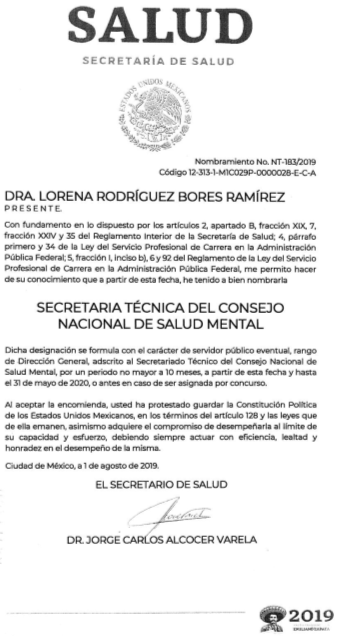 ANEXO 2CONVENIO ESPECIFICO EN MATERIA DE MINISTRACIÓN DE SUBSIDIOS PARA EL FORTALECIMIENTO DE ACCIONES DE SALUD PÚBLICA EN LAS ENTIDADES FEDERATIVAS QUE CELEBRAN, EL EJECUTIVO FEDERAL, POR CONDUCTO DE “LA SECRETARÍA”, Y “LA ENTIDAD”.Identificación de fuentes de financiamiento de “LOS PROGRAMAS” en materia de Salud Pública310 DIRECCIÓN GENERAL DE PROMOCIÓN DE LA SALUD313 SECRETARIADO TÉCNICO DEL CONSEJO NACIONAL DE SALUD MENTAL316 DIRECCIÓN GENERAL DE EPIDEMIOLOGÍAK00 CENTRO NACIONAL PARA LA PREVENCIÓN Y EL CONTROL DEL VIH/SIDAL00 CENTRO NACIONAL DE EQUIDAD DE GÉNERO Y SALUD REPRODUCTIVAO00 CENTRO NACIONAL DE PROGRAMAS PREVENTIVOS Y CONTROL DE ENFERMEDADESR00 CENTRO NACIONAL PARA LA SALUD DE LA INFANCIA Y LA ADOLESCENCIAGRAN TOTALNOTA: La descripción detallada de los insumos/servicios a adquirir o contratar con los recursos que se indican en el presente anexo, se encuentran identificados en el Módulo de Reportes-Presupuestación-Ramo 12, (Formato Reporte de ramo 12 por entidad federativa, programa, fuente de financiamiento e insumo, bien o servicio) del Sistema de Información para la Administración del Fondo para el Fortalecimiento de Acciones de Salud Pública en las Entidades Federativas, SIAFFASPE.--------------------------------------------------------------------------------------------------------------------------------------------------------------------------------------------------------------------------------------------------------------------------------------------------------ANEXO 4CONVENIO ESPECIFICO EN MATERIA DE MINISTRACIÓN DE SUBSIDIOS PARA EL FORTALECIMIENTO DE ACCIONES DE SALUD PÚBLICA EN LAS ENTIDADES FEDERATIVAS QUE CELEBRAN, EL EJECUTIVO FEDERAL, POR CONDUCTO DE “LA SECRETARÍA”, Y “LA ENTIDAD”.Programas-Indicadores-Metas de “LOS PROGRAMAS” en materia de Salud Pública. 310 DIRECCIÓN GENERAL DE PROMOCIÓN DE LA SALUD313 SECRETARIADO TÉCNICO DEL CONSEJO NACIONAL DE SALUD MENTAL316 DIRECCIÓN GENERAL DE EPIDEMIOLOGÍAK00 CENTRO NACIONAL PARA LA PREVENCIÓN Y EL CONTROL DEL VIH/SIDAL00 CENTRO NACIONAL DE EQUIDAD DE GÉNERO Y SALUD REPRODUCTIVAO00 CENTRO NACIONAL DE PROGRAMAS PREVENTIVOS Y CONTROL DE ENFERMEDADESR00 CENTRO NACIONAL PARA LA SALUD DE LA INFANCIA Y LA ADOLESCENCIA------------------------------------------------------------------------------------------------------------------------------------------------------------------------------------------------------------------------------------------------------------------------------------------------------------------------------------------------------------------------------------------------------------------------------------------------------------------------------------------------------------------------------------------------------------------------------------------------ANEXO 5CONVENIO ESPECÍFICO EN MATERIA DE MINISTRACIÓN DE SUBSIDIOS PARA EL FORTALECIMIENTO DE ACCIONES DE SALUD PÚBLICA EN LAS ENTIDADES FEDERATIVAS QUE CELEBRAN, EL EJECUTIVO FEDERAL, POR CONDUCTO DE “LA SECRETARÍA”, Y “LA ENTIDAD”.Relación de insumos federales enviados en especie por “LOS PROGRAMAS” en materia de Salud Pública310 DIRECCIÓN GENERAL DE PROMOCIÓN DE LA SALUD313 SECRETARIADO TÉCNICO DEL CONSEJO NACIONAL DE SALUD MENTAL316 DIRECCIÓN GENERAL DE EPIDEMIOLOGÍAK00 CENTRO NACIONAL PARA LA PREVENCIÓN Y EL CONTROL DEL VIH/SIDANota:  La fuente de información para estimar los medicamentos antirretrovirales con recursos del Fondo de Salud para el Bienestar del Instituto de Salud para el Bienestar, será el Sistema de Administración Logística y Vigilancia de Antirretrovirales (SALVAR), por tanto, es obligatorio el uso del Sistema en las Entidades Federativas y que estas mantengan sus existencias y necesidades de medicamentos actualizadas a los cortes que establece el Centro Nacional para la Prevención y el Control del VIH/SIDA. L00 CENTRO NACIONAL DE EQUIDAD DE GÉNERO Y SALUD REPRODUCTIVAO00 CENTRO NACIONAL DE PROGRAMAS PREVENTIVOS Y CONTROL DE ENFERMEDADESR00 CENTRO NACIONAL PARA LA SALUD DE LA INFANCIA Y LA ADOLESCENCIANOTA: La descripción del objeto para el que serán utilizados los insumos que se indican en el presente anexo, se encuentran identificados en el Módulo de Reportes-Presupuestación-Ramo 12, (Formato Reporte de ramo 12 por entidad federativa, programa, fuente de financiamiento e insumo, bien o servicio), del Sistema de Información para la Administración del Fondo para el Fortalecimiento de Acciones de Salud Pública en las Entidades Federativas, SIAFFASPE, los cuales serán consumidos conforme a las metas e indicadores de cada Programa---------------------------------------------------------------------------------------------------------------------------------------------------------------------------------------------------------------------------------------------------------------------------------------------------------------------------------------------------------------------------------------------------------Relación de insumos federales enviados en especie por “LOS PROGRAMAS” en materia de Salud Pública financiados con la fuente de financiamiento del ANEXO 4-INSUMOSL00 CENTRO NACIONAL DE EQUIDAD DE GÉNERO Y SALUD REPRODUCTIVAO00 CENTRO NACIONAL DE PROGRAMAS PREVENTIVOS Y CONTROL DE ENFERMEDADESR00 CENTRO NACIONAL PARA LA SALUD DE LA INFANCIA Y LA ADOLESCENCIANOTA: Para el programa de     Planificación Familiar y Anticoncepción a cargo del Centro Nacional de Equidad de Género y Salud Reproductiva; los programas de Enfermedades Cardiometabólicas, Control y Eliminación de la Micobacteriósis, Dengue y Atención de la Zoonosis a cargo del Centro Nacional de Programas Preventivos y Control de Enfermedades; y para el programa de Vacunación, Infancia y Adolescencia, a cargo del Centro Nacional para la Salud de la Infancia y la Adolescencia, tendrán como fuente de financiamiento adicional recursos del ANEXO 4- INSUMOS los cuáles serán ministrados a través del Ramo 12.-----------------------------------------------------------------------------------------------------------------------------------------------------------------------------------------------------------------------------------------------------------------------------------------------------------------APÉNDICE CONVENIO ESPECIFICO EN MATERIA DE MINISTRACIÓN DE SUBSIDIOS PARA EL FORTALECIMIENTO DE ACCIONES DE SALUD PÚBLICA EN LAS ENTIDADES FEDERATIVAS QUE CELEBRAN, EL EJECUTIVO FEDERAL, POR CONDUCTO DE “LA SECRETARÍA”, Y “LA ENTIDAD”.La información de la distribución de los recursos presupuestarios del ramo 33, Aportación Estatal, y Otra, así como los del Instituto de Salud para el Bienestar, INSABI, ANEXO 4- INSUMOS y el Fondo de Salud para el Bienestar, FIDEICOMISO INSABI, no forman parte de los recursos federales ministrados por “LA SECRETARÍA” a “LA ENTIDAD” con motivo del presente convenio, se colocan sólo para efectos de la evaluación de la eficiencia y eficacia de “LOS PROGRAMAS”. 
Resumen de recursos por fuente de financiamiento
(Monto pesos)NOTA: La descripción detallada de los insumos/servicios a adquirir o contratar con los recursos que se indican en el presente Apéndice, se encuentran identificados en los siguientes módulos del Sistema de Información para la Administración del Fondo para el Fortalecimiento de Acciones de Salud Pública en las Entidades Federativas, SIAFFASPE: Módulo de Reportes-Presupuestación-Ramo 12 (Formato Reporte de ramo 12 por entidad federativa, programa, fuente de financiamiento e insumo, bien o servicio); Módulo de Reportes-Presupuestación-Ramo 33 (Formato Reporte de ramo 33 por entidad federativa, programa, fuente de financiamiento e insumo, bien o servicio) y Módulo de Presupuestación-INSABI-Insumos-Captura y Validación.--------------------------------------------------------------------------------------------------------------------------------------------------------------------------------------------------------------------------------------------------------------------------------------.”SEGUNDA. - “LAS PARTES” acuerdan que salvo por lo expresamente estipulado en el presente instrumento jurídico, todas las demás obligaciones del “CONVENIO PRINCIPAL” deberán permanecer sin cambio alguno, por lo que reconocen y ratifican la plena vigencia del “CONVENIO PRINCIPAL”.TERCERA. - “LAS PARTES” convienen en que la ejecución del presente instrumento no constituye una novación de cualquier obligación establecida en el “CONVENIO PRINCIPAL”.CUARTA. “LAS PARTES” convienen en que, para la interpretación y cumplimiento del presente Convenio, será aplicable el derecho federal vigente y se someten irrevocablemente a la jurisdicción de los tribunales federales competentes en la Ciudad de México, renunciando a cualquier otra jurisdicción que, en razón de su domicilio presente o futuro o por cualquier otra razón, les pudiera corresponder.QUINTA. El presente Convenio Modificatorio empezará surtir efectos a partir de la fecha de su firma, y se mantendrá en vigor hasta el 31 de diciembre de 2020.Estando enteradas las partes del contenido y de su alcance legal, lo firman al margen y al calce por cuadruplicado a los quince días del mes de junio del año dos mil veinte.------------------------------------------------------------------------------------------------------------------------------------------------------------------------------------------------------------------------------------------------------------------------------------------------------POR “LA SECRETARÍA”HOJA UNO DE FIRMAS DEL CONVENIO MODIFICATORIO AL CONVENIO ESPECIFICO EN MATERIA DE MINISTRACIÓN DE SUBSIDIOS PARA EL FORTALECIMIENTO DE ACCIONES DE SALUD PÚBLICA EN LAS ENTIDADES FEDERATIVAS, QUE CELEBRAN, EL EJECUTIVO FEDERAL POR CONDUCTO DE LA SECRETARIA DE SALUD “LA SECRETARÍA”, Y EL ESTADO LIBRE Y SOBERANO DE COLIMA POR CONDUCTO DE “LA ENTIDAD”, EL 15 DE JUNIO DE 2020.POR LA ENTIDAD.HOJA DOS DE FIRMAS DEL CONVENIO MODIFICATORIO AL CONVENIO ESPECÍFICO EN MATERIA DE MINISTRACIÓN DE SUBSIDIOS PARA EL FORTALECIMIENTO DE ACCIONES DE SALUD PÚBLICA EN LAS ENTIDADES FEDERATIVAS, QUE CELEBRAN, EL EJECUTIVO FEDERAL POR CONDUCTO DE LA SECRETARIA DE SALUD “LA SECRETARÍA”, Y EL ESTADO LIBRE Y SOBERANO DE COLIMA POR CONDUCTO DE “LA ENTIDAD”, EL 15 DE JUNIO DE 2020.NO.UNIDAD RESPONSABLE / PROGRAMA DE ACCIÓNUNIDAD RESPONSABLE / PROGRAMA DE ACCIÓNCLAVE DEL PROGRAMA PRESUPUESTARIOMONTO MÁXIMO A CARGO DE "LA SECRETARÍA" (Pesos)MONTO MÁXIMO A CARGO DE "LA SECRETARÍA" (Pesos)MONTO MÁXIMO A CARGO DE "LA SECRETARÍA" (Pesos)NO.UNIDAD RESPONSABLE / PROGRAMA DE ACCIÓNUNIDAD RESPONSABLE / PROGRAMA DE ACCIÓNCLAVE DEL PROGRAMA PRESUPUESTARIORECURSOS PRESUPUESTARIOS FEDERALESINSUMOS FEDERALESTOTAL310 DIRECCIÓN GENERAL DE PROMOCIÓN DE LA SALUD310 DIRECCIÓN GENERAL DE PROMOCIÓN DE LA SALUD310 DIRECCIÓN GENERAL DE PROMOCIÓN DE LA SALUD310 DIRECCIÓN GENERAL DE PROMOCIÓN DE LA SALUD310 DIRECCIÓN GENERAL DE PROMOCIÓN DE LA SALUD310 DIRECCIÓN GENERAL DE PROMOCIÓN DE LA SALUD310 DIRECCIÓN GENERAL DE PROMOCIÓN DE LA SALUD1Políticas de Salud Pública y Promoción de la SaludPolíticas de Salud Pública y Promoción de la Salud P018, U0081,676,376.850.001,676,376.851Determinantes Personales U008812,959.970.00812,959.972Mercadotecnia Social en Salud0.000.000.003Determinantes Colectivos P018, U008324,883.880.00324,883.884Capacitación P018, U008429,533.000.00429,533.005Intersectorialidad P018, U008109,000.000.00109,000.006Evaluación0.000.000.00S u b t o t a lS u b t o t a lS u b t o t a l1,676,376.850.001,676,376.85313 SECRETARIADO TÉCNICO DEL CONSEJO NACIONAL DE SALUD MENTAL313 SECRETARIADO TÉCNICO DEL CONSEJO NACIONAL DE SALUD MENTAL313 SECRETARIADO TÉCNICO DEL CONSEJO NACIONAL DE SALUD MENTAL313 SECRETARIADO TÉCNICO DEL CONSEJO NACIONAL DE SALUD MENTAL313 SECRETARIADO TÉCNICO DEL CONSEJO NACIONAL DE SALUD MENTAL313 SECRETARIADO TÉCNICO DEL CONSEJO NACIONAL DE SALUD MENTAL313 SECRETARIADO TÉCNICO DEL CONSEJO NACIONAL DE SALUD MENTAL1Salud Mental y AdiccionesSalud Mental y Adicciones0.000.000.001Salud Mental0.000.000.002Adicciones0.000.000.00S u b t o t a lS u b t o t a lS u b t o t a l0.000.000.00316 DIRECCIÓN GENERAL DE EPIDEMIOLOGÍA316 DIRECCIÓN GENERAL DE EPIDEMIOLOGÍA316 DIRECCIÓN GENERAL DE EPIDEMIOLOGÍA316 DIRECCIÓN GENERAL DE EPIDEMIOLOGÍA316 DIRECCIÓN GENERAL DE EPIDEMIOLOGÍA316 DIRECCIÓN GENERAL DE EPIDEMIOLOGÍA316 DIRECCIÓN GENERAL DE EPIDEMIOLOGÍA1Atención a Emergencias en SaludAtención a Emergencias en Salud U009718,805.000.00718,805.001Emergencias U009365,036.000.00365,036.002Monitoreo U009353,769.000.00353,769.002Diagnóstico en Salud PúblicaDiagnóstico en Salud Pública P018, U009722,761.0037,705.00760,466.00S u b t o t a lS u b t o t a lS u b t o t a l1,441,566.0037,705.001,479,271.00K00 CENTRO NACIONAL PARA LA PREVENCIÓN Y EL CONTROL DEL VIH/SIDAK00 CENTRO NACIONAL PARA LA PREVENCIÓN Y EL CONTROL DEL VIH/SIDAK00 CENTRO NACIONAL PARA LA PREVENCIÓN Y EL CONTROL DEL VIH/SIDAK00 CENTRO NACIONAL PARA LA PREVENCIÓN Y EL CONTROL DEL VIH/SIDAK00 CENTRO NACIONAL PARA LA PREVENCIÓN Y EL CONTROL DEL VIH/SIDAK00 CENTRO NACIONAL PARA LA PREVENCIÓN Y EL CONTROL DEL VIH/SIDAK00 CENTRO NACIONAL PARA LA PREVENCIÓN Y EL CONTROL DEL VIH/SIDA1Virus de la Inmunodeficiencia Humana e Infecciones de Transmisión SexualVirus de la Inmunodeficiencia Humana e Infecciones de Transmisión Sexual P0160.001,056,486.831,056,486.832Virus de la Hepatitis CVirus de la Hepatitis C P016241,107.360.00241,107.36S u b t o t a lS u b t o t a lS u b t o t a l241,107.361,056,486.831,297,594.19L00 CENTRO NACIONAL DE EQUIDAD DE GÉNERO Y SALUD REPRODUCTIVAL00 CENTRO NACIONAL DE EQUIDAD DE GÉNERO Y SALUD REPRODUCTIVAL00 CENTRO NACIONAL DE EQUIDAD DE GÉNERO Y SALUD REPRODUCTIVAL00 CENTRO NACIONAL DE EQUIDAD DE GÉNERO Y SALUD REPRODUCTIVAL00 CENTRO NACIONAL DE EQUIDAD DE GÉNERO Y SALUD REPRODUCTIVAL00 CENTRO NACIONAL DE EQUIDAD DE GÉNERO Y SALUD REPRODUCTIVAL00 CENTRO NACIONAL DE EQUIDAD DE GÉNERO Y SALUD REPRODUCTIVA1Salud Sexual y ReproductivaSalud Sexual y Reproductiva P0208,047,433.392,151,929.5010,199,362.891SSR para Adolescentes P020750,921.800.00750,921.802PF y Anticoncepción P020789,724.470.00789,724.473Salud Materna P0202,476,839.432,049,550.004,526,389.434Salud Perinatal P0201,218,894.100.001,218,894.105Aborto Seguro P020265,000.000.00265,000.006Violencia de Género P0202,546,053.60102,379.502,648,433.102CáncerCáncer P0201,917,871.360.001,917,871.363Igualdad de GéneroIgualdad de Género P020265,543.600.00265,543.60S u b t o t a lS u b t o t a lS u b t o t a l10,230,848.352,151,929.5012,382,777.85O00 CENTRO NACIONAL DE PROGRAMAS PREVENTIVOS Y CONTROL DE ENFERMEDADESO00 CENTRO NACIONAL DE PROGRAMAS PREVENTIVOS Y CONTROL DE ENFERMEDADESO00 CENTRO NACIONAL DE PROGRAMAS PREVENTIVOS Y CONTROL DE ENFERMEDADESO00 CENTRO NACIONAL DE PROGRAMAS PREVENTIVOS Y CONTROL DE ENFERMEDADESO00 CENTRO NACIONAL DE PROGRAMAS PREVENTIVOS Y CONTROL DE ENFERMEDADESO00 CENTRO NACIONAL DE PROGRAMAS PREVENTIVOS Y CONTROL DE ENFERMEDADESO00 CENTRO NACIONAL DE PROGRAMAS PREVENTIVOS Y CONTROL DE ENFERMEDADES1Atención de la ZoonosisAtención de la Zoonosis0.000.000.002Control de Enfermedades Transmitidas por Vectores e Intoxicación por Veneno de ArtrópodosControl de Enfermedades Transmitidas por Vectores e Intoxicación por Veneno de Artrópodos U0092,399,065.4012,052,271.2214,451,336.621Paludismo U00975,920.900.0075,920.902Enfermedad de Chagas0.000.000.003Leishmaniasis0.000.000.004Intoxicación por Artrópodos U00957,595.000.0057,595.005Dengue U0092,265,549.5012,052,271.2214,317,820.726Vigilancia Post Oncocercosis0.000.000.003Control y Eliminación de las MicobacteriósisControl y Eliminación de las Micobacteriósis P018, U0090.0036,745.7736,745.774Prevención y Control de las Neumonías Adquiridas en la Comunidad e InfluenzaPrevención y Control de las Neumonías Adquiridas en la Comunidad e Influenza0.000.000.005Enfermedades Respiratorias CrónicasEnfermedades Respiratorias Crónicas U0090.0011,500.0011,500.006Enfermedades CardiometabólicasEnfermedades Cardiometabólicas U0082,405,423.100.002,405,423.107Salud en el Adulto MayorSalud en el Adulto Mayor U008229,932.300.00229,932.308Salud BucalSalud Bucal U00960,736.720.0060,736.729Prevención de Enfermedades Diarréicas AgudasPrevención de Enfermedades Diarréicas Agudas U00975,920.900.0075,920.90S u b t o t a lS u b t o t a lS u b t o t a l5,171,078.4212,100,516.9917,271,595.41R00 CENTRO NACIONAL PARA LA SALUD DE LA INFANCIA Y LA ADOLESCENCIAR00 CENTRO NACIONAL PARA LA SALUD DE LA INFANCIA Y LA ADOLESCENCIAR00 CENTRO NACIONAL PARA LA SALUD DE LA INFANCIA Y LA ADOLESCENCIAR00 CENTRO NACIONAL PARA LA SALUD DE LA INFANCIA Y LA ADOLESCENCIAR00 CENTRO NACIONAL PARA LA SALUD DE LA INFANCIA Y LA ADOLESCENCIAR00 CENTRO NACIONAL PARA LA SALUD DE LA INFANCIA Y LA ADOLESCENCIAR00 CENTRO NACIONAL PARA LA SALUD DE LA INFANCIA Y LA ADOLESCENCIA1Vacunación, Infancia y AdolescenciaVacunación, Infancia y Adolescencia E036632,582.1010,228,086.1010,860,668.202Atención a la Salud de la AdolescenciaAtención a la Salud de la Adolescencia P018112,057.250.00112,057.253Atención a la Salud en la InfanciaAtención a la Salud en la Infancia P018112,057.250.00112,057.254Cáncer de infancia y adolescenciaCáncer de infancia y adolescencia P01857,595.000.0057,595.00S u b t o t a lS u b t o t a lS u b t o t a l914,291.6010,228,086.1011,142,377.70Total de recursos federales a ministrar a "LA ENTIDAD"Total de recursos federales a ministrar a "LA ENTIDAD"Total de recursos federales a ministrar a "LA ENTIDAD"19,675,268.5825,574,724.4245,249,993.00NO.PROGRAMA DE ACCIÓN ESPECÍFICOPROGRAMA DE ACCIÓN ESPECÍFICOORIGEN DE LOS RECURSOS PRESUPUESTARIOS (PESOS)ORIGEN DE LOS RECURSOS PRESUPUESTARIOS (PESOS)ORIGEN DE LOS RECURSOS PRESUPUESTARIOS (PESOS)ORIGEN DE LOS RECURSOS PRESUPUESTARIOS (PESOS)ORIGEN DE LOS RECURSOS PRESUPUESTARIOS (PESOS)ORIGEN DE LOS RECURSOS PRESUPUESTARIOS (PESOS)ORIGEN DE LOS RECURSOS PRESUPUESTARIOS (PESOS)ORIGEN DE LOS RECURSOS PRESUPUESTARIOS (PESOS)TOTALNO.PROGRAMA DE ACCIÓN ESPECÍFICOPROGRAMA DE ACCIÓN ESPECÍFICOSPPS/ INTERVENCIONES/RAMO 12SPPS/ INTERVENCIONES/RAMO 12SUBTOTALINSTITUTO DE SALUD PARA EL BIENESTARINSTITUTO DE SALUD PARA EL BIENESTARINSTITUTO DE SALUD PARA EL BIENESTARINSTITUTO DE SALUD PARA EL BIENESTARINSTITUTO DE SALUD PARA EL BIENESTARTOTALNO.PROGRAMA DE ACCIÓN ESPECÍFICOPROGRAMA DE ACCIÓN ESPECÍFICOCASSCOCAUSESSUBTOTALANEXO 4 INSUMOSSUBTOTALFIDEICOMISO INSABI INSUMOSFIDEICOMISO INSABI PRUEBAS DE DIAGNÓSTICOSUBTOTALTOTAL1Políticas de Salud Pública y Promoción de la SaludPolíticas de Salud Pública y Promoción de la Salud1,676,376.850.001,676,376.850.000.000.000.000.001,676,376.851Determinantes Personales812,959.970.00812,959.970.000.000.000.000.00812,959.972Mercadotecnia Social en Salud0.000.000.000.000.000.000.000.000.003Determinantes Colectivos324,883.880.00324,883.880.000.000.000.000.00324,883.884Capacitación429,533.000.00429,533.000.000.000.000.000.00429,533.005Intersectorialidad109,000.000.00109,000.000.000.000.000.000.00109,000.006Evaluación0.000.000.000.000.000.000.000.000.00TOTALESTOTALESTOTALES1,676,376.850.001,676,376.850.000.000.000.000.001,676,376.85NO.PROGRAMA DE ACCIÓN ESPECÍFICOPROGRAMA DE ACCIÓN ESPECÍFICOORIGEN DE LOS RECURSOS PRESUPUESTARIOS (PESOS)ORIGEN DE LOS RECURSOS PRESUPUESTARIOS (PESOS)ORIGEN DE LOS RECURSOS PRESUPUESTARIOS (PESOS)ORIGEN DE LOS RECURSOS PRESUPUESTARIOS (PESOS)ORIGEN DE LOS RECURSOS PRESUPUESTARIOS (PESOS)ORIGEN DE LOS RECURSOS PRESUPUESTARIOS (PESOS)ORIGEN DE LOS RECURSOS PRESUPUESTARIOS (PESOS)ORIGEN DE LOS RECURSOS PRESUPUESTARIOS (PESOS)TOTALNO.PROGRAMA DE ACCIÓN ESPECÍFICOPROGRAMA DE ACCIÓN ESPECÍFICOSPPS/ INTERVENCIONES/RAMO 12SPPS/ INTERVENCIONES/RAMO 12SUBTOTALINSTITUTO DE SALUD PARA EL BIENESTARINSTITUTO DE SALUD PARA EL BIENESTARINSTITUTO DE SALUD PARA EL BIENESTARINSTITUTO DE SALUD PARA EL BIENESTARINSTITUTO DE SALUD PARA EL BIENESTARTOTALNO.PROGRAMA DE ACCIÓN ESPECÍFICOPROGRAMA DE ACCIÓN ESPECÍFICOCASSCOCAUSESSUBTOTALANEXO 4 INSUMOSSUBTOTALFIDEICOMISO INSABI INSUMOSFIDEICOMISO INSABI PRUEBAS DE DIAGNÓSTICOSUBTOTALTOTAL1Salud Mental y AdiccionesSalud Mental y Adicciones0.000.000.000.000.000.000.000.000.001Salud Mental0.000.000.000.000.000.000.000.000.002Adicciones0.000.000.000.000.000.000.000.000.00TOTALESTOTALESTOTALES0.000.000.000.000.000.000.000.000.00NO.PROGRAMA DE ACCIÓN ESPECÍFICOPROGRAMA DE ACCIÓN ESPECÍFICOORIGEN DE LOS RECURSOS PRESUPUESTARIOS (PESOS)ORIGEN DE LOS RECURSOS PRESUPUESTARIOS (PESOS)ORIGEN DE LOS RECURSOS PRESUPUESTARIOS (PESOS)ORIGEN DE LOS RECURSOS PRESUPUESTARIOS (PESOS)ORIGEN DE LOS RECURSOS PRESUPUESTARIOS (PESOS)ORIGEN DE LOS RECURSOS PRESUPUESTARIOS (PESOS)ORIGEN DE LOS RECURSOS PRESUPUESTARIOS (PESOS)ORIGEN DE LOS RECURSOS PRESUPUESTARIOS (PESOS)TOTALNO.PROGRAMA DE ACCIÓN ESPECÍFICOPROGRAMA DE ACCIÓN ESPECÍFICOSPPS/ INTERVENCIONES/RAMO 12SPPS/ INTERVENCIONES/RAMO 12SUBTOTALINSTITUTO DE SALUD PARA EL BIENESTARINSTITUTO DE SALUD PARA EL BIENESTARINSTITUTO DE SALUD PARA EL BIENESTARINSTITUTO DE SALUD PARA EL BIENESTARINSTITUTO DE SALUD PARA EL BIENESTARTOTALNO.PROGRAMA DE ACCIÓN ESPECÍFICOPROGRAMA DE ACCIÓN ESPECÍFICOCASSCOCAUSESSUBTOTALANEXO 4 INSUMOSSUBTOTALFIDEICOMISO INSABI INSUMOSFIDEICOMISO INSABI PRUEBAS DE DIAGNÓSTICOSUBTOTALTOTAL1Atención a Emergencias en SaludAtención a Emergencias en Salud718,805.000.00718,805.000.000.000.000.000.00718,805.001Emergencias365,036.000.00365,036.000.000.000.000.000.00365,036.002Monitoreo353,769.000.00353,769.000.000.000.000.000.00353,769.002Diagnóstico en Salud PúblicaDiagnóstico en Salud Pública722,761.000.00722,761.000.000.000.000.000.00722,761.00TOTALESTOTALESTOTALES1,441,566.000.001,441,566.000.000.000.000.000.001,441,566.00NO.PROGRAMA DE ACCIÓN ESPECÍFICOORIGEN DE LOS RECURSOS PRESUPUESTARIOS (PESOS)ORIGEN DE LOS RECURSOS PRESUPUESTARIOS (PESOS)ORIGEN DE LOS RECURSOS PRESUPUESTARIOS (PESOS)ORIGEN DE LOS RECURSOS PRESUPUESTARIOS (PESOS)ORIGEN DE LOS RECURSOS PRESUPUESTARIOS (PESOS)ORIGEN DE LOS RECURSOS PRESUPUESTARIOS (PESOS)ORIGEN DE LOS RECURSOS PRESUPUESTARIOS (PESOS)ORIGEN DE LOS RECURSOS PRESUPUESTARIOS (PESOS)TOTALNO.PROGRAMA DE ACCIÓN ESPECÍFICOSPPS/ INTERVENCIONES/RAMO 12SPPS/ INTERVENCIONES/RAMO 12SUBTOTALINSTITUTO DE SALUD PARA EL BIENESTARINSTITUTO DE SALUD PARA EL BIENESTARINSTITUTO DE SALUD PARA EL BIENESTARINSTITUTO DE SALUD PARA EL BIENESTARINSTITUTO DE SALUD PARA EL BIENESTARTOTALNO.PROGRAMA DE ACCIÓN ESPECÍFICOCASSCOCAUSESSUBTOTALANEXO 4 INSUMOSSUBTOTALFIDEICOMISO INSABI INSUMOSFIDEICOMISO INSABI PRUEBAS DE DIAGNÓSTICOSUBTOTALTOTAL1Virus de la Inmunodeficiencia Humana e Infecciones de Transmisión Sexual0.000.000.000.000.0024,022,071.113,335,600.0027,357,671.1127,357,671.112Virus de la Hepatitis C241,107.360.00241,107.360.000.000.000.000.00241,107.36TOTALESTOTALES241,107.360.00241,107.360.000.0024,022,071.113,335,600.0027,357,671.1127,598,778.47NO.PROGRAMA DE ACCIÓN ESPECÍFICOPROGRAMA DE ACCIÓN ESPECÍFICOORIGEN DE LOS RECURSOS PRESUPUESTARIOS (PESOS)ORIGEN DE LOS RECURSOS PRESUPUESTARIOS (PESOS)ORIGEN DE LOS RECURSOS PRESUPUESTARIOS (PESOS)ORIGEN DE LOS RECURSOS PRESUPUESTARIOS (PESOS)ORIGEN DE LOS RECURSOS PRESUPUESTARIOS (PESOS)ORIGEN DE LOS RECURSOS PRESUPUESTARIOS (PESOS)ORIGEN DE LOS RECURSOS PRESUPUESTARIOS (PESOS)ORIGEN DE LOS RECURSOS PRESUPUESTARIOS (PESOS)TOTALNO.PROGRAMA DE ACCIÓN ESPECÍFICOPROGRAMA DE ACCIÓN ESPECÍFICOSPPS/ INTERVENCIONES/RAMO 12SPPS/ INTERVENCIONES/RAMO 12SUBTOTALINSTITUTO DE SALUD PARA EL BIENESTARINSTITUTO DE SALUD PARA EL BIENESTARINSTITUTO DE SALUD PARA EL BIENESTARINSTITUTO DE SALUD PARA EL BIENESTARINSTITUTO DE SALUD PARA EL BIENESTARTOTALNO.PROGRAMA DE ACCIÓN ESPECÍFICOPROGRAMA DE ACCIÓN ESPECÍFICOCASSCOCAUSESSUBTOTALANEXO 4 INSUMOSSUBTOTALFIDEICOMISO INSABI INSUMOSFIDEICOMISO INSABI PRUEBAS DE DIAGNÓSTICOSUBTOTALTOTAL1Salud Sexual y ReproductivaSalud Sexual y Reproductiva953,921.807,093,511.598,047,433.394,709,697.064,709,697.060.000.000.0012,757,130.451SSR para Adolescentes688,921.8062,000.00750,921.800.000.000.000.000.00750,921.802PF y Anticoncepción0.00789,724.47789,724.474,709,697.064,709,697.060.000.000.005,499,421.533Salud Materna0.002,476,839.432,476,839.430.000.000.000.000.002,476,839.434Salud Perinatal0.001,218,894.101,218,894.100.000.000.000.000.001,218,894.105Aborto Seguro265,000.000.00265,000.000.000.000.000.000.00265,000.006Violencia de Género0.002,546,053.602,546,053.600.000.000.000.000.002,546,053.602CáncerCáncer0.001,917,871.361,917,871.360.000.000.000.000.001,917,871.363Igualdad de GéneroIgualdad de Género265,543.600.00265,543.600.000.000.000.000.00265,543.60TOTALESTOTALESTOTALES1,219,465.409,011,382.9510,230,848.354,709,697.064,709,697.060.000.000.0014,940,545.41NO.PROGRAMA DE ACCIÓN ESPECÍFICOPROGRAMA DE ACCIÓN ESPECÍFICOORIGEN DE LOS RECURSOS PRESUPUESTARIOS (PESOS)ORIGEN DE LOS RECURSOS PRESUPUESTARIOS (PESOS)ORIGEN DE LOS RECURSOS PRESUPUESTARIOS (PESOS)ORIGEN DE LOS RECURSOS PRESUPUESTARIOS (PESOS)ORIGEN DE LOS RECURSOS PRESUPUESTARIOS (PESOS)ORIGEN DE LOS RECURSOS PRESUPUESTARIOS (PESOS)ORIGEN DE LOS RECURSOS PRESUPUESTARIOS (PESOS)ORIGEN DE LOS RECURSOS PRESUPUESTARIOS (PESOS)TOTALNO.PROGRAMA DE ACCIÓN ESPECÍFICOPROGRAMA DE ACCIÓN ESPECÍFICOSPPS/ INTERVENCIONES/RAMO 12SPPS/ INTERVENCIONES/RAMO 12SUBTOTALINSTITUTO DE SALUD PARA EL BIENESTARINSTITUTO DE SALUD PARA EL BIENESTARINSTITUTO DE SALUD PARA EL BIENESTARINSTITUTO DE SALUD PARA EL BIENESTARINSTITUTO DE SALUD PARA EL BIENESTARTOTALNO.PROGRAMA DE ACCIÓN ESPECÍFICOPROGRAMA DE ACCIÓN ESPECÍFICOCASSCOCAUSESSUBTOTALANEXO 4 INSUMOSSUBTOTALFIDEICOMISO INSABI INSUMOSFIDEICOMISO INSABI PRUEBAS DE DIAGNÓSTICOSUBTOTALTOTAL1Atención de la ZoonosisAtención de la Zoonosis0.000.000.00152,680.00152,680.000.000.000.00152,680.002Control de Enfermedades Transmitidas por Vectores e Intoxicación por Veneno de ArtrópodosControl de Enfermedades Transmitidas por Vectores e Intoxicación por Veneno de Artrópodos2,399,065.400.002,399,065.403,100,066.403,100,066.400.000.000.005,499,131.801Paludismo75,920.900.0075,920.900.000.000.000.000.0075,920.902Enfermedad de Chagas0.000.000.000.000.000.000.000.000.003Leishmaniasis0.000.000.000.000.000.000.000.000.004Intoxicación por Artrópodos57,595.000.0057,595.003,100,066.403,100,066.400.000.000.003,157,661.405Dengue2,265,549.500.002,265,549.500.000.000.000.000.002,265,549.506Vigilancia Post Oncocercosis0.000.000.000.000.000.000.000.000.003Control y Eliminación de las MicobacteriósisControl y Eliminación de las Micobacteriósis0.000.000.00208,141.04208,141.040.000.000.00208,141.044Prevención y Control de las Neumonías Adquiridas en la Comunidad e InfluenzaPrevención y Control de las Neumonías Adquiridas en la Comunidad e Influenza0.000.000.000.000.000.000.000.000.005Enfermedades Respiratorias CrónicasEnfermedades Respiratorias Crónicas0.000.000.000.000.000.000.000.000.006Enfermedades CardiometabólicasEnfermedades Cardiometabólicas0.002,405,423.102,405,423.105,698,627.605,698,627.600.000.000.008,104,050.707Salud en el Adulto MayorSalud en el Adulto Mayor50,000.00179,932.30229,932.300.000.000.000.000.00229,932.308Salud BucalSalud Bucal60,736.720.0060,736.720.000.000.000.000.0060,736.729Prevención de Enfermedades Diarréicas AgudasPrevención de Enfermedades Diarréicas Agudas75,920.900.0075,920.900.000.000.000.000.0075,920.90TOTALESTOTALESTOTALES2,585,723.022,585,355.405,171,078.429,159,515.049,159,515.040.000.000.0014,330,593.46NO.PROGRAMA DE ACCIÓN ESPECÍFICOORIGEN DE LOS RECURSOS PRESUPUESTARIOS (PESOS)ORIGEN DE LOS RECURSOS PRESUPUESTARIOS (PESOS)ORIGEN DE LOS RECURSOS PRESUPUESTARIOS (PESOS)ORIGEN DE LOS RECURSOS PRESUPUESTARIOS (PESOS)ORIGEN DE LOS RECURSOS PRESUPUESTARIOS (PESOS)ORIGEN DE LOS RECURSOS PRESUPUESTARIOS (PESOS)ORIGEN DE LOS RECURSOS PRESUPUESTARIOS (PESOS)ORIGEN DE LOS RECURSOS PRESUPUESTARIOS (PESOS)TOTALNO.PROGRAMA DE ACCIÓN ESPECÍFICOSPPS/ INTERVENCIONES/RAMO 12SPPS/ INTERVENCIONES/RAMO 12SUBTOTALINSTITUTO DE SALUD PARA EL BIENESTARINSTITUTO DE SALUD PARA EL BIENESTARINSTITUTO DE SALUD PARA EL BIENESTARINSTITUTO DE SALUD PARA EL BIENESTARINSTITUTO DE SALUD PARA EL BIENESTARTOTALNO.PROGRAMA DE ACCIÓN ESPECÍFICOCASSCOCAUSESSUBTOTALANEXO 4 INSUMOSSUBTOTALFIDEICOMISO INSABI INSUMOSFIDEICOMISO INSABI PRUEBAS DE DIAGNÓSTICOSUBTOTALTOTAL1Vacunación, Infancia y Adolescencia0.00632,582.10632,582.1010,467,250.9210,467,250.920.000.000.0011,099,833.022Atención a la Salud de la Adolescencia0.00112,057.25112,057.250.000.000.000.000.00112,057.253Atención a la Salud en la Infancia0.00112,057.25112,057.250.000.000.000.000.00112,057.254Cáncer de infancia y adolescencia0.0057,595.0057,595.000.000.000.000.000.0057,595.00TOTALESTOTALES0.00914,291.60914,291.6010,467,250.9210,467,250.920.000.000.0011,381,542.52NO.PROGRAMA DE ACCIÓN ESPECÍFICOORIGEN DE LOS RECURSOS PRESUPUESTARIOS (PESOS)ORIGEN DE LOS RECURSOS PRESUPUESTARIOS (PESOS)ORIGEN DE LOS RECURSOS PRESUPUESTARIOS (PESOS)ORIGEN DE LOS RECURSOS PRESUPUESTARIOS (PESOS)ORIGEN DE LOS RECURSOS PRESUPUESTARIOS (PESOS)ORIGEN DE LOS RECURSOS PRESUPUESTARIOS (PESOS)ORIGEN DE LOS RECURSOS PRESUPUESTARIOS (PESOS)ORIGEN DE LOS RECURSOS PRESUPUESTARIOS (PESOS)TOTALNO.PROGRAMA DE ACCIÓN ESPECÍFICOSPPS/ INTERVENCIONES/RAMO 12SPPS/ INTERVENCIONES/RAMO 12SUBTOTALINSTITUTO DE SALUD PARA EL BIENESTARINSTITUTO DE SALUD PARA EL BIENESTARINSTITUTO DE SALUD PARA EL BIENESTARINSTITUTO DE SALUD PARA EL BIENESTARINSTITUTO DE SALUD PARA EL BIENESTARTOTALNO.PROGRAMA DE ACCIÓN ESPECÍFICOCASSCOCAUSESSUBTOTALANEXO 4 INSUMOSSUBTOTALFIDEICOMISO INSABI INSUMOSFIDEICOMISO INSABI PRUEBAS DE DIAGNÓSTICOSUBTOTALTOTAL7,164,238.6312,511,029.9519,675,268.5824,336,463.0224,336,463.0224,022,071.113,335,600.0027,357,671.1171,369,402.71No.PROGRAMAPROGRAMAÍNDICETIPO DE INDICADORNUMERADORDENOMINADORMETA FEDERALINDICADORMETA ESTATAL1Políticas de Salud Pública y Promoción de la SaludPolíticas de Salud Pública y Promoción de la SaludPolíticas de Salud Pública y Promoción de la SaludPolíticas de Salud Pública y Promoción de la SaludPolíticas de Salud Pública y Promoción de la SaludPolíticas de Salud Pública y Promoción de la SaludPolíticas de Salud Pública y Promoción de la SaludPolíticas de Salud Pública y Promoción de la SaludPolíticas de Salud Pública y Promoción de la Salud1Determinantes Personales1.1.1ProcesoRefugios temporales para migrantes certificadosTotal de refugios temporales para migrantes32El indicador mide el número de refugios temporales para migrantes certificados como entornos saludables y seguros11Determinantes Personales2.1.1ProcesoTotal de población  que cuenta con la Cartilla Nacional de Salud por cambio de grupo de edadTotal de población nacional que cambia grupo de edad para la Cartilla Nacional de Salud80El indicador mide la cobertura que se alcanza de población que cuenta con la Cartilla Nacional de Salud por cambio de grupo de edad801Determinantes Personales3.1.1ProcesoTotal de mediciones de determinantes de la salud realizadasTotal de mediciones de determinantes de la salud programadas 80El indicador identifica el total de mediciones de determinantes de la salud realizados801Determinantes Personales3.2.1ProcesoPoblación que reporta recibir servicios de promoción de la saludTotal de población nacional 40El indicador mide la población que recibió servicios de promoción de la salud  para mejoría en sus estilos de vida y entornos clave de desarrollo401Determinantes Personales3.3.1ProcesoNúmero de entornos clave por municipio con acciones activas para mejorar los determinantes de la salud que afectan su panorama epidemiológicoNúmero de entornos clave integrados en cada municipio según el INEGI80El indicador mide los entornos clave con determinantes positivos para su salud que permiten a la población generar un estilo de vida saludable para enfrentar su panorama epidemiológico801Determinantes Personales4.1.1ResultadoNúmero de escuelas preescolares y primarias certificadas como promotoras de la saludNúmero total de escuelas públicas preesccolares y primarias20Escuelas  preescolares y primarias que cumplieron los criterios de validación para ser "Escuelas Promotoras de la Salud103Determinantes Colectivos2.1.1ProcesoNúmero de Redes de Municipios de la Salud que realizan acciones que inciden positivamente en la salud públicaNúmero de Redes Instaladas de Municipios por la Salud en el país.80Mide el porcentaje de Redes de Municipios por la Salud que han elaborado y están ejecutando un programa de trabajo que considera acciones  que inciden positivamente en la salud pública.1003Determinantes Colectivos3.1.1ProcesoNúmero municipios que implementan un programa de trabajo con acciones intersectoriales y de salud pública para su certificaciónNúmero total de municipios26Mide el porcentaje de municipios que están implementado un programa de trabajo con acciones intersectoriales y de salud pública dentro del proceso de certificación del municipio, para incidir en los principales problemas de salud a nivel local.1003Determinantes Colectivos4.1.1ResultadoNúmero de comunidades de 500 a 2500 habitantes certificadas como saludablesTotal de comunidades de 500 a 2500 habitantes programadas a certificarse como promotoras de salud100Mide la cobertura de comunidades que lograron  certificación a través del trabajo participativo de los integrantes de ésta (personas, familias, instituciones, organizaciones de la sociedad civil) para mejorar su salud a través del control de los determinantes sociales de la salud.1003Determinantes Colectivos4.1.2ProcesoNúmero de localidades en zonas de atención prioritaria con acciones integrales de salud públicaNo aplica32Se mide el número de localidades en zonas de atención prioritaria con acciones integrales de salud pública23Determinantes Colectivos4.2.1ProcesoEntornos certificados como saludables en los lugares en donde intervenga el ProgramaEntornos programados para certificar como saludables en los lugares en donde intervenga el Programa100Mide los entornos certificados como saludables que se requieren para cumplir con la certificación de comunidades, municipios y en donde se realizan acciones integradas en zonas prioritarias1004Capacitación1.1.1ProcesoPersonal de salud que concluyeron la capacitación y cuentan con constanciaTotal del persona de salud que cursaron la capacitación100Personal de salud que interviene en el programa capacitado y con constancia1004Capacitación1.2.1ProcesoComités locales de salud de comunidades a certificar, capacitados en temas de salud públicaComités locales de Salud de comunidades a certificar, programados para capacitar en temas de salud pública100Mide el número de comités locales de salud capacitados en temas de salud pública1004Capacitación1.2.2ProcesoAgentes de salud capacitados en temas de salud públicaAgentes de Salud programados para capacitar en temas de salud pública100Agentes de salud capacitados en temas de salud pública1004Capacitación1.2.3ProcesoProcuradoras (es) de salud capacitados en temas de salud públicaProcuradoras (es) de salud programadas para capacitar en temas de salud pública100Mide el número de Procuradoras (es) de salud capacitados en temas de salud pública1004Capacitación1.3.1ProcesoNúmero de municipios con personal del ayuntamiento capacitado en el añoNúmero total de municipios en el año26Municipios que han capacitado a su personal en temas de promoción de la salud y de salud pública1004Capacitación2.1.1ResultadoNúmero de cursos de capacitación sobre prevención y manejo de lesiones accidentales realizadosNúmero de cursos de capacitación sobre prevención y manejo de lesiones accidentales programados100Las entidades federativas coordinaran la realización de cursos de capacitación dirigidos a profesionales vinculados con la prevención y manejo de lesiones accidentales para contribuir a disminuir los daños a la salud ocasionados por estas causas14Capacitación2.2.1ResultadoTotal de cursos de capacitación de auditorias de seguridad vial realizadosTotal de cursos de capacitación de auditorias de seguridad vial programados100Las entidades federativas capacitaran a personal de las dependencias que conforman los Consejos Estatales de Prevención de Accidentes como auditores de seguridad vial, para detectar irregularidades en la infraestructura que provocan accidentes de tránsito15Intersectorialidad1.1.1ProcesoNúmero de municipios con propuesta de adecuación integral del marco legal en materia de seguridad vialNo aplica50Mide el número de municipios con propuesta de adecuación integral del marco legal en materia de seguridad vial15Intersectorialidad2.1.1ProcesoNúmero de informes estatales de intervenciones intersectoriales que favorezcan la salud de la población impulsadas por grupos de trabajoNo aplica96Mide número de informes de intervenciones intersectoriales que favorezcan la salud de la población impulsadas por los grupos de trabajo ( informe de grupo intersectorial e informes de comité técnico estatal de entornos, comunidades, ciudades y municipios promotores de la salud)55Intersectorialidad3.1.1ProcesoNúmero de alianzasTotal de alianzas planeadas100El indicador mide el porcentaje de alianzas con instancias gubernamentales o no gubernamentales de acciones conjuntas para promover un estilo de vida saludable1005Intersectorialidad4.1.1ProcesoNúmero de municipios prioritarios que aplican controles de alcoholimetríaTotal de Municipios Prioritarios (197)80La aplicación de puntos de control de alcoholimetría se refiere a la instalación de operativos en donde realicen pruebas diagnósticas de alcohol en aire expirado a conductores de vehículos motorizados mediante el uso de equipos de alcoholimetría. La acción estratégica de alcoholimetría promueve su implementación en municipios prioritarios, conforme a las estadísticas respecto a la ocurrencia de lesiones de causa externa relacionadas con el consumo de bebidas alcohólícas en el tránsito806Evaluación1.1.1ProcesoNúmero de Jurisdicciones Sanitarias que dan cumplimiento a los acuerdos de la supervisiónNúmero de Jurisdicciones Sanitarias supervisadas100Porcentaje de Jurisdicciones Sanitarias que dan cumplimiento a los acuerdos de la supervisión100No.PROGRAMAÍNDICETIPO DE INDICADORNUMERADORDENOMINADORMETA FEDERALINDICADORMETA ESTATALSIN DATOSSIN DATOSSIN DATOSSIN DATOSSIN DATOSSIN DATOSSIN DATOSSIN DATOSSIN DATOSNo.PROGRAMAPROGRAMAÍNDICETIPO DE INDICADORNUMERADORDENOMINADORMETA FEDERALINDICADORMETA ESTATAL1Atención a Emergencias en SaludAtención a Emergencias en SaludAtención a Emergencias en SaludAtención a Emergencias en SaludAtención a Emergencias en SaludAtención a Emergencias en SaludAtención a Emergencias en SaludAtención a Emergencias en SaludAtención a Emergencias en Salud1Emergencias1.1.1ProcesoNúmero de UIES en operación en el añoNúmero de UIES programadas por año 90UIES en operación bajo la normatividad establecida.901Emergencias2.1.1ProcesoEntidades Federativas con servicios de Sanidad Internacional en operación.Entidades Federativas con servicios de Sanidad Internacional Programadas por año90Entidades federativas con Servicios de Sanidad Internacional en operación bajo la normatividad establecida.901Emergencias5.2.1ProcesoSupervisiones realizadasSupervisiones Programadas100Supervisión a las jurisdicciones sanitarias de mayor riesgo y niveles locales.1002Monitoreo1.1.1ProcesoNúmero de Sistemas especiales cuyo indicie de desempeño  aumentaron en 0.3 puntos con respecto del año anterior en cada una de las entidades federativas.Número de Sistemas Especiales programados por cada Entidad para mejorar90Número de Sistemas especiales cuyo indice de desempeño  aumentaron en 0.3 puntos con respecto del año anterior en cada una de las entidades federativas.902Monitoreo1.1.2ProcesoNúmero de Reportes de Información Epidemiológica mensual publicados en un medio oficial.Número de reportes de información epidemiológicos programados100Porcentaje de Reportes de Información epidemiológica  publicados1002Diagnóstico en Salud PúblicaDiagnóstico en Salud Pública1.2.1ProcesoÍndice de Desempeño alcanzado por el LESPÍndice de Desempeño programado por el LESP100Índice de desempeño de los diagnósticos del marco analítico básico declarados por el LESP1002Diagnóstico en Salud PúblicaDiagnóstico en Salud Pública2.1.3ProcesoNúmero de muestras procesadas en tiempo del Marco AnalíticoNúmero de muestras aceptadas del Marco Analítico100Porcentaje de muestras procesadas en tiempo del Marco Analítico100No.PROGRAMAÍNDICETIPO DE INDICADORNUMERADORDENOMINADORMETA FEDERALINDICADORMETA ESTATAL1Virus de la Inmunodeficiencia Humana e Infecciones de Transmisión Sexual1.3.1ProcesoFases completas en la implementación de la estrategia estatal de prevención combinada del VIH e ITS. Fases programadas en la implementación de la estrategia estatal de prevención combinada del VIH e ITS. 	100Es el porcentaje de avance de las fases para la implementación de la estrategia estatal de prevención combinada, respecto de las fases programadas en el año.Este indicador intenta medir el avance en la implementación de la estrategia estatal de prevención combinada, financiada por el Censida, a través del Ramo 12, cuyo proceso se describe en cuatro fases que agrupan las actividades a realizar en cada trimestre del año: Fase 1.- Programa de trabajo de la estrategia estatal de prevención combinada (1er. Trimestre.)     Fase 2.- Firma de convenios (Censida y entidades federativas) y asignación de recursos financieros (2do. Trimestre).Fase 3.- Monitoreo y seguimiento de actividades (reporte de avance) (3er. Trimestre).    Fase 4.- Recepción de reporte final (4to. trimestre).Cada fase equivale a un 25% de avance y cada trimestre se irá acumulando, hasta llegar a 100%.1001Virus de la Inmunodeficiencia Humana e Infecciones de Transmisión Sexual1.9.1ProcesoCondones distribuidos a personas con VIH e ITS en Servicios Especializados de Atención Integral.No aplica112Mide el número de condones distribuidos por persona/año con VIH e ITS que acuden a los Servicios Especializados de Atención Integral (Saih y Capasits) de la Secretaría de Salud.1121Virus de la Inmunodeficiencia Humana e Infecciones de Transmisión Sexual5.1.1ProcesoPersonas seropositivas no tratadas anteriormente cuyo primer recuento de linfocitos CD4 fue menor a 200 células/μl en la Secretaría de Salud.Personas seropositivas no tratadas anteriormente que tuvieron el primer recuento de linfocitos CD4 en el año en la Secretaría de Salud.100Es la proporción de personas no tratadas anteriormente con un recuento de linfocitos CD4 menor a 200 células/μl, con respecto a la meta de personas no tratadas anteriormente, que tuvieron un primer recuento de CD4 en la Secretaría de Salud (SS) durante el periodo de notificación .1001Virus de la Inmunodeficiencia Humana e Infecciones de Transmisión Sexual8.2.1ResultadoNúmero de personas con VIH en tratamiento antirretroviral con carga viral suprimida en el último año  (<1,000 copias/ml)Número de personas con VIH en tratamiento antirretroviral en el último año.90Mide el impacto de personas con VIH en tratamiento antirretroviral con carga viral suprimida (<1000 copias/ml) en el último año. El denominador basado en el programa permite medir la supresión viral de todas las personas en TAR, independientemente de cuando iniciaron tratamiento.891Virus de la Inmunodeficiencia Humana e Infecciones de Transmisión Sexual8.10.1ProcesoPersonas en TAR referidas a tratamiento de TB activa en la Secretaría de Salud. Personas con TB y VIH en la Secretaría de Salud.100Es el porcentaje de personas en TAR que son referidas a tratamiento para la TB activa en la Secretaría de Salud, respecto del total del personas con TB activa y VIH en la Secretaría de Salud en el periodo de notificación.1001Virus de la Inmunodeficiencia Humana e Infecciones de Transmisión Sexual11.6.1ProcesoTasa de consultas de ITS de primera vez por cada 100 mil personas de 15 a 49 años en la Secretaría de 	Salud.Meta estimada de consultas de ITS de primera vez por cada 100 mil personas de 15 a 49 años en la Secretaría de Salud (tasa).100Intenta promover la atención de las ITS en la Secretaría de Salud (SS), a través de aumentar el número de consultas de ITS de primera vez; respecto de la población de 15 a 49 años de la Secretaría de Salud (por 100 mil personas en este grupo de edad).1001Virus de la Inmunodeficiencia Humana e Infecciones de Transmisión Sexual12.3.1ResultadoNúmero de mujeres embarazadas que viven con VIH en TAR con carga viral suprimida en el último año (<1,000 copias/ml).Número de mujeres embarazadas con VIH en tratamiento antirretroviral.90Mide el impacto de las mujeres embarazadas con VIH en tratamiento antirretroviral con carga viral suprimida (<1000 copias/ml), atendidas en la Secretaría de Salud en el último año, lo cual forma parte de las medidas de prevención de la transmisión vertical del VIH. Se refiere a la proporción de mujeres embarazadas con VIH en tratamiento ARV en supresión viral (<1000 copias/ml) en la Secretaría de Salud.902Virus de la Hepatitis C5.2.1ProcesoPersonas diagnosticadas con VHC.Estimación de personas con VHC.100Se refiere a la proporción de personas que son diagnosticadas con el VHC, respecto de la estimación de personas con esta infección.1002Virus de la Hepatitis C8.6.1ProcesoPersonas diagnosticadas con VHC que están en tratamiento antiviral.Personas diagnosticadas con VHC.90Se refiere al proporción de personas que reciben tratamiento antiviral, respecto de las personas que han sido diagnosticadas con VHC.90No.PROGRAMAPROGRAMAÍNDICETIPO DE INDICADORNUMERADORDENOMINADORMETA FEDERALINDICADORMETA ESTATAL1Salud Sexual y ReproductivaSalud Sexual y ReproductivaSalud Sexual y ReproductivaSalud Sexual y ReproductivaSalud Sexual y ReproductivaSalud Sexual y ReproductivaSalud Sexual y ReproductivaSalud Sexual y ReproductivaSalud Sexual y Reproductiva1SSR para Adolescentes1.1.1ProcesoTotal de campañas y estrategias de IEC realizadas para la adecuada difusión de los derechos sexuales y reproductivos.No aplica52Se refiere a las campañas realizadas con el objetivo de difundir los derechos sexuales y reproductivos.11SSR para Adolescentes1.2.1EstructuraTotal de docentes capacitados en temas de salud sexual y reproductivaNo aplica3,580Corresponde al número de docentes que han sido capacitados en temas de salud sexual y reproductiva, y son conocedores de los diferentes derechos sexuales y reproductivos.1001SSR para Adolescentes1.3.1ProcesoTotal de Promotores y brigadistas juveniles voluntarios activosTotal de Promotores y brigadistas juveniles voluntarios registrados80Corresponde al porcentaje de Promotores y brigadistas juveniles voluntarios activos, respecto del total de promotores registrados al periodo de evaluación.801SSR para Adolescentes1.4.1ProcesoTotal de consultas de primera vez, otorgadas a hombres, dentro de los servicios amigablesNo aplica195,745Número de consultas de primera vez que reciben hombres adolescentes en los Servicios Amigables3591SSR para Adolescentes2.1.1EstructuraTotal de personas capacitadas en el Modelo de atención Integral en salud sexual y reproductiva para adolescentes.No aplica4,650Número de personas que laboran en primer nivel de atención capacitadas en  la NOM 047 específicamente en el apartado de Salud Sexual.1001SSR para Adolescentes2.2.1EstructuraTotal de personas capacitadas en el Modelo de atención Integral en salud sexual y reproductiva para adolescentes.No aplica4,660Número de personas que laboran en el primer nivel de atención capacitadas en el Modelo de atención Integral en salud sexual y reproductiva para adolescentes.1401SSR para Adolescentes2.4.1EstructuraTotal de servicios amigables nuevos durante el periodoNo aplica125Número de servicios amigables nuevos en las unidades de salud21SSR para Adolescentes3.2.1ResultadoMujeres adolescentes que aceptan un método anticonceptivo de larga duración, otorgado inmediato al evento obstétricoMujeres adolescentes con evento obstétrico80Porcentaje de mujeres adolescentes de 15 a 19 años que posterior a algún evento obstétrico, aceptan un método anticonceptivo de larga duración, excepto condón.891SSR para Adolescentes3.3.1ProcesoTotal de reuniones GEPEA/GEISR en las que haya participación de la Secretaría de Salud estatalNo aplica65Número de sesiones GEPEA/GEISR con participación de la Secretaría de Salud22PF y Anticoncepción1.4.1ProcesoNúmero de condones masculinos proporcionados en la Secretaría de Salud durante el año.Número de usuarios activos de condones masculinos25Señala el número promedio de condones masculinos que se otorgan al año por cada usuario activo de este método en la Secretaría de Salud252PF y Anticoncepción2.1.1ResultadoNúmero de mujeres usuarias activas de métodos anticonceptivos aplicados o proporcionados en la Secretaría de SaludNo aplica4,751,540Corresponde al  total de mujeres en edad fértil que utilizan un método anticonceptivo proporcionado o aplicado en la Secretaria de Salud27,6222PF y Anticoncepción2.2.1ProcesoNúmero de personas capacitadas durante el año en temas de Planificación Familiar.No aplica3,618Se refiere al número de personal capacitado respecto al número de personas a capacitar en el año (meta)482PF y Anticoncepción2.3.1ProcesoNúmero de visitas de supervisión realizadas a las jurisdicciones sanitarias y unidades médicasNo aplica257Corresponde al total de visitas de supervisión y asesoría que se realizan durante el año a jurisdicciones y unidades médicas de primer nivel de atención para verificar la situación de abasto de anticonceptivos.32PF y Anticoncepción2.4.1ProcesoNúmero de aceptantes de un método anticonceptivo (DIU, OTB, IMPLANTES y Hormonales) durante el post-evento obstétrico y el puerperioNo aplica335,282Número de mujeres atendidas por algún evento obstétrico durante el año (parto, aborto o cesárea) que adoptan un método anticonceptivo durante los 42 días posteriores a la atención del evento.2,7992PF y Anticoncepción2.5.1Resultado(Número de usuarias activas de ARAP (DIU, SIU, Implante subdérmico) al final del año en curso.)*100Número de usuarias activas de ARAP (DIU, SIU, Implante subdérmico) al final del año anterior más número de usuarias nuevas de ARAP (DIU, SIU, Implante subdérmico) durante el  año en curso.80Muestra el porcentaje de mujeres que iniciaron el año con un ARAP ó adoptaron un ARAP durante el año y se mantienen activas al final del año802PF y Anticoncepción2.6.1EstructuraNúmero de unidades médicas con servicios de planificación familiar instalados para la atención de mujeres con alto riesgo obstétrico (incluye centros de salud y hospitales).No aplica115Corresponde al número de centros de salud y hospitales con alta demanda de atención  de enfermedades concomitantes (diabetes mellitus, hipertensión arterial, cáncer, sobrepeso, etc.) que cuentan con al menos un consultorio habilitado para la prestación de servicios de planificación familiar y anticoncepción para mujeres con alto riesgo obstétrico.32PF y Anticoncepción2.7.1ResultadoVasectomías realizadasNo aplica14,476Número de vasectomías realizadas a hombres con paridad satisfecha, responsabilidad de la Secretaría de Salud942PF y Anticoncepción2.8.1EstructuraNúmero de jurisdicciones sanitarias con al menos un servicio de vasectomía sin bisturí en operaciónNo aplica99Corresponde al número de jurisdicciones sanitarias que cuentan con al menos un servicio de vasectomía sin bisturi con personal acreditado para realizar este procedimiento quirúrgico13Salud Materna1.1.1ProcesoNúmero de campañas de promoción de atención a la salud materna realizadasNo aplica32Número de campañas de promoción de atención a la salud materna13Salud Materna1.2.1ProcesoNúmero de acuerdos cumplidos en actas o minutas derivados de reuniones de redes sociales Número de acuerdos establecidos en actas o minutas derivados de reuniones de redes sociales100Proporción de acuerdos cumplidos derivados de reuniones de redes sociales1003Salud Materna1.3.1ProcesoNúmero de pláticas de educación para la salud durante el embarazo y el puerperio otorgadas en los clubes de embarazadas.No aplica120,000Número de pláticas de educación para la salud, durante el embarazo y el puerperio, otorgadas en los clubes de embarazadas4003Salud Materna2.1.1ResultadoNúmero de entidades federativas que tienen implementada la atención pregestacional con registrosTotal de entidades federativas100Estados que tienen implementada la estrategia de atención pregestacional con registros de la misma.1003Salud Materna2.3.1ProcesoNúmero de consultas de control prenatal de primera vez en el primer trimestre Total de consultas de control prenatal de primera vez60Consultas de control prenatal de primera vez otorgadas durante el primer trimestre603Salud Materna2.4.1ResultadoNúmero de mujeres embarazadas a las que se les realiza la prueba para la detección de VIH / SífilisTotal de mujeres embarazadas en control prenatal 90Porcentaje de mujeres embarazadas a las que se les realiza la prueba para la detección de VIH / Sífilis que se atienden en las unidades médicas903Salud Materna2.5.1ProcesoTotal de cesáreas realizadasTotal de nacimientos registrados25Eventos obstétricos (parto, cesárea y aborto) atendidos a partir de cesárea253Salud Materna2.6.1ResultadoTotal de defunciones de mujeres por causas maternas en un año determinadoTotal de nacimientos registrados en los certificados de nacimiento para el mismo periodo por 100,000.30Mide indirectamente la efectividad de las acciones de prevención y atención oportuna de complicaciones en mujeres embarazadas, parturientas y puérperas de acuerdo con la normatividad aplicable204Salud Perinatal1.1.1ProcesoTotal de recién nacidos con peso menor a 2,500 gramos al nacer en un año determinadoTotal de nacimientos registrados en los certificados de nacimiento para el mismo periodo por 100.5Proporción de recién nacidos con bajo peso al nacer (menos de 2,500gm) del total de recien nacidos registrados54Salud Perinatal1.3.1EstructuraNumero de lactarios en unidades hospitalariasNo aplica300Número de lactarios y salas de lactancia en unidades hospitalarias.24Salud Perinatal2.1.1ResultadoTotal de defunciones de menores de 28 días de edad en un año determinadoTotal de nacimientos registrados en los certificados de nacimiento para el mismo periodo por 1,0007Defunciones de menores de 28 días de edad del total nacimientos registrados en los certificados74Salud Perinatal2.5.1ProcesoNúmero de unidades medicas con atención obstétrica que realizan contacto piel con piel, el apego inmediato, el alojamiento conjunto y el inicio de la lactancia dentro de la primera hora de vida.Total de unidades médicas con atención obstétrica30Proporción de unidades médicas con atención obstétrica que cuentan con la nominación “Amigos del niño y de la niña”14Salud Perinatal3.2.1EstructuraTotal de personas recién nacidas con prueba de tamiz metabólico neonatalTotal de nacidos vivos registrados100Porcentaje de personas recién nacidas a las que se les realiza la prueba de tamiz metabólico neonatal1004Salud Perinatal3.3.1ProcesoEntidades federativas que realizan el análisis de mortalidad perinatalTotal de entidades federativas100Proporción de entidades federativas que realizan el análisis de mortalidad perinatal1005Aborto Seguro1.1.1ResultadoNúmero de campañas realizadasNo aplica32Número de campañas de información de aborto seguro dirigidas a mujeres en edad fértil15Aborto Seguro1.2.1ResultadoEntidades federativas que realizan un diagnóstico situacionalTotal de entidades federativas32Entidades federativas que realizan un diagnóstico situacional15Aborto Seguro2.1.1ResultadoNúmero de capacitaciones realizadas al personal de saludNo aplica32Capacitaciones sobre atención integral al aborto seguro dirigidos al personal de salud15Aborto Seguro2.3.1ResultadoNúmero de hospitales que brindan servicios de aborto seguroNo aplica32Número de hospitales que brindan servicios de aborto seguro15Aborto Seguro2.5.1ResultadoNúmero de capacitaciones realizadas al personal de saludNo aplica32Capacitaciones dirigidas al personal de salud en el uso de medicamentos y aspiración para la prestación de servicios de aborto seguro16Violencia de Género1.1.1ResultadoNúmero de materiales diseñados y elaborados con información de los criterios establecidos para la de atención en salud a mujeres víctimas de violenciaNo aplica128Número de materiales diseñados con información de los criterios establecidos para la de atención en salud a mujeres víctimas de violencia46Violencia de Género1.2.1ResultadoCapacitaciones realizadasNo aplica64Número de capacitaciones dirigidas a promotores juveniles en prevención de la violencia de género26Violencia de Género1.3.1ResultadoCampañas realizadas por los Servicios Estatales de Salud sobre prevención de la violencia dirigidas a población usuariaNo aplica32Número de campañas de prevención de la violencia dirigidas a población usuaria de los Servicios Estatales de Salud16Violencia de Género2.1.1ResultadoPersonal de salud capacitadoPersonal de salud programado a capacitar100Porcentaje de personal de salud capacitado para brindar orientación, consejería y referencia oportuna a las mujeres que viven violencia1006Violencia de Género2.3.1ResultadoCasos de violación sexual atendidos antes de 72 hrs con tratamiento profiláctico para VIHTotal de casos de violación sexual atendidos en los servicios estatales de salud100Casos de violación sexual atendidos en los servicios estatales de salud antes de las 72 hrs. a las que se les otorgó profilaxis para VIH1006Violencia de Género2.4.1ResultadoNúmero de mujeres de 15 años y más en situación de violencia que son atendidas en los servicios especializadosNúmero de mujeres de 15 años y más detectadas en situación de violencia100Porcentaje de atención especializada a mujeres que viven en situación de violencia1006Violencia de Género2.6.1ResultadoPersonal de salud capacitadoPersonal de salud programado a capacitar100Porcentaje de personal de salud capacitado para promover el buen trato durante la atención obstetrica1002CáncerCáncer2.1.3ResultadoMujeres tamizadas con prueba de VPH de 35 a 64 años en 5 años Mujeres de 35 a 64 años responsabilidad de la Ssa50Cobertura de tamizaje con prueba de VPH522CáncerCáncer2.1.4ResultadoNúmero de mujeres  de 18 años y más, tamizadas en los CAPASITSTotal de mujeres mayores de 18 años registradas en los capacits70Cobertura de tamizaje para cáncer de cuello uterino  mujeres viviendo con VIH702CáncerCáncer2.1.5ResultadoMujeres de 25 a 39 años de edad con exploración clínica de mamas en el periodo a evaluarMujeres de 25 a 39 años responsabilidad de la Ssa.24Cobertura de tamizaje con exploración clínica de mamas242CáncerCáncer2.1.6ResultadoMujeres tamizadas con mastografía de 40 a 69 años en dos años.Mujeres de 40 a 69 años responsabilidad de la Ssa.31Cobertura de tamizaje con mastografía312CáncerCáncer2.1.7ResultadoMujeres tamizadas con citología cervical de 25 a 34 años en 3 años Mujeres de 25 a 34 años responsabilidad de la Ssa31Cobertura de tamizaje con citología cervical312CáncerCáncer2.1.8ResultadoMujeres tamizadas con citología de 25 a 64 años en 3 y 5 años (citología y PVPH respectivamente)Mujeres de 25 a 64 años responsabilidad de la Ssa que viven en zona rural31Cobertura de tamizaje para cáncer de cuello uterino en zona rural312CáncerCáncer2.3.1ProcesoMujeres con citología anormal y PVPH positiva con evaluación colposcópicaTotal de mujeres con citología anormal y PVPH positiva 80Porcentaje de casos con evaluación colposcópica802CáncerCáncer2.3.2ResultadoCasos tratados en clínicas de colposcopíaTotal de casos con LEIAG80Porcentaje de tratamientos otorgados en casos de LEIAG802CáncerCáncer2.3.3Resultado Mujeres con resultado BIRADS 4 y 5 que cuentan con evaluación diagnósticaTotal de mujeres con resultado BIRADs 4 y 595Proporción de mujeres con BIRADS 4 y 5 evaluadas con evaluación diagnóstica952CáncerCáncer3.1.1ResultadoMujeres con diagnóstico confirmado de cáncer de mama o de cuello uterino con atención en centro oncológicoMujeres con diagnóstico confirmado de cáncer de mama o de cuello uterino85Proporción de mujeres con cáncer que recibieron atención en centro oncológico852CáncerCáncer3.1.3ProcesoMujeres viviendo con cáncer de mama y de cuello uterino, en tratamiento en centro oncológicoNo aplica1,600Número de mujeres con cáncer que acuden a tratamiento en centro oncológico502CáncerCáncer3.1.4ResultadoMujeres con biopsia para confirmación de cáncer de mama que cuentan con al menos una sesión de acompañamiento emocionalMujeres con biopsia para confirmación de cáncer de mama85Proporción de mujeres que recibieron acompañamiento emocional al momento del diagnóstico852CáncerCáncer4.1.1ProcesoPersonal capacitadoNo aplica3,200Cantidad de personal capacitado en temas de Cáncer Mujer1002CáncerCáncer4.1.2ResultadoPersonal certificado o recertificadoPersonal programado para certificarse o recertificarse90Proporción de personal certificado o recertificado902CáncerCáncer4.2.4EstructuraNo. de "sistemas de imagen" funcionales, con póliza vigenteTotal de "sistemas de imagen"100Proporción de sistemas de imagen funcionales con pólizas de mantenimiento vigentes1002CáncerCáncer5.1.1ProcesoSupervisiones realizadas que cuenten con informe de supervisiónTotal de supervisiones programadas90Porcentaje de supervisiones realizadas902CáncerCáncer5.2.1ProcesoNúmero de muestras inadecuadasTotal de muestras tomadas10Porcentaje de citologías inadecuadas102CáncerCáncer5.2.4ProcesoRecomendaciones emitidas en control de calidad atendidasRecomendaciones emitidas en control de calidad85Porcentaje de recomendaciones atendidas853Igualdad de GéneroIgualdad de Género1.1.1ProcesoNúmero de atenciones brindadas a mujeres en los CEINo aplica80,000Número de atenciones brindadas a mujeres en los Centros de Entretenimiento Infantil (CEI).9603Igualdad de GéneroIgualdad de Género1.2.1ProcesoNúmero de unidades de salud que cuentan con mecanismos incluyentes dirigidos a grupos en condición de vulnerabilidadNo aplica74Número de unidades de salud que cuentan con mecanismos incluyentes dirigidos a grupos en condición de vulnerabilidad.13Igualdad de GéneroIgualdad de Género1.2.2ProcesoNúmero de atenciones preferenciales brindadas en las unidades de salud a personas embarazadas, adultas mayores y con discapacidad, a través de las ventanillas incluyentesNo aplica124,800Número de atenciones preferenciales brindadas en las unidades de salud a personas embarazadas, personas adultas mayores y personas con discapacidad, a través de las ventanillas incluyentes1,5003Igualdad de GéneroIgualdad de Género1.4.2ProcesoNúmero total de personal de oficinas centrales y jurisdiccionales capacitadosNo aplica1,280Número de personal de oficinas centrales y jurisdiccionales de los Servicios Estatales de Salud capacitado en materia de derechos humanos, no discriminación, inclusión y pertinencia cultural en salud40No.PROGRAMAPROGRAMAÍNDICETIPO DE INDICADORNUMERADORDENOMINADORMETA FEDERALINDICADORMETA ESTATAL1Atención de la ZoonosisAtención de la Zoonosis3.1.1EstructuraNúmero de profilaxis antirrábicas iniciadas en pacientes agredidos o en contacto con perro o gato domésticoNúmero de pacientes agredidos o en contacto con perro o gato doméstico11Se busca no rebasar el 11% de inicios de profilaxis antirrábica en pacientes agredidos o en contacto con perro o gato en riesgo de padecer Rabia111Atención de la ZoonosisAtención de la Zoonosis3.2.1ProcesoPerros y gatos domésticos vacunados en áreas de alto riesgoMeta de perros y gatos domésticos a vacunarse en áreas de alto riesgo80Perros y gatos domésticos vacunados contra la rabia en áreas de alto riesgo.901Atención de la ZoonosisAtención de la Zoonosis3.3.1ProcesoPerros y gatos domésticos vacunados contra la rabia en áreas de bajo riesgoMeta de perros y gatos domésticos a vacunarse en áreas de riesgo70Perros y gatos domésticos vacunados contra la rabia en áreas de bajo riesgo701Atención de la ZoonosisAtención de la Zoonosis3.4.1ProcesoPerros y gatos esterilizados quirúrgicamenteMeta anual de perros y gatos a vacunarse contra la rabia1Perros y gatos esterilizados quirúrgicamente en relación al universo anual de animales a vacunarse contra la rabia.51Atención de la ZoonosisAtención de la Zoonosis4.1.1ProcesoNúmero de pacientes confirmados que fueron recuperadosNúmero de pacientes confirmados por 100.30Se busca aumentar la remisión en pacientes con brucelosis.751Atención de la ZoonosisAtención de la Zoonosis4.1.3ProcesoNúmero de pacientes probables de brucelosis que cumplen con la definición operacional y que reciben tratamientoNúmero de casos probables de primera vez de brucelosis que cumplen con la definición operacional por 100100Número de pacientes que cumplen con la definición operacional de caso probable de brucelosis y que reciben tratamiento específico1001Atención de la ZoonosisAtención de la Zoonosis7.1.1EstructuraNúmero de profilaxis antirrábicas iniciadas en personas agredidas o en contacto con animales silvestres así como con domésticos de interés económicoNúmero de personas agredidas o en contacto con animales silvestres así como con domésticos de interés económico100Se busca iniciar la profilaxis antirrábica al 100% de las personas agredidas o en contacto con animales silvestres así como por domésticos de interés económico.1001Atención de la ZoonosisAtención de la Zoonosis7.1.2ProcesoNúmero de muestras de cerebros enviadas al laboratorio, correspondientes a reservorios sospechosos (con signología sugestiva a rabia) o probables (animal sospechoso con antecedente de contacto con otro animal sugestivo a rabia o confirmado) de padecer rabia y/o perros y gatos que mueran durante observación clínicaNúmero de reservorios sospechosos (con signología sugestiva a rabia) o probables (animal sospechoso con antecedente de contacto con otro animal sugestivo a rabia o confirmado) de padecer rabia y/o perros y gatos que mueran durante observación clínica90Se busca conocer la circulación del virus de la Rabia en zonas que propicien su transmisión al ser humano, mediante el envío de muestras de cerebro de animales reservorios sospechosos o probables de padecer rabia y/o perros y gatos que mueran durante observación clínica322Control de Enfermedades Transmitidas por Vectores e Intoxicación por Veneno de ArtrópodosControl de Enfermedades Transmitidas por Vectores e Intoxicación por Veneno de ArtrópodosControl de Enfermedades Transmitidas por Vectores e Intoxicación por Veneno de ArtrópodosControl de Enfermedades Transmitidas por Vectores e Intoxicación por Veneno de ArtrópodosControl de Enfermedades Transmitidas por Vectores e Intoxicación por Veneno de ArtrópodosControl de Enfermedades Transmitidas por Vectores e Intoxicación por Veneno de ArtrópodosControl de Enfermedades Transmitidas por Vectores e Intoxicación por Veneno de ArtrópodosControl de Enfermedades Transmitidas por Vectores e Intoxicación por Veneno de ArtrópodosControl de Enfermedades Transmitidas por Vectores e Intoxicación por Veneno de Artrópodos1Paludismo1.1.1ProcesoNúmero de personal de salud capacitado en paludismo sin exclusión de géneroTotal de personal de salud en el estado que realiza actividades de prevención y control de paludismo100Cuantifica el porcentaje del personal de salud capacitado en paludismo sin exclusión de género.501Paludismo2.1.1ProcesoTotal de  gotas gruesa tomadas a  casos probables de paludismo Total de casos probables de paludismo reportados 100Toma de gota gruesa a todos los casos probables de paludismo para confirmación diagnóstica501Paludismo4.1.1ResultadoNúmero de localidades de riesgo con infestaciones larvarias menores al 1% de caladas positivas, posterior a la intervención de control.Número de localidades de riesgo con positividad larvaria mayor a 1% en los estudios entomológicos previos100Mide el impacto de las acciones para la eliminación y modificación de hábitats  y criaderos de los anofelinos.504Intoxicación por Artrópodos1.1.1ProcesoNúmero de Localidades prioritarias con actividades de mejoramiento de la vivienda a través de la colocación de materiales en paredes y techos, eliminación de sitios de refugio de alacranes y arañas mediante ordenamiento del medio, instalación de cielo raso, pabellones y mallas impregnadas con insecticidas como método de barrera física.Número de Localidades Prioritarias100Número de Localidades prioritarias con mejoramiento de la vivienda a través de la colocación de materiales en paredes y techos, eliminación de sitios de refugio de alacranes y arañas mediante ordenamiento del medio, instalación de cielo raso, pabellones y mallas impregnadas con insecticidas como método de barrera física.504Intoxicación por Artrópodos2.2.1ProcesoNúmero de casos de IPPA tratados en los primeros 30 minutos de ocurrido el accidenteTotal de casos tratados100Mejorar el acceso oportuno a los Servicios de Salud mediante la capacitación para la ministración de faboterápicos específicos en la misma localidad en donde ocurra el accidente504Intoxicación por Artrópodos2.3.1ProcesoNúmero de casos de agresión por araña violinista tratados dentro de las primeras 6 horas de ocurrido el accidenteTotal de casos tratados100Mejorar el acceso oportuno a los Servicios de Salud mediante la capacitación para la ministración de faboterápicos específicos en la misma localidad en donde ocurra el accidente504Intoxicación por Artrópodos2.4.1ProcesoNúmero de casos de agresión por araña viuda negra tratados dentro de las primeras 6 horas de ocurrido el accidenteTotal de casos tratados100Mejorar el acceso oportuno a los Servicios de Salud mediante la capacitación para la ministración de faboterápicos específicos en la misma localidad en donde ocurra el accidente505Dengue1.2.1ProcesoNúmero de Capacitaciones RealizadasNúmero de Capacitaciones Programadas32Verifica la actualización al personal médico de primer y segundo nivel para el manejo adecuado de pacientes con Dengue, con base en los lineamientos vigentes15Dengue3.1.1ProcesoLocalidades Prioritarias con OvitrampasNúmero de Localidades Prioritarias100Mide semanalmente la variación de los principales indicadores de ovitrampas en las Localidades Prioritarias45Dengue6.3.1ProcesoUnidades Entomológicas y de Bioensayo que realizan los Estudios de Eficacia Biológica y Susceptibilidad de los InsecticidasNo aplica30Mide el cumplimiento de las Unidades Entomológicas y de Bioensayo que realizan los Estudios de Eficacia Biológica y Susceptibilidad de los Insecticidas15Dengue7.3.1ProcesoNúmero de Localidades Prioritarias con Acciones de Control LarvarioNúmero de Localidades prioritarias100Mide trimestralmente el cumplimiento en las acciones de control larvario en las localidades prioritarias45Dengue7.3.2ProcesoNúmero de Localidades prioritarias con Acciones de Nebulización Espacial en UBVNúmero de Localidades prioritarias100Mide trimestralmente el cumplimiento de nebulización espacial en localidades prioritarias45Dengue7.3.3ProcesoNúmero de Localidades Prioritarias con acciones de Rociado Intradomiciliar Número de Localidades Prioritarias100Mide trimestral el porcentaje de localidades con acciones de rociado residual intradomiciliar45Dengue8.1.1ProcesoNúmero de Semanas con Captura de Información en PlataformaNo aplica52Mide la regularidad en el reporte semanal de actividades mediante el porcentaje de registro en Plataforma de manera trimestral263Control y Eliminación de las MicobacteriósisControl y Eliminación de las Micobacteriósis1.1.1ResultadoNúmero de baciloscopias realizadas a casos nuevos, en prevalencia y en vigilancia postratamiento.Número de baciloscopias programadas a casos nuevos, en prevalencia y en vigilancia postratamiento x 100100Porcentaje de baciloscopias realizadas a casos nuevos, en prevalencia y en vigilancia postratamiento.1003Control y Eliminación de las MicobacteriósisControl y Eliminación de las Micobacteriósis1.1.2ProcesoNúmero de histopatologías realizadas a casos prevalentesTotal de casos prevalentes100Cumplir el 100% de histopatologías de los casos nuevos y en prevalencia de los casos de lepra.1003Control y Eliminación de las MicobacteriósisControl y Eliminación de las Micobacteriósis1.1.3ResultadoNúmero de personas con TBTF nuevos, reingresos y recaídas que  ingresaron a tratamiento.Total de personas que fueron notificadas con TBTF nuevos, reingresos y recaídas.98Iniciar tratamiento a los casos de tuberculosis nuevos y retratamientos (total de casos notificados como nuevos, reingresos y recaídas).983Control y Eliminación de las MicobacteriósisControl y Eliminación de las Micobacteriósis1.1.4ProcesoNúmero de esquemas de segunda línea entregados para tratar a personas con TB FRTotal de esquemas de segunda línea programados.90Esquemas de segunda línea entregados para TB.903Control y Eliminación de las MicobacteriósisControl y Eliminación de las Micobacteriósis1.2.1ProcesoCasos nuevos y previamente tratados (reingresos y recaídas) que se les realizo una prueba de sensibilidad incluye resultados de pruebas moleculares (por ejem., Xpert MTB/RIF) así como de pruebas fenotípicas convencionales al momento del diagnóstico.Total de casos nuevos y previamente tratados (reingresos y recaídas) notificados.60Cobertura de  pruebas de sensibilidad a fármacos realizadas por métodos moleculares o convencionales a casos nuevos o previamente tratados (reingresos y recaídas).603Control y Eliminación de las MicobacteriósisControl y Eliminación de las Micobacteriósis1.3.1ProcesoNúmero de Jornadas dermatológicas No aplica44Realizar actividades de busqueda mediante la realización de Jornadas Dermatologicas en las entidades23Control y Eliminación de las MicobacteriósisControl y Eliminación de las Micobacteriósis3.1.1ResultadoContactos de caso pulmonar con confirmación bacteriológica de TB  notificados (nuevos y previamente tratados)  niñas y niños menores de 5 años que reciben tratamiento para ITBL Total de contactos de caso pulmonar con confirmación bacteriológica de TB  notificados (nuevos y previamente tratados )  niñas y niños menores de 5 años.80Contactos de caso pulmonar con confirmación bacteriológica de TB  notificados (nuevos y previamente tratados)  niñas y niños menores de 5 años de edad que reciben tratamiento de ITBL.803Control y Eliminación de las MicobacteriósisControl y Eliminación de las Micobacteriósis3.1.2ResultadoNúmero personas seropositivas que se registraron por primera vez en la atención para el VIH e iniciaron el tratamiento para la infección por tuberculosis latente.Número total de personas que se registraron por primera vez en la atención para el VIH y se descartó TB activa.10Número total de personas seropositivas que se registraron por primera vez en la atención para el VIH e iniciaron el tratamiento para la infección por tuberculosis latente.103Control y Eliminación de las MicobacteriósisControl y Eliminación de las Micobacteriósis3.1.3ResultadoNúmero de contactos de caso pulmonar con confirmación bacteriológica de TB  notificados (nuevos y previamente tratados)  con DM con tratamiento para ITBL.Total de contactos de caso pulmonar con confirmación bacteriológica de TB notificados (nuevos y previamente tratados) con DM.12Contactos de caso pulmonar con confirmación bacteriológica de TB  notificados (nuevos y previamente tratados) con DM.124Prevención y Control de las Neumonías Adquiridas en la Comunidad e InfluenzaPrevención y Control de las Neumonías Adquiridas en la Comunidad e Influenza2.1.2ResultadoNúmero de casos nuevos de ETI, Influenza, e IRAGTotal de población del año evaluado x 100,0002Reducción de la tasa de incidencia de ETI, IRAG e INFLUENZA, comparada con el año 201924Prevención y Control de las Neumonías Adquiridas en la Comunidad e InfluenzaPrevención y Control de las Neumonías Adquiridas en la Comunidad e Influenza2.1.3ResultadoNúmero de muertes por influenza, ETI e IRAGCasos de influenza, ETI e IRAG x 1005Personas que mueren por influenza, ETI e IRAG del total de casos de influenza, ETI e IRAG.54Prevención y Control de las Neumonías Adquiridas en la Comunidad e InfluenzaPrevención y Control de las Neumonías Adquiridas en la Comunidad e Influenza2.1.4ResultadoNúmero de casos nuevos de neumonía adquirida en la comunidadTotal de población del año evaluado x 100,0002reducción de la tasa de incidencia de neumonía adquirida en la comunidad, comparada con el año 201824Prevención y Control de las Neumonías Adquiridas en la Comunidad e InfluenzaPrevención y Control de las Neumonías Adquiridas en la Comunidad e Influenza2.2.1ProcesoNúmero de casos nuevos de ETI, INFLUENZA e IRAG con indicación de oseltamivirTotal de casos de ETI, INFLUENZA e IRAG x 10080Cobertura de oseltamivir en ETI, Influenza e IRAG804Prevención y Control de las Neumonías Adquiridas en la Comunidad e InfluenzaPrevención y Control de las Neumonías Adquiridas en la Comunidad e Influenza3.1.1ProcesoNúmero de entidades que realizan al menos dos capacitaciones de NAC al personal de salud al añoTotal de entidades federativas*100100Porcentaje de entidades federativas que realizan las actividades de educación continúa programadas para influenza y NAC al personal de salud cada año.1005Enfermedades Respiratorias CrónicasEnfermedades Respiratorias Crónicas2.3.1ResultadoNúmero de personas con factores de riesgo para Asma y EPOC estudiadas con espirometría.Total de personas con factor de riesgo para desarrollar asma y EPOC programadas 70Porcentaje de personas con factor de riesgo para asma y/o EPOC que fueron estudiadas con prueba de espirometría705Enfermedades Respiratorias CrónicasEnfermedades Respiratorias Crónicas2.3.2ResultadoNúmero de pacientes con diagnóstico de EPOC y que ingresaron a tratamiento.Total de pacientes con diagnóstico de EPOC. 60Porcentaje de pacientes con EPOC que cuentan con prueba de espirometría y evaluación clínica para establecer su diagnóstico con ingreso a tratamiento605Enfermedades Respiratorias CrónicasEnfermedades Respiratorias Crónicas2.3.3ResultadoNúmero de pacientes con EPOC en tratamiento y con VEF1 inicial o una reducción <=50ml y disnea grado 2.Total de pacientes con EPOC con seis o más meses en tratamiento 15Porcentaje de pacientes con EPOC con al menos seis meses en tratamiento y mantienen el VEF1 inicial o una reducción <=50ml y disnea grado 2 (mMRC).155Enfermedades Respiratorias CrónicasEnfermedades Respiratorias Crónicas2.3.4ResultadoNúmero de pacientes con diagnóstico de asma y que ingresaron a tratamiento.Total de pacientes con diagnóstico de asma.60Porcentaje de pacientes con asma que cuentan con prueba de función pulmonar y evaluación clínica para establecer su diagnóstico e ingresaron a tratamiento605Enfermedades Respiratorias CrónicasEnfermedades Respiratorias Crónicas2.3.5ResultadoNúmero de pacientes con asma en tratamiento y con seguimiento de espirometría trimestral o flujometria continua. Total de pacientes con asma con tres o más meses en tratamiento 50Porcentaje de pacientes con asma con al menos tres meses en tratamiento y tienen espirometría trimestral o flujometria continua.506Enfermedades CardiometabólicasEnfermedades Cardiometabólicas1.1.1EstructuraNúmero de personal contratadoNúmero de personal programado100Número de profesionales de la salud contratados para el programa de enfermedades cardiometabólicas1006Enfermedades CardiometabólicasEnfermedades Cardiometabólicas2.1.2ProcesoNúmero de población de 20 años y más a las que se les realiza detecciones de diabetes mellitus en la Secretaría de SaludTotal de población de 20 años y más,de la Secretaría de Salud  programada  33Corresponde al porcentaje de detecciones realizadas de diabetes mellitus en población de 20 años y más, de la Secretaría de Salud176Enfermedades CardiometabólicasEnfermedades Cardiometabólicas2.1.3ProcesoNúmero de población de 20 años y más a las que se les realiza detecciones de obesidad en la Secretaría de SaludTotal de población de 20 años y más de la Secretaría de Salud, programada 33Corresponde al porcentaje de detecciones realizadas de obesidad en la población de 20 años y más, de la Secretaría de Salud176Enfermedades CardiometabólicasEnfermedades Cardiometabólicas2.3.1Procesonúmero de ingresos a tratamiento de Diabetes Mellitusnúmero de casos nuevos de Diabetes Mellitus por 10025Se refiere a las detecciones positivas a las cuales se les realizó una confirmación diagnóstica y fueron notificados como casos nuevos e ingresan a tratamiento por Diabetes Mellitus.136Enfermedades CardiometabólicasEnfermedades Cardiometabólicas2.3.3Procesonúmero de ingresos a tratamiento de Obesidadnúmero de casos nuevos de Obesidad por 10025Se refiere a las detecciones positivas a las cuales se les realizó una confirmación diagnóstica y fueron notificadas como casos nuevos e ingresan a tratamiento por Obesidad136Enfermedades CardiometabólicasEnfermedades Cardiometabólicas3.1.2ProcesoNúmero de pacientes con obesidad en control (pérdida mayor o igual al 5% del peso corporal basal) en población de 20 años y más, de la Secretaría de SaludNúmero de pacientes con obesidad en tratamiento en población de 20 años y mas de la Secretaría de Salud por 100. 35Se refiere al porcentaje de pacientes con obesidad en control (pérdida mayor o igual al 5% del peso corporal basal) en población de 20 años y más186Enfermedades CardiometabólicasEnfermedades Cardiometabólicas3.1.3ProcesoNúmero de pacientes con diabetes mellitus en control con hemoglobina glucosilada (HbA1c) por debajo del 7%y/o glucosa plasmática en ayuno de 70-130 mg /dl en población de 20 años y más, de la Secretaría de SaludNúmero de pacientes con diabetes mellitus en tratamiento en población de 20 años y mas de la Secretaría de Salud por 10037Se refiere al porcentaje de pacientes con diabetes mellitus en tratamiento en el primer nivel de atención que alcanzan el control con hemoglobina glucosilada (HbA1c) menor del 7% y/o glucosa plasmática en ayuno de 70-130 mg /dl196Enfermedades CardiometabólicasEnfermedades Cardiometabólicas5.1.1ProcesoNúmero de profesionales de la salud capacitados en ECMTotal de profesionales de la salud en el primer nivel de atención 80El indicador mide el número de profesionales de la salud del primer nivel de atención que se capacitaron, en materia de  enfermedades cardiometabólicas  en la Secretaría de Salud407Salud en el Adulto MayorSalud en el Adulto Mayor1.1.1ResultadoPoblación adulta mayor no asegurada con detecciones realizadas de AIVD y de ABVDPoblación adulta mayor no asegurada programada5Son las personas adultas mayores (60 años y más) no aseguradas que se les aplico el cuestionario para su detección de AIVD y de ABVD57Salud en el Adulto MayorSalud en el Adulto Mayor1.3.1ResultadoNúmero de licenciados en gerontología que realizan actividades en la atención e intervenciones gerontológicas a la persona adulta mayorTotal de licenciados en gerontología90Las actividades de atención gerontológica a las personas adultas mayores y las intervenciones no farmacológicas realizadas por el licenciado en gerontología como son las pláticas de educación y promoción para la salud y talleres personalizados y grupales907Salud en el Adulto MayorSalud en el Adulto Mayor2.3.1ResultadoPersonas adultas mayores con detecciones realizadas de Salud Mental (depresión y alteraciones de memoria) no aseguradasPoblación Adulta Mayor no asegurada40Es el número de personas adultas mayores (60 años y más) no aseguradas con detección de Salud Mental en sus componentes depresión y alteraciones de memoria407Salud en el Adulto MayorSalud en el Adulto Mayor3.1.1ResultadoPoblación adulta mayor no asegurada con detección de CaídasPoblación adulta mayor no asegurada30Son las personas adultas mayores (60 años y más) no aseguradas con detección de síndromes geriátricos en su componente de Caídas307Salud en el Adulto MayorSalud en el Adulto Mayor3.3.1ResultadoPoblación adulta mayor no asegurada con detecciones realizadas de incontinencia urinariaPoblación Adulta Mayor no asegurada30Son las personas adultas mayores (60 años y más) no aseguradas con detección de síndromes geriátricos en su componente de incontinencia urinaria307Salud en el Adulto MayorSalud en el Adulto Mayor4.1.1ResultadoPoblación de 50 años y más no asegurada con detección de riesgo de fractura por osteoporosis realizadasPoblación de 50 años y más no asegurada20Son las personas de 50 años y más no aseguradas con detección de riesgo de fractura por osteoporosis207Salud en el Adulto MayorSalud en el Adulto Mayor6.3.1ResultadoNúmero de acciones de detección y control realizados para población adulta mayor no aseguradaPoblación adulta mayor no asegurada60Son las acciones de detección y control realizadas en la persona adulta mayor607Salud en el Adulto MayorSalud en el Adulto Mayor8.2.1ResultadoNúmero de actividades de capacitación realizadas a cuidadores primariosTotal de actividades de capacitación programadas90Es el número de actividades realizadas para la capacitación de cuidadores primarios908Salud BucalSalud Bucal3.1.1ResultadoNúmero de unidades aplicativas con servicio odontológico que cuentan con material educativo y didáctico de salud bucal.Total de unidades aplicativas con servicio odontólogico.100Se contemplan las unidades aplicativas que reciben material educativo y didáctico en materia de salud bucal.1008Salud BucalSalud Bucal4.2.1ResultadoCampañas estatales de salud bucal realizadas durante el año.No aplica54Corresponde a la realización de las campañas estatales de salud bucal dos veces al año.18Salud BucalSalud Bucal5.1.1ResultadoActividades preventivas extramuros realizadas.No aplica80,149,361contempla la aplicación del esquema básico de prevención en salud bucal para preescolares y escolares, así como actividades preventivas a población en general.144,3678Salud BucalSalud Bucal10.1.1ResultadoNúmero de cursos de capacitación estomatológica realizados.No aplica64Cursos de capacitación realizados al personal estatal, jurisdiccional y operativo sobre las principales estrategias del programa de salud bucal.18Salud BucalSalud Bucal12.1.1ResultadoNúmero de consultas estomatológicas realizadas.No aplica7,902,743Se contempla el total de consultas de primera vez y subsecuentes del servicio estomatológico.19,6269Prevención de Enfermedades Diarréicas AgudasPrevención de Enfermedades Diarréicas Agudas2.1.1ProcesoCampañas de prevención realizadas.No aplica32Realización de campañas estatales de prevención de diarreas para población general.19Prevención de Enfermedades Diarréicas AgudasPrevención de Enfermedades Diarréicas Agudas2.1.2ProcesoCampañas de prevención realizadas en las zonas prioritarias seleccionadas.No aplica64Realización de campañas de prevención de diarreas en zonas prioritarias seleccionadas.29Prevención de Enfermedades Diarréicas AgudasPrevención de Enfermedades Diarréicas Agudas2.2.1ProcesoOperativos preventivos realizados en zonas prioritarias identificadas.No aplica64Realizar operativos preventivos en áreas de riesgo para diarreas, por ejemplo: en las zonas prioritarias seleccionadas, ferias, periodos vacacionales, zonas con aislamientos de V cholera, fiestas religiosas, grandes eventos, etc.29Prevención de Enfermedades Diarréicas AgudasPrevención de Enfermedades Diarréicas Agudas2.3.1ProcesoNúmero de cursos de capacitación realizados. Número de cursos de capacitación programados100Mide el porcentaje de capacitaciones realizadas a personal de salud en jurisdicciones sanitarias en cada entidad, de acuerdo a los criterios establecidos como prioritarios.29Prevención de Enfermedades Diarréicas AgudasPrevención de Enfermedades Diarréicas Agudas3.1.1ProcesoSupervisiones realizadasNo aplica64Supervisión a las jurisdicciones sanitarias y niveles locales para verificar la operación del programa.2No.PROGRAMAÍNDICETIPO DE INDICADORNUMERADORDENOMINADORMETA FEDERALINDICADORMETA ESTATAL1Vacunación, Infancia y Adolescencia1.1.1ResultadoPoblación menor de un año de edad que recibe las dosis de vacunas correspondientes al esquema completo de vacunación en el periodo a reportar.Población de menores de un año de edad de responsabilidad para la Secretaría de Salud en el periodo a reportar.90Porcentaje de población menor de un año de edad al que se le aplicaron las dosis de biológicos para completar el esquema de vacunación en este grupo de edad, en un periodo determinado.901Vacunación, Infancia y Adolescencia1.1.4ResultadoPoblación de un año de edad a la que se le aplicó una dosis de vacuna de SRP en el periodo a reportar.Población de un año de edad de responsabilidad para la Secretaría de Salud en la D.P.R.I.,en el periodo a reportar.95Porcentaje de población de un año de edad a la que se le aplicó la primera dosis de vacuna SRP en un periodo determinado.951Vacunación, Infancia y Adolescencia1.1.5ResultadoPoblación menor de un año de edad que recibe la 3ra dosis de vacuna Pentavalente/Hexavalente en el periodo a reportar.Población de menores de un año de edad de responsabilidad para la Secretaría de Salud en el periodo a reportar.95Porcentaje población de un año de edad de responsabilidad de la Secretaría de Salud al que se le aplicó la 3ra dosis de vacuna Pentavalente/Hexavalente en un periodo determinado951Vacunación, Infancia y Adolescencia1.1.7ProcesoNumero de temas específicos abordados en las capacitaciones realizadas en las Entidades FederativasNo aplica64Que en las capacitaciones realizadas por las Entidades Federativas se aborden los siguientes temas específicos: Monitoreo de coberturas en el programa permanente, Eventos Supuestamente Atribuidos a la Vacunación o Inmunización (ESAVI), Red de frío y acciones intensivas de vacunación (Vacunación contra influenza estacional).41Vacunación, Infancia y Adolescencia1.1.8ProcesoJurisdicciones supervisadas en el trimestre reportadoTotal de jurisdicciones80Medir el porcentaje de Jurisdicciones supervisadas por el Programa Estatal de Vacunación Universal801Vacunación, Infancia y Adolescencia1.1.9ResultadoPoblación de un año de edad que recibe las dosis de vacunas correspondientes al esquema completo de vacunación en el periodo a reportar.Población de un año de edad de responsabilidad para la Secretaría de Salud en el periodo a reportar.90Porcentaje de población de un año de edad al que se le aplicaron las dosis de biológicos para completar el esquema de vacunación en este grupo de edad, en un periodo determinado.901Vacunación, Infancia y Adolescencia1.2.1ResultadoPoblación de 4 años de edad a la que se le aplicó una dosis de vacuna DPT en el periodo a reportar.Población de cuatro años de edad, de responsabilidad para la Secretaría de Salud en la D.P.R.I.95Porcentaje de población de cuatro años de edad a la que se le aplicó la dosis de vacuna DPT en un periodo determinado951Vacunación, Infancia y Adolescencia1.2.2ResultadoPoblación de mujeres embarazadas a quienes se les aplica una dosis de Tdpa en un periodo de tiempo determinadoPoblación de mujeres embarazadas, responsabilidad de la Secretaría de Salud en la D.P.R.I., 	                       en el periodo a reportar95Expresa el porcentaje alcanzado con la aplicación de vacuna Tdpa en las mujeres embarazadas en un periodo determinado951Vacunación, Infancia y Adolescencia2.1.1ResultadoPoblación menor de 5 años y población en riesgo con dosis aplicada de vacuna contra influenza estacional en un periodo determinadoTotal de población meta de menor de 5 años y población en riesgo a vacunar con la vacuna contra influenza estacional, Responsabilidad Institucional para la Secretaría de Salud70Se refiere a las dosis de Vacuna de Influenza Estacional aplicadas en la población menor de 5 años y en población de riesgo durante el último trimestre del 2020702Atención a la Salud de la Adolescencia1.1.1ResultadoTotal de adolescentes que adquirieron habilidades y competencias.Total de adolescentes atendidos con el Modelo de Educación para la Salud GAPS.80Adolescentes atendidos en GAPS que adquirieron habilidades y competencias.1002Atención a la Salud de la Adolescencia1.2.1ProcesoTotal de GAISA operando en las Jurisdicciones Sanitarias de la Entidad FederativaTotal de Jurisdicciones Sanitarias100GAISA operando en las Jurisdicciones Sanitarias en la Entidad Federativas1002Atención a la Salud de la Adolescencia1.5.1ProcesoTotal de supervisiones realizadasSupervisiones programadas100Supervisiones realizadas a la operación del Programa de Atención a la Salud de la Adolescencia en la Entidad Federativa1002Atención a la Salud de la Adolescencia2.1.1ProcesoTotal de adolescentes de nuevo ingreso incorporados a los GAPSTotal de adolescentes de nuevo ingreso programados para incorporarse a GAPS100Porcentaje de adolescentes de 10 a 19 años que se incorporan por primera vez a GAPS.1003Atención a la Salud en la Infancia2.1.2ResultadoNúmero de defunciones de menores de un año anualTotal de nacidos vivos en el año respectivoX 1,00012Número de defunciones en menores de un año en relación con el total de menores de 1 año, considerando la información basal del año 2018.123Atención a la Salud en la Infancia4.1.2ResultadoNúmero de niñas y niños menores de diez años con desnutrición, bajo peso, sobre peso y obesidadPoblación menor de diez años en consulta por estado nutricional10Prevalencia de malnutrición en niñas y niños menores de diez años de edad.103Atención a la Salud en la Infancia4.2.1ResultadoTotal de niñas y niños menores de seis meses de edad con lactancia materna exclusivaTotal de población menor de seis meses de edad 5Porcentaje de niñas y niños menores de seis meses de edad con lactancia materna exclusiva.203Atención a la Salud en la Infancia5.1.1ResultadoNúmero de niñas y niños menores de cinco años evaluados mediante la prueba EDI de primera vez en la vida Número de consultas del niño sano de primera vez en el año20Número de niñas y niños menores de cinco años evaluados en su desarrollo con la aplicación de la prueba EDI.204Cáncer de infancia y adolescencia1.1.1ProcesoNúmero de casos correctamente actualizados de acuerdo al tipo de Cáncer y estado actual de los casos capturados en el Registro Nacional de Cáncer en niños y adolescentes  (RCNA)Total  de casos registrados  de acuerdo al tipo de Cáncer en el Registro Nacional de Cáncer en niños y adolescentes  (RCNA)100Registrar y actualizar correctamente el 100% casos de cáncer en menores de 18 años en el Registro Nacional de Cáncer en niños y adolescentes  (RCNA)90No.PROGRAMAÍNDICEFUENTE DE FINANCIAMIENTOCONCEPTOPRECIO UNITARIOCANTIDADTOTAL (PESOS)SIN DATOSSIN DATOSSIN DATOSSIN DATOSSIN DATOSSIN DATOSSIN DATOSSIN DATOSNo.PROGRAMAÍNDICEFUENTE DE FINANCIAMIENTOCONCEPTOPRECIO UNITARIOCANTIDADTOTAL (PESOS)SIN DATOSSIN DATOSSIN DATOSSIN DATOSSIN DATOSSIN DATOSSIN DATOSSIN DATOSNo.PROGRAMAÍNDICEFUENTE DE FINANCIAMIENTOCONCEPTOPRECIO UNITARIOCANTIDADTOTAL (PESOS)2Diagnóstico en Salud Pública1.2.1.28Ramo 12-Apoyo FederalOtros productos químicos de laboratorioDescripción complementaria: Reactivos y Biológicos en general elaborados por el Centro Nacional de Diagnóstico en Salud a solicitud de los Laboratorios Estatales de Salud Pública.1.0037,70537,705.00TOTALTOTALTOTALTOTALTOTALTOTALTOTAL37,705.00No.PROGRAMAÍNDICEFUENTE DE FINANCIAMIENTOCONCEPTOPRECIO UNITARIOCANTIDADTOTAL (PESOS)1Virus de la Inmunodeficiencia Humana e Infecciones de Transmisión Sexual1.9.1.1Ramo 12-Apoyo FederalCondón masculino. De hule látex. Envase con 100 piezas.Descripción complementaria: El precio unitario incluye el costo de distribución70.551,788126,145.551Virus de la Inmunodeficiencia Humana e Infecciones de Transmisión Sexual1.9.1.2Ramo 12-Apoyo FederalCondón femenino. De poliuretano o látex lubricado con dos anillos flexibles en los extremos. Envase con 1, 2 ó 3 piezas en empaque individual.11.3514,580165,411.561Virus de la Inmunodeficiencia Humana e Infecciones de Transmisión Sexual5.1.1.1Ramo 12-Apoyo FederalLancetas Metálica con cuchilla rectangular y profundidad de incisión a 2.2 mm, integrada a un disparador de plástico retráctil, con protección individual, estéril, desechable. Caja con 50 piezas.Descripción complementaria: El precio incluye costo de distribución. Las cantidades son por caja (cada una con 50 piezas)116.0710712,419.491Virus de la Inmunodeficiencia Humana e Infecciones de Transmisión Sexual5.1.1.1Ramo 12-Apoyo FederalPruebas Rápidas. Reactivo para la determinación cromatográfica, cualitativa de anticuerpos contra VIH tipo 1 y 2 y Treponema pallidum. Cada sobre contiene: · Cartucho de prueba. · Un bulbo de plástico con regulador de corrimiento. · Un bulbo de plástico vacío (pipeta para toma de muestra). · Una lanceta retráctil con 3 niveles de punción. Caja con 25 sobres.Descripción complementaria: El precio incluye costo de distribución. La cantidad es por caja con 25 sobres cada una.3,322.0471235,864.841Virus de la Inmunodeficiencia Humana e Infecciones de Transmisión Sexual5.1.1.1Ramo 12-Apoyo FederalPruebas Rápidas. Prueba rápida para la determinación cualitativa en sangre total de anticuerpos IgG por inmunocromatografía contra el virus de la inmunodeficiencia humana Tipos 1 y 2. Estuche para mínimo 24 pruebas. TATC.Descripción complementaria: El precio unitario incluye costo de distribución. Las cantidades son por pruebas / piezas.28.992,80081,172.001Virus de la Inmunodeficiencia Humana e Infecciones de Transmisión Sexual8.10.1.4Ramo 12-Apoyo FederalReactivo y Juego de Reactivos para Pruebas Específicas. Reactivos para la detección de compuestos de ADN de Mycobacterium tuberculosis y mutaciones asociadas a resistencia a rifampicina del gen rpoB, mediante PCR semicuantitativa, integrada y en tiempo real, en muestras de esputo y sedimentos preparados 10 Cartuchos RTC.Descripción complementaria: El precio incluye el costo de distribución. Las cantidades son por cajas (cada una con 10 cartuchos)18,000.6110180,006.101Virus de la Inmunodeficiencia Humana e Infecciones de Transmisión Sexual11.6.1.1Ramo 12-Apoyo FederalPruebas Rápidas. Prueba rápida inmunocromatográfica para la determinación de anticuerpos de Treponema pallidum en suero o plasma humano. Con sensibilidad no menor al 95% y una especificidad no menor al 98% de acuerdo con el certificado de evaluación diagnóstica del Instituto de Diagnóstico y Referencia Epidemiológicos. Requiere prueba confirmatoria. Envase para mínimo 20 pruebas.Descripción complementaria: El precio unitario incluye costo de distribución. Las cantidades son por prueba.52.034,910255,467.301Virus de la Inmunodeficiencia Humana e Infecciones de Transmisión Sexual8.2.1.6Fideicomiso - INSABIRaltegravir. Comprimido Cada Comprimido contiene: Raltegravir potásico equivalente a 400 mg de raltegravir Envase con 60 Comprimidos.3,573.97185661,184.451Virus de la Inmunodeficiencia Humana e Infecciones de Transmisión Sexual8.2.1.6Fideicomiso - INSABILamivudina/zidovudina. Tableta Cada Tableta contiene: Lamivudina 150 mg Zidovudina 300 mg Envase con 60 Tabletas.234.00194,446.001Virus de la Inmunodeficiencia Humana e Infecciones de Transmisión Sexual8.2.1.6Fideicomiso - INSABILamivudina. Solución Cada 100 ml contienen: Lamivudina 1 g Envase con 240 ml y dosificador.889.52227201,921.041Virus de la Inmunodeficiencia Humana e Infecciones de Transmisión Sexual8.2.1.6Fideicomiso - INSABIEfavirenz, emtricitabina, tenofovir disoproxilo. Tableta. Cada tableta contiene: Efavirenz 600 mg. Emtricitabina 200 mg. Tenofovir disoproxil succinato 300.6 mg equivalente a 245 mg. de Tenofovir disoproxil. Envase con 30 tabletas.800.004,2133,370,400.001Virus de la Inmunodeficiencia Humana e Infecciones de Transmisión Sexual8.2.1.6Fideicomiso - INSABIDarunavir / Cobicistat Tableta Cada tableta contiene: Etanolato de darunavir equivalente a 800 mg de darunavir Cobicistat en dióxido de silicio equivalente a 150 mg de cobicistat Envase con 30 tabletas.2,915.001,0323,008,280.001Virus de la Inmunodeficiencia Humana e Infecciones de Transmisión Sexual8.2.1.6Fideicomiso - INSABIDarunavir. Tableta Cada Tableta contiene: Etanolato de darunavir equivalente a 600 mg de darunavir Envase con 60 Tabletas.1,821.00146265,866.001Virus de la Inmunodeficiencia Humana e Infecciones de Transmisión Sexual8.2.1.6Fideicomiso - INSABIRitonavir. Cápsula o Tableta Cada Cápsula o Tableta contiene Ritonavir 100 mg Envase con 30 Tabletas347.9626491,861.441Virus de la Inmunodeficiencia Humana e Infecciones de Transmisión Sexual8.2.1.6Fideicomiso - INSABIEmtricitabina-tenofovir. Tableta. Cada Tableta contiene: Tenofovir disoproxil succinato equivalente a 245 mg de tenofovir disoproxil Emtricitabina 200 mg Envase con 30 Tabletas.710.003,5342,509,140.001Virus de la Inmunodeficiencia Humana e Infecciones de Transmisión Sexual8.2.1.6Fideicomiso - INSABIAbacavir-lamivudina. Tableta. Cada tableta contiene: Sulfato de abacavir equivalente a 600 mg de abacavir. Lamivudina 300 mg. Envase con 30 tabletas.399.003513,965.001Virus de la Inmunodeficiencia Humana e Infecciones de Transmisión Sexual8.2.1.6Fideicomiso - INSABILamivudina. Tableta Cada Tableta contiene: Lamivudina 150 mg Envase con 60 Tabletas.335.00206,700.001Virus de la Inmunodeficiencia Humana e Infecciones de Transmisión Sexual8.2.1.6Fideicomiso - INSABIZidovudina. Solución Inyectable. Cada frasco ámpula contiene: Zidovudina 200 mg Envase con 5 frascos ámpula (200 mg/20 mL)993.4110099,341.001Virus de la Inmunodeficiencia Humana e Infecciones de Transmisión Sexual8.2.1.6Fideicomiso - INSABILopinavir-ritonavir. Tableta Cada Tableta contiene: Lopinavir 100 mg Ritonavir 25 mg Envase con 60 Tabletas.1,100.008088,000.001Virus de la Inmunodeficiencia Humana e Infecciones de Transmisión Sexual8.2.1.6Fideicomiso - INSABILopinavir-ritonavir. Tableta Cada Tableta contiene: Lopinavir 200 mg Ritonavir 50 mg Envase con 120 Tabletas.2,010.002142,210.001Virus de la Inmunodeficiencia Humana e Infecciones de Transmisión Sexual8.2.1.6Fideicomiso - INSABIEmtricitabina / Tenofovir Alafenamida. Tableta. Cada tableta contiene: Tenofovir alafenamida fumarato 11.2 mg equivalente a 10 mg de tenofovir alafenamida Emtricitabina 200 mg Envase con 30 tabletas.1,720.0060103,200.001Virus de la Inmunodeficiencia Humana e Infecciones de Transmisión Sexual8.2.1.6Fideicomiso - INSABIEmtricitabina / Tenofovir Alafenamida. Tableta. Cada tableta contiene: Tenofovir alafenamida fumarato 28 mg equivalente a 25 mg de tenofovir alafenamida Emtricitabina 200 mg Envase con 30 tabletas.1,720.001830,960.001Virus de la Inmunodeficiencia Humana e Infecciones de Transmisión Sexual8.2.1.6Fideicomiso - INSABIDarunavir. Tableta Cada Tableta contiene: Darunavir 400 mg Envase con 60 Tabletas.1,450.003043,500.001Virus de la Inmunodeficiencia Humana e Infecciones de Transmisión Sexual8.2.1.6Fideicomiso - INSABIBictegravir/Emtricitabina/Tenofovir Alafenamida. Tableta. Bictegravir sódico 52.5 mg equivalente a 50 mg de bictagravir. Emtricitabina 200 mg Tenofovir alafenamida fumarato 28 mg equivalente a 25 mg de tenofovir alafenamida. Caja con un frasco con 30 tabletas.1,720.006,37610,966,720.001Virus de la Inmunodeficiencia Humana e Infecciones de Transmisión Sexual8.2.1.6Fideicomiso - INSABIDolutegravir. Tableta. Cada tableta contiene: Dolutegravir sódico equivalente a 50 mg de dolutegravir. Envase con 30 tabletas.3,000.006401,920,000.001Virus de la Inmunodeficiencia Humana e Infecciones de Transmisión Sexual8.2.1.6Fideicomiso - INSABIEtravirina. tableta cada tableta contiene: Etravirina 200 mg. envase con 60 tabletas.5,429.2726141,161.021Virus de la Inmunodeficiencia Humana e Infecciones de Transmisión Sexual8.2.1.6Fideicomiso - INSABIAbacavir. Solución o Jarabe. Cada 100 ml contienen: Sulfato de abacavir equivalente a 2 g de abacavir. Envase con un frasco de 240 ml y pipeta dosificadora o jeringa dosificadora.577.088448,474.721Virus de la Inmunodeficiencia Humana e Infecciones de Transmisión Sexual8.2.1.6Fideicomiso - INSABINevirapina. Suspensión Cada 100 mililitros contienen: Nevirapina hemihidratada equivalente a 1 g de nevirapina Envase con 240 ml con dosificador.313.006720,971.001Virus de la Inmunodeficiencia Humana e Infecciones de Transmisión Sexual8.2.1.6Fideicomiso - INSABIAbacavir. Tableta. Cada tableta contiene: Sulfato de abacavir equivalente a 300 mg de abacavir. Envase con 60 tabletas.308.88288,648.641Virus de la Inmunodeficiencia Humana e Infecciones de Transmisión Sexual8.2.1.6Fideicomiso - INSABITenofovir. Tableta. Cada tableta contiene: Tenofovir disoproxil fumarato 300 mg. Envase con 30 tabletas.510.3618091,864.801Virus de la Inmunodeficiencia Humana e Infecciones de Transmisión Sexual8.2.1.6Fideicomiso - INSABIEfavirenz. Comprimido recubierto. Cada comprimido contiene: Efavirenz 600 mg. Envase con 30 comprimidos recubiertos.85.004340.001Virus de la Inmunodeficiencia Humana e Infecciones de Transmisión Sexual8.2.1.6Fideicomiso - INSABIZidovudina. Solución Oral Cada 100 ml contienen: Zidovudina 1 g Envase con 240 ml.460.0015370,380.001Virus de la Inmunodeficiencia Humana e Infecciones de Transmisión Sexual8.2.1.6Fideicomiso - INSABILopinavir-ritonavir. Solución Cada 100 ml contienen: Lopinavir 8.0 g Ritonavir 2.0 g Envase frasco ámbar con 160 ml y dosificador.1,714.00124212,536.00TOTALTOTALTOTALTOTALTOTALTOTALTOTAL25,078,557.94No.No.PROGRAMAPROGRAMAÍNDICEFUENTE DE FINANCIAMIENTOCONCEPTOPRECIO UNITARIOCANTIDADTOTAL (PESOS)TOTAL (PESOS)1Salud Sexual y ReproductivaSalud Sexual y ReproductivaSalud Sexual y ReproductivaSalud Sexual y ReproductivaSalud Sexual y ReproductivaSalud Sexual y ReproductivaSalud Sexual y ReproductivaSalud Sexual y ReproductivaSalud Sexual y Reproductiva3Salud Materna2.4.1.1Ramo 12-Apoyo FederalPruebas Rápidas. Reactivo para la determinación cromatográfica, cualitativa de anticuerpos contra VIH tipo 1 y 2 y Treponema pallidum. Cada sobre contiene: · Cartucho de prueba. · Un bulbo de plástico con regulador de corrimiento. · Un bulbo de plástico vacío (pipeta para toma de muestra). · Una lanceta retráctil con 3 niveles de punción. Caja con 25 sobres.2,862.507162,049,550.002,049,550.006Violencia de Género2.3.1.1Ramo 12-Apoyo FederalLopinavir-ritonavir. Solución Cada 100 ml contienen: Lopinavir 8.0 g Ritonavir 2.0 g Envase frasco ámbar con 160 ml y dosificador.1,714.0058,570.008,570.006Violencia de Género2.3.1.1Ramo 12-Apoyo FederalLamivudina. Solución Cada 100 ml contienen: Lamivudina 1 g Envase con 240 ml y dosificador.890.95108,909.508,909.506Violencia de Género2.3.1.1Ramo 12-Apoyo FederalAbacavir. Solución o Jarabe. Cada 100 ml contienen: Sulfato de abacavir equivalente a 2 g de abacavir. Envase con un frasco de 240 ml y pipeta dosificadora o jeringa dosificadora.578.00105,780.005,780.006Violencia de Género2.3.1.1Ramo 12-Apoyo FederalBictegravir/Emtricitabina/Tenofovir Alafenamida. Tableta. Bictegravir sódico 52.5 mg equivalente a 50 mg de bictagravir. Emtricitabina 200 mg Tenofovir alafenamida fumarato 28 mg equivalente a 25 mg de tenofovir alafenamida. Caja con un frasco con 30 tabletas.Descripción complementaria: BICTEGRAVIR/TENOFOVIR ALAFENAMIDA/EMTRICITABINATabletas. Cada tableta contiene: BICTEGRAVIR 50 mg, Emtricitabina 200 mg,  Tenofovir ALAFENAMIDA 25 mg1,720.004679,120.0079,120.00TOTALTOTALTOTALTOTALTOTALTOTALTOTALTOTALTOTAL2,151,929.502,151,929.50No.No.PROGRAMAPROGRAMAÍNDICEFUENTE DE FINANCIAMIENTOCONCEPTOPRECIO UNITARIOCANTIDADTOTAL (PESOS)TOTAL (PESOS)2Control de Enfermedades Transmitidas por Vectores e Intoxicación por Veneno de ArtrópodosControl de Enfermedades Transmitidas por Vectores e Intoxicación por Veneno de ArtrópodosControl de Enfermedades Transmitidas por Vectores e Intoxicación por Veneno de ArtrópodosControl de Enfermedades Transmitidas por Vectores e Intoxicación por Veneno de ArtrópodosControl de Enfermedades Transmitidas por Vectores e Intoxicación por Veneno de ArtrópodosControl de Enfermedades Transmitidas por Vectores e Intoxicación por Veneno de ArtrópodosControl de Enfermedades Transmitidas por Vectores e Intoxicación por Veneno de ArtrópodosControl de Enfermedades Transmitidas por Vectores e Intoxicación por Veneno de ArtrópodosControl de Enfermedades Transmitidas por Vectores e Intoxicación por Veneno de Artrópodos5Dengue3.1.1.1Ramo 12-Apoyo FederalPapel filtroDescripción complementaria: Tela pellón F-1600 rollo 100mts, 12 cm de alto300.00667200,100.00200,100.005Dengue7.3.1.1Ramo 12-Apoyo FederalPlaguicidas (insecticidas)Descripción complementaria: Larvicida biorracional 2.5% caja con dos sacos de 10 kilos cada uno29,816.0030894,480.00894,480.005Dengue7.3.1.1Ramo 12-Apoyo FederalPlaguicidas (insecticidas)Descripción complementaria: Larvicida biorracional al 37.4%, caja con 24 tarros de 500 gramos cada uno17,703.6314247,850.82247,850.825Dengue7.3.1.1Ramo 12-Apoyo FederalPlaguicidas (insecticidas)Descripción complementaria: Regulador de crecimiento al 0.5%, caja con 10 sobres de 100 gramos1,484.003856,392.0056,392.005Dengue7.3.2.1Ramo 12-Apoyo FederalNebulizador o generador portártil de neblina térmica.Descripción complementaria: Termonebulizador o generador portátil de aerosoles calientes o nieblas térmicas, para aplicaciones imagocidas o nebulizaciones térmicas28,000.0012336,000.00336,000.005Dengue7.3.2.1Ramo 12-Apoyo FederalPlaguicidas (insecticidas)Descripción complementaria: Adulticida organofosforado al 40%, bidon de 20 litros15,840.964006,336,384.006,336,384.005Dengue7.3.3.1Ramo 12-Apoyo FederalPlaguicidas (insecticidas)Descripción complementaria: Insecticida carbamato de acción residual al 80%, cuñete de 25 kilos con 200 sobres de 125 gramos41,556.84803,324,547.203,324,547.205Dengue7.3.3.1Ramo 12-Apoyo FederalPlaguicidas (insecticidas)Descripción complementaria: Insecticida Organofosforado de acción residual al 28.16%, caja con 12 frascos de 833 mililitros16,412.9340656,517.20656,517.2033Control y Eliminación de las MicobacteriósisControl y Eliminación de las Micobacteriósis1.1.4.1Ramo 12-Apoyo FederalAntibioticos de amplio espectro (substancias y productos farmaceuticos)Descripción complementaria: Moxifloxacino 400 mg, tabletas6.551065.5065.5033Control y Eliminación de las MicobacteriósisControl y Eliminación de las Micobacteriósis1.1.4.1Ramo 12-Apoyo FederalAntibioticos de amplio espectro (substancias y productos farmaceuticos)Descripción complementaria: Protionamida 250 mg, tabletas2.871028.7028.7033Control y Eliminación de las MicobacteriósisControl y Eliminación de las Micobacteriósis1.1.4.1Ramo 12-Apoyo FederalImipenem y cilastatina. Solución Inyectable Cada frasco ámpula con polvo contiene: Imipenem monohidratado equivalente a 500 mg de imipenem. Cilastatina sódica equivalente a 500 mg de cilastatina. Envase con un frasco ámpula41.5610415.60415.6033Control y Eliminación de las MicobacteriósisControl y Eliminación de las Micobacteriósis1.1.4.1Ramo 12-Apoyo FederalAntibioticos de amplio espectro (substancias y productos farmaceuticos)Descripción complementaria: Clofazimina 100 mg, cápsula20.7610207.60207.6033Control y Eliminación de las MicobacteriósisControl y Eliminación de las Micobacteriósis1.1.4.1Ramo 12-Apoyo FederalAmikacina. Solución Inyectable. Cada ampolleta o frasco ámpula contiene: Sulfato de amikacina equivalente a 500 mg de amikacina. Envase con 1 ampolleta o frasco ámpula con 2 ml.4.341043.4043.4033Control y Eliminación de las MicobacteriósisControl y Eliminación de las Micobacteriósis1.1.4.1Ramo 12-Apoyo FederalAntibioticos de amplio espectro (substancias y productos farmaceuticos)Descripción complementaria: Amoxicilina ácido clavulanico 875/125 tabletas2.981029.8029.8033Control y Eliminación de las MicobacteriósisControl y Eliminación de las Micobacteriósis1.1.4.1Ramo 12-Apoyo FederalAntibioticos de amplio espectro (substancias y productos farmaceuticos)Descripción complementaria: Bedaquiline 100 mg, tabletas47.5710475.70475.7033Control y Eliminación de las MicobacteriósisControl y Eliminación de las Micobacteriósis1.1.4.1Ramo 12-Apoyo FederalAntibioticos de amplio espectro (substancias y productos farmaceuticos)Descripción complementaria: Capreomicina 1 g, frasco con polvo para solución inyectable75.1710751.70751.7033Control y Eliminación de las MicobacteriósisControl y Eliminación de las Micobacteriósis1.1.4.1Ramo 12-Apoyo FederalAntibioticos de amplio espectro (substancias y productos farmaceuticos)Descripción complementaria: Capreomicina 1 g, frasco con polvo para solución inyectable90.83190.8390.8333Control y Eliminación de las MicobacteriósisControl y Eliminación de las Micobacteriósis1.1.4.1Ramo 12-Apoyo FederalAntibioticos de amplio espectro (substancias y productos farmaceuticos)Descripción complementaria: Cicloserina 250 mg, cápsulas6.081,2007,296.007,296.0033Control y Eliminación de las MicobacteriósisControl y Eliminación de las Micobacteriósis1.1.4.1Ramo 12-Apoyo FederalAntibioticos de amplio espectro (substancias y productos farmaceuticos)Descripción complementaria: Clofazimina 100 mg, cápsula20.512404,922.404,922.4033Control y Eliminación de las MicobacteriósisControl y Eliminación de las Micobacteriósis1.1.4.1Ramo 12-Apoyo FederalAntibioticos de amplio espectro (substancias y productos farmaceuticos)Descripción complementaria: Etambutol 400 mg, tabletas0.63800504.00504.0033Control y Eliminación de las MicobacteriósisControl y Eliminación de las Micobacteriósis1.1.4.1Ramo 12-Apoyo FederalAntibioticos de amplio espectro (substancias y productos farmaceuticos)Descripción complementaria: Isoniazida 300 mg, tableta0.4220887.3687.3633Control y Eliminación de las MicobacteriósisControl y Eliminación de las Micobacteriósis1.1.4.1Ramo 12-Apoyo FederalAntibioticos de amplio espectro (substancias y productos farmaceuticos)Descripción complementaria: Levofloxacino 250 mg, tabletas0.78107.807.8033Control y Eliminación de las MicobacteriósisControl y Eliminación de las Micobacteriósis1.1.4.1Ramo 12-Apoyo FederalAntibioticos de amplio espectro (substancias y productos farmaceuticos)Descripción complementaria: Linezolid 600 mg, tabletas29.582005,916.005,916.0033Control y Eliminación de las MicobacteriósisControl y Eliminación de las Micobacteriósis1.1.4.1Ramo 12-Apoyo FederalAntibioticos de amplio espectro (substancias y productos farmaceuticos)Descripción complementaria: Moxifloxacino 400 mg, tabletas6.475203,364.403,364.4033Control y Eliminación de las MicobacteriósisControl y Eliminación de las Micobacteriósis1.1.4.1Ramo 12-Apoyo FederalAntibioticos de amplio espectro (substancias y productos farmaceuticos)Descripción complementaria: Pirazinamida 400 mg, tabletas0.443,6921,624.481,624.4833Control y Eliminación de las MicobacteriósisControl y Eliminación de las Micobacteriósis1.1.4.1Ramo 12-Apoyo FederalAntibioticos de amplio espectro (substancias y productos farmaceuticos)Descripción complementaria: Protionamida 250 mg, tabletas1.917001,337.001,337.0033Control y Eliminación de las MicobacteriósisControl y Eliminación de las Micobacteriósis1.1.4.1Ramo 12-Apoyo FederalImipenem y cilastatina. Solución Inyectable Cada frasco ámpula con polvo contiene: Imipenem monohidratado equivalente a 500 mg de imipenem. Cilastatina sódica equivalente a 500 mg de cilastatina. Envase con un frasco ámpula69.1510691.50691.5033Control y Eliminación de las MicobacteriósisControl y Eliminación de las Micobacteriósis1.1.4.1Ramo 12-Apoyo FederalKanamicina. Solución Inyectable Cada frasco ámpula contiene: Sulfato de kanamicina 1 g Envase con un frasco ámpula.51.9510519.50519.5033Control y Eliminación de las MicobacteriósisControl y Eliminación de las Micobacteriósis1.1.4.1Ramo 12-Apoyo FederalMeropenem. Solución Inyectable Cada frasco ámpula con polvo contiene: Meropenem trihidratado equivalente a 1 g de meropenem. Envase con 1 frasco ámpula.82.7310827.30827.3033Control y Eliminación de las MicobacteriósisControl y Eliminación de las Micobacteriósis3.1.2.1Ramo 12-Apoyo FederalSustancias Biológicas Tuberculina PPD. Derivado proteico purificado RT 23 para intradermoreacción. Contiene cinco unidades de tuberculina en cada décima de mililitro RTC. Frasco ámpula de 1 ml con 10 dosis.942.4087,539.207,539.2055Enfermedades Respiratorias CrónicasEnfermedades Respiratorias Crónicas2.3.1.1Ramo 12-Apoyo FederalAccesorios de equipo e instrumental medico y de laboratorioDescripción complementaria: Boquilla Espirette estandar desechable, para espirometro modelo Easy One, caja con 50 piezas.2,300.00511,500.0011,500.00TOTALTOTALTOTALTOTALTOTALTOTALTOTALTOTALTOTAL12,100,516.9912,100,516.99No.PROGRAMAÍNDICEFUENTE DE FINANCIAMIENTOCONCEPTOPRECIO UNITARIOCANTIDADTOTAL (PESOS)1Vacunación, Infancia y Adolescencia1.1.5.1Ramo 12-Apoyo FederalVacuna contra difteria, tos ferina, tetanos, hepatitis b, poliomielitis y haemophilus influenzae tipo b. Suspensión Inyectable Cada jeringa prellenada con 0.5 ml contiene: Antígeno de superficie del Virus de HB REC 10 µg Hemaglutinina filamentosa adsorbida (FHA) 25 µg Pertactina (proteína de membrana externa 69 kDa PRN adsorbida) 8 µg Toxoide de bordetella Pertussis 25 µg Toxoide diftérico adsorbido no menos de 30 UI Toxoide tetánico adsorbido no menos de 40 UI Virus de poliomielitis inactivado Tipo 1 MAHoNEY 40 UD Virus de poliomielitis inactivado Tipo 2 M.E.F.I. 8 UD Virus de poliomielitis inactivado Tipo 3 SAUKETT 32 UD Cada frasco con liofilizado contiene: Polisacárido Cápsular de Haemophilus Influenzae tipo b 10 µg Conjugado a toxoide tetánico 20-40 µg Jeringa prellenada con una dosis de 0.5 ml, y un frasco ámpula con liofilizado.Descripción complementaria: Las dosis pueden variar de acuerdo a la necesidad de la Entidad y el precio es el 2019.229.8724,9105,726,061.701Vacunación, Infancia y Adolescencia2.1.1.1Ramo 12-Apoyo FederalVacuna antiinfluenza. Suspensión Inyectable. Cada dosis de 0.5 ml contiene:Fracciones antigénicas purificadas de virus de influenza inactivados correspondientes a las cepas autorizadas por la Organización Mundial de la Salud (OMS) en el periodo pre-invernal e invernal de los años correspondientes del hemisferio norte. Envase con 1 frasco ámpula con 5 ml cada uno (10 dosis).Descripción complementaria: Las dosis pueden variar de acuerdo a las necesidades de la entidad. El precio es 2019569.307,9084,502,024.40TOTALTOTALTOTALTOTALTOTALTOTALTOTAL10,228,086.10Gran total49,596,795.53No.PROGRAMAPROGRAMAÍNDICEFUENTE DE FINANCIAMIENTOCONCEPTOCANTIDAD (VOLUMEN)1Salud Sexual y ReproductivaSalud Sexual y ReproductivaSalud Sexual y ReproductivaSalud Sexual y ReproductivaSalud Sexual y ReproductivaSalud Sexual y Reproductiva2PF y Anticoncepción1.4.1.2Anexo 4 InsumosCondón masculino. De hule látex. Envase con 100 piezas.1,0002PF y Anticoncepción2.3.1.4Anexo 4 InsumosLevonorgestrel y etinilestradiol. Gragea Cada Gragea contiene: Levonorgestrel 0.15 mg Etinilestradiol 0.03 mg Envase con 28 Grageas. (21 con hormonales y 7 sin hormonales)5,4002PF y Anticoncepción2.3.1.4Anexo 4 InsumosDesogestrel y etinilestradiol. Tableta. Cada tableta contiene: Desogestrel 0.15 mg. Etinilestradiol 0.03 mg. Envase con 28 Tabletas. (21 con hormonales y 7 sin hormonales).9002PF y Anticoncepción2.3.1.4Anexo 4 InsumosLevonorgestrel. Gragea Cada Gragea contiene: Levonorgestrel 0.03 mg Envase con 35 Grageas.8002PF y Anticoncepción2.3.1.5Anexo 4 InsumosNoretisterona. Solución inyectable oleosa. Cada ampolleta contiene: Enantato de noretisterona 200 mg Envase con una ampolleta de 1 ml.2,6502PF y Anticoncepción2.3.1.6Anexo 4 InsumosEtonogestrel. Implante El Implante contiene: Etonogestrel 68.0 mg Envase con un Implante y aplicador.3,0902PF y Anticoncepción2.3.1.6Anexo 4 InsumosLevonorgestrel. Implante. Cada implante contiene: Levonorgestrel 75.0 mg. Envase con 2 implantes y una caja con un trócar e instructivos anexos.5002PF y Anticoncepción2.3.1.7Anexo 4 InsumosNorelgestromina-etinilestradiol. Parche. Cada parche contiene: Norelgestromina 6.00 mg Etinilestradiol 0.60 mg Envase con 3 Parches..7002PF y Anticoncepción2.3.1.8Anexo 4 InsumosDispositivos. Intrauterino. T de cobre, 380 A. Anticonceptivo estéril con 380 mm2, de cobre, plástico grado médico 77% y sulfato de bario USP 23%, con filamento largo de 30 cm con tubo insertor, tope y émbolo insertor. Pieza.2,0002PF y Anticoncepción2.3.1.8Anexo 4 InsumosDispositivos. Dispositivo Intrauterino, T de cobre para nulíparas, estéril, con 380 mm2 de cobre enrollado con bordes redondos, con longitud horizontal de 22.20 a 23.20 mm, longitud vertical de 28.0 a 30.0 mm, filamento de 20 a 25 cm, bastidor con una mezcla del 77 al 85% de plástico grado médico y del 15 al 23% de sulfato de bario, con tubo insertor y aplicador montable con tope cervical. Pieza.2522PF y Anticoncepción2.3.1.9Anexo 4 InsumosCondón femenino. De poliuretano o látex lubricado con dos anillos flexibles en los extremos. Envase con 1, 2 ó 3 piezas en empaque individual.1,0002PF y Anticoncepción2.3.1.10Anexo 4 InsumosLevonorgestrel. Comprimido o Tableta Cada Comprimido o Tableta contiene: Levonorgestrel 0.750 mg Envase con 2 Comprimidos o Tabletas.7002PF y Anticoncepción2.3.1.11Anexo 4 InsumosLevonorgestrel. Polvo El dispositivo con polvo contiene: Levonorgestrel (micronizado) 52 mg Envase con un dispositivo.141TOTAL (PESOS)TOTAL (PESOS)TOTAL (PESOS)TOTAL (PESOS)TOTAL (PESOS)TOTAL (PESOS)4,709,697.06No.PROGRAMAPROGRAMAÍNDICEFUENTE DE FINANCIAMIENTOCONCEPTOCANTIDAD (VOLUMEN)1Atención de la ZoonosisAtención de la Zoonosis3.1.1.1Anexo 4 InsumosVacuna antirrábica. Suspensión Inyectable Cada dosis de 0.5 ml de vacuna reconstituida contiene: Liofilizado de Virus inactivados de la rabia (cepa Wistar PM/WI 38-1503-3M) con potencia > 2.5 UI, cultivado en células VERo. Frasco ámpula con liofilizado para una dosis y jeringa prellenada con 0.5 ml de diluyente.2001Atención de la ZoonosisAtención de la Zoonosis7.1.1.1Anexo 4 InsumosInmunoglobulina humana antirrábica. Solución Inyectable Cada frasco ámpula o ampolleta contiene: Inmunoglobulina humana antirrábica 300 UI Envase con una jeringa prellenada con 2 ml (150 UI/ml).200TOTAL (PESOS)TOTAL (PESOS)TOTAL (PESOS)TOTAL (PESOS)TOTAL (PESOS)TOTAL (PESOS)152,680.002Control de Enfermedades Transmitidas por Vectores e Intoxicación por Veneno de ArtrópodosControl de Enfermedades Transmitidas por Vectores e Intoxicación por Veneno de ArtrópodosControl de Enfermedades Transmitidas por Vectores e Intoxicación por Veneno de ArtrópodosControl de Enfermedades Transmitidas por Vectores e Intoxicación por Veneno de ArtrópodosControl de Enfermedades Transmitidas por Vectores e Intoxicación por Veneno de ArtrópodosControl de Enfermedades Transmitidas por Vectores e Intoxicación por Veneno de Artrópodos4Intoxicación por Artrópodos2.2.1.1Anexo 4 InsumosFaboterápico Polivalente Antialacrán o Fragmentos F(AB’)2 de Inmunoglobulina Polivalente Antialacrán. Faboterápico Polivalente Antialacrán o Fragmentos F(AB’)2 de Inmunoglobulina Polivalente Antialacrán. Solución Inyectable. Cada frasco ámpula con liofilizado contiene: Faboterápico polivalente antialacrán modificado por digestión enzimática para neutralizar 150 DL50 (1.8 mg) de veneno de alacrán del género Centruroides o Fragmentos F(ab’)2 de inmunoglobulina polivalente antialacrán para neutralizar 150 DL50 (1.8 mg) de veneno de alacrán del género Centruroides sp. Envase con un frasco ámpula con liofilizado y ampolleta con diluyente de 5 ml.17,0004Intoxicación por Artrópodos2.2.1.1Anexo 4 InsumosFaboterápico. Faboterápico Polivalente Antiviperino Solución Inyectable Cada frasco ámpula con liofilizado contiene: Faboterápico Polivalente Antiviperino modificado por digestión enzimática para neutralizar no menos de 790 DL50 de veneno de Crotalus bassiliscus y no menos de 780 DL50 de veneno de Bothrops asper. Envase con un frasco ámpula con liofilizado y ampolleta con diluyente de 10 ml.3004Intoxicación por Artrópodos2.2.1.1Anexo 4 InsumosFaboterápico. Faboterápico Polivalente AnticOralillo Solución Inyectable Cada frasco ámpula con liofilizado contiene: Faboterápico Polivalente AnticOralillo modificado por digestión enzimática para neutralizar 450 DL50 (5 mg) de veneno de Micrurus sp. Envase con un frasco ámpula con liofilizado y ampolleta con diluyente de 5 ml54Intoxicación por Artrópodos2.4.1.1Anexo 4 InsumosFaboterápico Antiarácnido. Faboterápico Polivalente Antiarácnido o Faboterápico Monovalente Antiarácnido Solucion Inyectable. Cada frasco ámpula con liofilizado contiene: Faboterápico polivalente antiarácnido o Fragmentos F(ab´)2 de inmunoglobulina monovalente antiarácnido modificado por digestión enzimática para neutralizar 6000 DL50 (180 glándulas de veneno arácnido). Envase con un frasco ámpula con liofilizado y ampolleta con diluyente de 5 ml.20TOTAL (PESOS)TOTAL (PESOS)TOTAL (PESOS)TOTAL (PESOS)TOTAL (PESOS)TOTAL (PESOS)3,100,066.403Control y Eliminación de las MicobacteriósisControl y Eliminación de las Micobacteriósis1.1.3.1Anexo 4 InsumosIsoniazida y rifampicina. Tableta ReCubierta Cada Tableta ReCubierta contiene: Isoniazida 400 mg Rifampicina 300 mg Envase con 90 Tabletas ReCubiertas.833Control y Eliminación de las MicobacteriósisControl y Eliminación de las Micobacteriósis1.1.3.1Anexo 4 InsumosIsoniazida, rifampicina, pirazinamida, etambutol. Tableta Cada Tableta contiene: Isoniazida 75 mg Rifampicina 150 mg Pirazinamida 400 mg Clorhidrato de etambutol 300 mg Envase con 240 Tabletas.833Control y Eliminación de las MicobacteriósisControl y Eliminación de las Micobacteriósis3.1.2.1Anexo 4 InsumosSustancias Biológicas Tuberculina PPD. Derivado proteico purificado RT 23 para intradermoreacción. Contiene cinco unidades de tuberculina en cada décima de mililitro RTC. Frasco ámpula de 1 ml con 10 dosis.96TOTAL (PESOS)TOTAL (PESOS)TOTAL (PESOS)TOTAL (PESOS)TOTAL (PESOS)TOTAL (PESOS)208,141.046Enfermedades CardiometabólicasEnfermedades Cardiometabólicas2.1.2.1Anexo 4 InsumosTiras reactivas para la determinacion de glucosa en la sangre148,0006Enfermedades CardiometabólicasEnfermedades Cardiometabólicas2.1.3.1Anexo 4 InsumosTiras reactivas para determinación cuantitativa de perfil de lípidos (para ser utilizadas en equipo portátil para la determinación cuantitiva de colesterol total, colesterol HDL, colesterol LDL, triglicéridos) presentación: frasco con 10, 15 o 25 tiras reactivas.Descripción complementaria: Tira reactiva para determinación de perfil de lípidos5,1506Enfermedades CardiometabólicasEnfermedades Cardiometabólicas2.1.3.1Anexo 4 InsumosTiras Reactivas Tira reactiva para la determinación semicuantitativa de microalbúmina en orina, en un rango de 10 a 100 mg/L, en un tiempo aproximado de un minuto. Tubo con 25, 30 o 50 tiras reactivas. RTC y/o TA.11,0006Enfermedades CardiometabólicasEnfermedades Cardiometabólicas2.1.3.1Anexo 4 InsumosAnalizadores. Equipo portátil para determinar hemoglobina glucosilada. Sistema semiautomatizado portátil para la medición de hemoglobina glucosilada fracción A 1c.Descripción complementaria: Tira reactiva para deteminación de hemoglobina glucosilada adquisición mediante licitación E-510,4006Enfermedades CardiometabólicasEnfermedades Cardiometabólicas2.1.3.1Anexo 4 InsumosPrueba en tira reactiva,cartucho o cubeta de reacción descartable, para la determinación cuantitativa de hemoglobina glucosilada fracción A1c en sangre capilar venosa. Caja con 10 0 20 pruebas.Descripción complementaria: Tira reactiva para determinación de hemoglobina glucosilada (adjudicación directa)10,400TOTAL (PESOS)TOTAL (PESOS)TOTAL (PESOS)TOTAL (PESOS)TOTAL (PESOS)TOTAL (PESOS)5,698,627.60No.PROGRAMAÍNDICEFUENTE DE FINANCIAMIENTOCONCEPTOCANTIDAD (VOLUMEN)1Vacunación, Infancia y Adolescencia1.1.1.1Anexo 4 InsumosVacuna b.c.g. Suspensión Inyectable Cada dosis de 0.1 ml de la Suspensión reconstituida de bacilos Atenuados contiene la cepa: Francesa 1173P2 200 000-500 000 UFC o Danesa 1331 200 000-300 000 UFC o Glaxo* 1077 800 000-3 200 000 UFC o Tokio 172 200 000-3 000 000 UFC o Montreal 200 000-3 200 000 UFC o Moscow 100 000-3 300 000 UFC Envase con frasco ámpula o ampolleta con liofilizado para 10 dosis y ampolletas con diluyente de 1.0 ml. *Semilla Mérieux.1,9861Vacunación, Infancia y Adolescencia1.1.1.7Anexo 4 InsumosVacuna conjugada neumococica 13-valente. Suspensión Inyectable. Cada dosis de 0.5 ml contiene: Sacáridos de Streptococcus pneumoniae de los serotipos. 1 - 2.2 µg., 3 - 2.2 µg., 4 - 2.2 µg., 5 - 2.2 µg., 6A - 2.2 µg., 6B - 4.4 µg., 7F - 2.2 µg., 9V - 2.2 µg., 14 - 2.2 µg., 18C - 2.2 µg. 19A - 2.2 µg., 19F - 2.2 µg., 23F - 2.2 µg., Proteína diftérica. CRM197 32 µg.  Envase con 10 jeringas prellenadas cada una con 0.5 ml (1 dosis) y agujas.1,4111Vacunación, Infancia y Adolescencia1.1.1.10Anexo 4 InsumosVacuna contra rotavirus. Suspensión Oral. Cada dosis de 1.5 ml contiene: Rotavirus vivo atenuado humano cepa RIX4414. No menos de 106 DICC50. Envase con 50 tubos de plástico con 1.5 ml.2311Vacunación, Infancia y Adolescencia1.1.4.1Anexo 4 InsumosVacuna triple viral (srp ) contra sarampión, rubéola y parotiditis. Solución Inyectable Cada dosis de 0.5 ml de vacuna reconstituida contiene: Virus Atenuados de sarampión de las cepas Edmonston-Zagreb (cultivados en células diploides humanas) o Edmonston-Enders o Schwarz (cultivados en fibroblastos de embrión de pollo) 3.0 log10 a 4.5 log10 DICC50 o 1000 a 32000 DICC50 o 103 a 3.2 x 104 DICC50 Virus Atenuados de rubéola cepa Wistar RA27/3 (cultivado en células diploides humanas MRC-5 o WI-38) > 3.0 log10 DICC50 o > 1000 DICC50 o > 103 DICC50 Virus Atenuados de la parotiditis de las cepas Rubini o Leningrad-Zagreb o Jeryl Lynn o Urabe AM-9 o RIT 4385 (cultivados en huevo embrionario de gallina o en células diploides humanas) > 3.7 log10 DICC50 o > 5000 DICC50 o > 5 x 103 DICC50 (> 4.3 log10 DICC50 o > 20000 DICC50 o > 2 x 104 para la cepa Jeryl Lynn) Envase con frasco ámpula con liofilizado para una dosis y diluyente.20,1301Vacunación, Infancia y Adolescencia1.2.1.1Anexo 4 InsumosVacuna antipertussis con toxoides diftérico y tetánico (dpt). Suspensión Inyectable * Cada dosis de 0.5 ml contiene: Bordetella pertussis No más de 16 Uo Toxoide diftérico No más de 30 Lf Toxoide tetánico No más de 25 Lf o **Cada dosis de 0.5 ml contiene: Bordetella pertussis No menos de 4 UI Toxoides: Toxoide diftérico Método de Reto : No menos de 30 UI Método de Seroneutralización Mínimo 2 UI de antitoxina/ml de suero. Toxoide: Toxoide tetánico Método de Reto: No menos de 40 UI en cobayos o No menos de 60 UI en ratones Método de Seroneutralización: Mínimo 2 UI de antitoxina/ml de suero. Envase con frasco ámpula de 5 ml (10 dosis) *Formulación de proceso **Potencia de producto terminado9341Vacunación, Infancia y Adolescencia1.2.2.1Anexo 4 InsumosVacuna de refuerzo contra difteria, tetanos y tosferina acelular (tdpa). Suspensión Inyectable Cada dosis de 0.5 ml contiene: Toxoide diftérico no menos de 2 UI (2 ó 2.5 Lf) Toxoide tetánico no menos de 20 UI (5 Lf) Toxoide pertussis 2.5 ó 8 µg Hemaglutinina Filamentosa (FHA) 5 ó 8 µg Pertactina (Proteína de Membrana exterior de 69 Kda-PRN) 2.5 ó 3 µg Con o sin Fimbras tipos 2 y 3 5 µg Envase con 1 frasco ámpula con una dosis de 0.5 ml.5,7301Vacunación, Infancia y Adolescencia1.2.2.6Anexo 4 InsumosVacuna doble viral (sr) contra sarampión y rubéola. Suspensión Inyectable Cada dosis de 0.5 ml de vacuna reconstituida contiene: Virus Atenuados del sarampión cepa Edmonston- Zagreb (cultivados en células diploides humanas) o cepa Enders o cepa Schwarz (cultivados en fibroblastos de embrión de pollo) 3.0 log10 a 4.5 log10 DICC50 o 1000 a 32000 DICC50 o 103 a 3.2 x 104 DICC50 Virus Atenuados de la rubéola cepa Wistar RA 27/3 (cultivados en células diploides humanas MRC-5 o WI-38) > 3.0 log10 DICC50 o >= 1000 DICC50 o >= 103 DICC50 Envase con liofilizado para 10 dosis y diluyente.3,6051Vacunación, Infancia y Adolescencia1.2.2.7Anexo 4 InsumosVacuna recombinante contra la hepatitis b. Suspensión Inyectable Cada dosis de 1 ml contiene: AgsHb 20 µg. Envase con un frasco ámpula con 10 ml (10 dosis).7721Vacunación, Infancia y Adolescencia1.2.2.8Anexo 4 InsumosToxoides tetánico y diftérico(td). Suspensión Inyectable Por formulación de proceso Cada dosis de 0.5 ml contiene: Toxoide diftérico no más de 5 Lf. Toxoide tetánico no más de 25 Lf. O Por potencia de producto terminado. Cada dosis de 0.5 ml contiene: Toxoides: Toxoide diftérico. Método de Reto: No menos de 2 UI. Método de seroneutralización: Mínimo 0.5 UI de antitoxina/ml de suero. Toxoides: Toxoide tetánico. Método de Reto: No menos de 20 UI. Método de seroneutralización: Mínimo 2 UI deantitoxina/ml de suero. Envase con 10 jeringas prellenadas, cada una con una dosis (0.5 ml).2,0961Vacunación, Infancia y Adolescencia1.2.2.9Anexo 4 InsumosVacuna antineumocóccica. Solución Inyectable Cada dosis de 0.5 ml contiene: Poliósidos purificados del Streptococcus pneumoniae serotipos 1, 2, 3, 4, 5, 6B, 7F, 8, 9N, 9V, 10A, 11A, 12F, 14,15B, 17F, 18C, 19A, 19F, 20, 22F, 23F y 33F, cada uno con 25µg. Envase con frasco ámpula de 0.5 ml.3251Vacunación, Infancia y Adolescencia1.2.2.10Anexo 4 InsumosVacuna contra el Virus del papiloma humano. Suspensión Inyectable. Cada dosis de 0.5 ml contiene: Proteína L1 Tipo 6 20 µg. Proteína L1 Tipo 11 40 µg. Proteína L1 Tipo 16 40 µg. Proteína L1 Tipo 18 20 µg. Envase con 10 frascos ámpula o jeringas prellenadas con 0.5 ml.46TOTAL (PESOS)TOTAL (PESOS)TOTAL (PESOS)TOTAL (PESOS)TOTAL (PESOS)10,467,250.92GRAN TOTAL (PESOS)24,336,463.02No.UNIDAD RESPONSABLE / PROGRAMA DE ACCIÓNUNIDAD RESPONSABLE / PROGRAMA DE ACCIÓNUNIDAD RESPONSABLE / PROGRAMA DE ACCIÓNSPPS RAMO 12SPPS RAMO 12SPPS RAMO 12SPPS RAMO 12SUBTOTALSUBTOTALRAMO 33RAMO 33APORTACIÓN ESTATALAPORTACIÓN ESTATALOPORTUNIDADESOPORTUNIDADESOTRAOTRASUBTOTALSUBTOTALINSABIINSABIINSABIINSABISUBTOTALSUBTOTALTOTALTOTALNo.UNIDAD RESPONSABLE / PROGRAMA DE ACCIÓNUNIDAD RESPONSABLE / PROGRAMA DE ACCIÓNUNIDAD RESPONSABLE / PROGRAMA DE ACCIÓNRECURSOS FINANCIEROS CASSCO CAUSESRECURSOS FINANCIEROS CASSCO CAUSESINSUMOSINSUMOSSUBTOTALSUBTOTALRECURSOS FINANCIEROS FASSA - P FASSA - C RECTORÍARECURSOS FINANCIEROS FASSA - P FASSA - C RECTORÍARECURSOS FINANCIEROSRECURSOS FINANCIEROSRECURSOS FINANCIEROSRECURSOS FINANCIEROSRECURSOS FINANCIEROSRECURSOS FINANCIEROSSUBTOTALSUBTOTALANEXO 4 - INSUMOSANEXO 4 - INSUMOSFIDEICOMISO INSABIFIDEICOMISO INSABISUBTOTALSUBTOTALTOTALTOTALNo.UNIDAD RESPONSABLE / PROGRAMA DE ACCIÓNUNIDAD RESPONSABLE / PROGRAMA DE ACCIÓNUNIDAD RESPONSABLE / PROGRAMA DE ACCIÓNRECURSOS FINANCIEROS CASSCO CAUSESRECURSOS FINANCIEROS CASSCO CAUSESINSUMOSINSUMOSSUBTOTALSUBTOTALRECURSOS FINANCIEROS FASSA - P FASSA - C RECTORÍARECURSOS FINANCIEROS FASSA - P FASSA - C RECTORÍARECURSOS FINANCIEROSRECURSOS FINANCIEROSRECURSOS FINANCIEROSRECURSOS FINANCIEROSRECURSOS FINANCIEROSRECURSOS FINANCIEROSSUBTOTALSUBTOTALRECURSOS FINANCIEROSRECURSOS FINANCIEROSRECURSOS FINANCIEROSRECURSOS FINANCIEROSSUBTOTALSUBTOTALTOTALTOTAL310 DIRECCIÓN GENERAL DE PROMOCIÓN DE LA SALUD310 DIRECCIÓN GENERAL DE PROMOCIÓN DE LA SALUD310 DIRECCIÓN GENERAL DE PROMOCIÓN DE LA SALUD310 DIRECCIÓN GENERAL DE PROMOCIÓN DE LA SALUD310 DIRECCIÓN GENERAL DE PROMOCIÓN DE LA SALUD310 DIRECCIÓN GENERAL DE PROMOCIÓN DE LA SALUD310 DIRECCIÓN GENERAL DE PROMOCIÓN DE LA SALUD310 DIRECCIÓN GENERAL DE PROMOCIÓN DE LA SALUD310 DIRECCIÓN GENERAL DE PROMOCIÓN DE LA SALUD310 DIRECCIÓN GENERAL DE PROMOCIÓN DE LA SALUD310 DIRECCIÓN GENERAL DE PROMOCIÓN DE LA SALUD310 DIRECCIÓN GENERAL DE PROMOCIÓN DE LA SALUD310 DIRECCIÓN GENERAL DE PROMOCIÓN DE LA SALUD310 DIRECCIÓN GENERAL DE PROMOCIÓN DE LA SALUD310 DIRECCIÓN GENERAL DE PROMOCIÓN DE LA SALUD310 DIRECCIÓN GENERAL DE PROMOCIÓN DE LA SALUD310 DIRECCIÓN GENERAL DE PROMOCIÓN DE LA SALUD310 DIRECCIÓN GENERAL DE PROMOCIÓN DE LA SALUD310 DIRECCIÓN GENERAL DE PROMOCIÓN DE LA SALUD310 DIRECCIÓN GENERAL DE PROMOCIÓN DE LA SALUD310 DIRECCIÓN GENERAL DE PROMOCIÓN DE LA SALUD310 DIRECCIÓN GENERAL DE PROMOCIÓN DE LA SALUD310 DIRECCIÓN GENERAL DE PROMOCIÓN DE LA SALUD310 DIRECCIÓN GENERAL DE PROMOCIÓN DE LA SALUD310 DIRECCIÓN GENERAL DE PROMOCIÓN DE LA SALUD310 DIRECCIÓN GENERAL DE PROMOCIÓN DE LA SALUD310 DIRECCIÓN GENERAL DE PROMOCIÓN DE LA SALUD310 DIRECCIÓN GENERAL DE PROMOCIÓN DE LA SALUD310 DIRECCIÓN GENERAL DE PROMOCIÓN DE LA SALUD11Políticas de Salud Pública y Promoción de la SaludPolíticas de Salud Pública y Promoción de la SaludPolíticas de Salud Pública y Promoción de la Salud1,676,376.851,676,376.850.000.001,676,376.851,676,376.851,576,550.621,576,550.620.000.000.000.000.000.001,576,550.621,576,550.620.000.000.000.000.000.003,252,927.473,252,927.471Determinantes PersonalesDeterminantes Personales812,959.97812,959.970.000.00812,959.97812,959.97173,782.82173,782.820.000.000.000.000.000.00173,782.82173,782.820.000.000.000.000.000.00986,742.79986,742.792Mercadotecnia Social en SaludMercadotecnia Social en Salud0.000.000.000.000.000.000.000.000.000.000.000.000.000.000.000.000.000.000.000.000.000.000.000.003Determinantes ColectivosDeterminantes Colectivos324,883.88324,883.880.000.00324,883.88324,883.88130,398.00130,398.000.000.000.000.000.000.00130,398.00130,398.000.000.000.000.000.000.00455,281.88455,281.884CapacitaciónCapacitación429,533.00429,533.000.000.00429,533.00429,533.00947,119.80947,119.800.000.000.000.000.000.00947,119.80947,119.800.000.000.000.000.000.001,376,652.801,376,652.805IntersectorialidadIntersectorialidad109,000.00109,000.000.000.00109,000.00109,000.00280,250.00280,250.000.000.000.000.000.000.00280,250.00280,250.000.000.000.000.000.000.00389,250.00389,250.006EvaluaciónEvaluación0.000.000.000.000.000.0045,000.0045,000.000.000.000.000.000.000.0045,000.0045,000.000.000.000.000.000.000.0045,000.0045,000.00Total:Total:Total:Total:Total:1,676,376.851,676,376.850.000.001,676,376.851,676,376.851,576,550.621,576,550.620.000.000.000.000.000.001,576,550.621,576,550.620.000.000.000.000.000.003,252,927.473,252,927.47313 SECRETARIADO TÉCNICO DEL CONSEJO NACIONAL DE SALUD MENTAL313 SECRETARIADO TÉCNICO DEL CONSEJO NACIONAL DE SALUD MENTAL313 SECRETARIADO TÉCNICO DEL CONSEJO NACIONAL DE SALUD MENTAL313 SECRETARIADO TÉCNICO DEL CONSEJO NACIONAL DE SALUD MENTAL313 SECRETARIADO TÉCNICO DEL CONSEJO NACIONAL DE SALUD MENTAL313 SECRETARIADO TÉCNICO DEL CONSEJO NACIONAL DE SALUD MENTAL313 SECRETARIADO TÉCNICO DEL CONSEJO NACIONAL DE SALUD MENTAL313 SECRETARIADO TÉCNICO DEL CONSEJO NACIONAL DE SALUD MENTAL313 SECRETARIADO TÉCNICO DEL CONSEJO NACIONAL DE SALUD MENTAL313 SECRETARIADO TÉCNICO DEL CONSEJO NACIONAL DE SALUD MENTAL313 SECRETARIADO TÉCNICO DEL CONSEJO NACIONAL DE SALUD MENTAL313 SECRETARIADO TÉCNICO DEL CONSEJO NACIONAL DE SALUD MENTAL313 SECRETARIADO TÉCNICO DEL CONSEJO NACIONAL DE SALUD MENTAL313 SECRETARIADO TÉCNICO DEL CONSEJO NACIONAL DE SALUD MENTAL313 SECRETARIADO TÉCNICO DEL CONSEJO NACIONAL DE SALUD MENTAL313 SECRETARIADO TÉCNICO DEL CONSEJO NACIONAL DE SALUD MENTAL313 SECRETARIADO TÉCNICO DEL CONSEJO NACIONAL DE SALUD MENTAL313 SECRETARIADO TÉCNICO DEL CONSEJO NACIONAL DE SALUD MENTAL313 SECRETARIADO TÉCNICO DEL CONSEJO NACIONAL DE SALUD MENTAL313 SECRETARIADO TÉCNICO DEL CONSEJO NACIONAL DE SALUD MENTAL313 SECRETARIADO TÉCNICO DEL CONSEJO NACIONAL DE SALUD MENTAL313 SECRETARIADO TÉCNICO DEL CONSEJO NACIONAL DE SALUD MENTAL313 SECRETARIADO TÉCNICO DEL CONSEJO NACIONAL DE SALUD MENTAL313 SECRETARIADO TÉCNICO DEL CONSEJO NACIONAL DE SALUD MENTAL313 SECRETARIADO TÉCNICO DEL CONSEJO NACIONAL DE SALUD MENTAL313 SECRETARIADO TÉCNICO DEL CONSEJO NACIONAL DE SALUD MENTAL313 SECRETARIADO TÉCNICO DEL CONSEJO NACIONAL DE SALUD MENTAL313 SECRETARIADO TÉCNICO DEL CONSEJO NACIONAL DE SALUD MENTAL313 SECRETARIADO TÉCNICO DEL CONSEJO NACIONAL DE SALUD MENTAL11Salud Mental y AdiccionesSalud Mental y AdiccionesSalud Mental y Adicciones0.000.000.000.000.000.000.000.000.000.000.000.000.000.000.000.000.000.000.000.000.000.000.000.001Salud MentalSalud Mental0.000.000.000.000.000.000.000.000.000.000.000.000.000.000.000.000.000.000.000.000.000.000.000.002AdiccionesAdicciones0.000.000.000.000.000.000.000.000.000.000.000.000.000.000.000.000.000.000.000.000.000.000.000.00Total:Total:Total:Total:Total:0.000.000.000.000.000.000.000.000.000.000.000.000.000.000.000.000.000.000.000.000.000.000.000.00316 DIRECCIÓN GENERAL DE EPIDEMIOLOGÍA316 DIRECCIÓN GENERAL DE EPIDEMIOLOGÍA316 DIRECCIÓN GENERAL DE EPIDEMIOLOGÍA316 DIRECCIÓN GENERAL DE EPIDEMIOLOGÍA316 DIRECCIÓN GENERAL DE EPIDEMIOLOGÍA316 DIRECCIÓN GENERAL DE EPIDEMIOLOGÍA316 DIRECCIÓN GENERAL DE EPIDEMIOLOGÍA316 DIRECCIÓN GENERAL DE EPIDEMIOLOGÍA316 DIRECCIÓN GENERAL DE EPIDEMIOLOGÍA316 DIRECCIÓN GENERAL DE EPIDEMIOLOGÍA316 DIRECCIÓN GENERAL DE EPIDEMIOLOGÍA316 DIRECCIÓN GENERAL DE EPIDEMIOLOGÍA316 DIRECCIÓN GENERAL DE EPIDEMIOLOGÍA316 DIRECCIÓN GENERAL DE EPIDEMIOLOGÍA316 DIRECCIÓN GENERAL DE EPIDEMIOLOGÍA316 DIRECCIÓN GENERAL DE EPIDEMIOLOGÍA316 DIRECCIÓN GENERAL DE EPIDEMIOLOGÍA316 DIRECCIÓN GENERAL DE EPIDEMIOLOGÍA316 DIRECCIÓN GENERAL DE EPIDEMIOLOGÍA316 DIRECCIÓN GENERAL DE EPIDEMIOLOGÍA316 DIRECCIÓN GENERAL DE EPIDEMIOLOGÍA316 DIRECCIÓN GENERAL DE EPIDEMIOLOGÍA316 DIRECCIÓN GENERAL DE EPIDEMIOLOGÍA316 DIRECCIÓN GENERAL DE EPIDEMIOLOGÍA316 DIRECCIÓN GENERAL DE EPIDEMIOLOGÍA316 DIRECCIÓN GENERAL DE EPIDEMIOLOGÍA316 DIRECCIÓN GENERAL DE EPIDEMIOLOGÍA316 DIRECCIÓN GENERAL DE EPIDEMIOLOGÍA316 DIRECCIÓN GENERAL DE EPIDEMIOLOGÍA11Atención a Emergencias en SaludAtención a Emergencias en SaludAtención a Emergencias en Salud718,805.00718,805.000.000.00718,805.00718,805.00346,026.09346,026.090.000.000.000.000.000.00346,026.09346,026.090.000.000.000.000.000.001,064,831.091,064,831.091EmergenciasEmergencias365,036.00365,036.000.000.00365,036.00365,036.00346,026.09346,026.090.000.000.000.000.000.00346,026.09346,026.090.000.000.000.000.000.00711,062.09711,062.092MonitoreoMonitoreo353,769.00353,769.000.000.00353,769.00353,769.000.000.000.000.000.000.000.000.000.000.000.000.000.000.000.000.00353,769.00353,769.0022Diagnóstico en Salud PúblicaDiagnóstico en Salud PúblicaDiagnóstico en Salud Pública722,761.00722,761.0037,705.0037,705.00760,466.00760,466.008,000,000.008,000,000.000.000.000.000.000.000.008,000,000.008,000,000.000.000.000.000.000.000.008,760,466.008,760,466.00Total:Total:Total:Total:Total:1,441,566.001,441,566.0037,705.0037,705.001,479,271.001,479,271.008,346,026.098,346,026.090.000.000.000.000.000.008,346,026.098,346,026.090.000.000.000.000.000.009,825,297.099,825,297.09K00 CENTRO NACIONAL PARA LA PREVENCIÓN Y EL CONTROL DEL VIH/SIDAK00 CENTRO NACIONAL PARA LA PREVENCIÓN Y EL CONTROL DEL VIH/SIDAK00 CENTRO NACIONAL PARA LA PREVENCIÓN Y EL CONTROL DEL VIH/SIDAK00 CENTRO NACIONAL PARA LA PREVENCIÓN Y EL CONTROL DEL VIH/SIDAK00 CENTRO NACIONAL PARA LA PREVENCIÓN Y EL CONTROL DEL VIH/SIDAK00 CENTRO NACIONAL PARA LA PREVENCIÓN Y EL CONTROL DEL VIH/SIDAK00 CENTRO NACIONAL PARA LA PREVENCIÓN Y EL CONTROL DEL VIH/SIDAK00 CENTRO NACIONAL PARA LA PREVENCIÓN Y EL CONTROL DEL VIH/SIDAK00 CENTRO NACIONAL PARA LA PREVENCIÓN Y EL CONTROL DEL VIH/SIDAK00 CENTRO NACIONAL PARA LA PREVENCIÓN Y EL CONTROL DEL VIH/SIDAK00 CENTRO NACIONAL PARA LA PREVENCIÓN Y EL CONTROL DEL VIH/SIDAK00 CENTRO NACIONAL PARA LA PREVENCIÓN Y EL CONTROL DEL VIH/SIDAK00 CENTRO NACIONAL PARA LA PREVENCIÓN Y EL CONTROL DEL VIH/SIDAK00 CENTRO NACIONAL PARA LA PREVENCIÓN Y EL CONTROL DEL VIH/SIDAK00 CENTRO NACIONAL PARA LA PREVENCIÓN Y EL CONTROL DEL VIH/SIDAK00 CENTRO NACIONAL PARA LA PREVENCIÓN Y EL CONTROL DEL VIH/SIDAK00 CENTRO NACIONAL PARA LA PREVENCIÓN Y EL CONTROL DEL VIH/SIDAK00 CENTRO NACIONAL PARA LA PREVENCIÓN Y EL CONTROL DEL VIH/SIDAK00 CENTRO NACIONAL PARA LA PREVENCIÓN Y EL CONTROL DEL VIH/SIDAK00 CENTRO NACIONAL PARA LA PREVENCIÓN Y EL CONTROL DEL VIH/SIDAK00 CENTRO NACIONAL PARA LA PREVENCIÓN Y EL CONTROL DEL VIH/SIDAK00 CENTRO NACIONAL PARA LA PREVENCIÓN Y EL CONTROL DEL VIH/SIDAK00 CENTRO NACIONAL PARA LA PREVENCIÓN Y EL CONTROL DEL VIH/SIDAK00 CENTRO NACIONAL PARA LA PREVENCIÓN Y EL CONTROL DEL VIH/SIDAK00 CENTRO NACIONAL PARA LA PREVENCIÓN Y EL CONTROL DEL VIH/SIDAK00 CENTRO NACIONAL PARA LA PREVENCIÓN Y EL CONTROL DEL VIH/SIDAK00 CENTRO NACIONAL PARA LA PREVENCIÓN Y EL CONTROL DEL VIH/SIDAK00 CENTRO NACIONAL PARA LA PREVENCIÓN Y EL CONTROL DEL VIH/SIDAK00 CENTRO NACIONAL PARA LA PREVENCIÓN Y EL CONTROL DEL VIH/SIDA11Virus de la Inmunodeficiencia Humana e Infecciones de Transmisión SexualVirus de la Inmunodeficiencia Humana e Infecciones de Transmisión SexualVirus de la Inmunodeficiencia Humana e Infecciones de Transmisión Sexual0.000.001,056,486.831,056,486.831,056,486.831,056,486.83270,121.00270,121.000.000.000.000.000.000.00270,121.00270,121.000.000.0027,357,671.1127,357,671.1127,357,671.1127,357,671.1128,684,278.9428,684,278.9422Virus de la Hepatitis CVirus de la Hepatitis CVirus de la Hepatitis C241,107.36241,107.360.000.00241,107.36241,107.369,633.009,633.000.000.000.000.000.000.009,633.009,633.000.000.000.000.000.000.00250,740.36250,740.36Total:Total:Total:Total:Total:241,107.36241,107.361,056,486.831,056,486.831,297,594.191,297,594.19279,754.00279,754.000.000.000.000.000.000.00279,754.00279,754.000.000.0027,357,671.1127,357,671.1127,357,671.1127,357,671.1128,935,019.3028,935,019.30L00 CENTRO NACIONAL DE EQUIDAD DE GÉNERO Y SALUD REPRODUCTIVAL00 CENTRO NACIONAL DE EQUIDAD DE GÉNERO Y SALUD REPRODUCTIVAL00 CENTRO NACIONAL DE EQUIDAD DE GÉNERO Y SALUD REPRODUCTIVAL00 CENTRO NACIONAL DE EQUIDAD DE GÉNERO Y SALUD REPRODUCTIVAL00 CENTRO NACIONAL DE EQUIDAD DE GÉNERO Y SALUD REPRODUCTIVAL00 CENTRO NACIONAL DE EQUIDAD DE GÉNERO Y SALUD REPRODUCTIVAL00 CENTRO NACIONAL DE EQUIDAD DE GÉNERO Y SALUD REPRODUCTIVAL00 CENTRO NACIONAL DE EQUIDAD DE GÉNERO Y SALUD REPRODUCTIVAL00 CENTRO NACIONAL DE EQUIDAD DE GÉNERO Y SALUD REPRODUCTIVAL00 CENTRO NACIONAL DE EQUIDAD DE GÉNERO Y SALUD REPRODUCTIVAL00 CENTRO NACIONAL DE EQUIDAD DE GÉNERO Y SALUD REPRODUCTIVAL00 CENTRO NACIONAL DE EQUIDAD DE GÉNERO Y SALUD REPRODUCTIVAL00 CENTRO NACIONAL DE EQUIDAD DE GÉNERO Y SALUD REPRODUCTIVAL00 CENTRO NACIONAL DE EQUIDAD DE GÉNERO Y SALUD REPRODUCTIVAL00 CENTRO NACIONAL DE EQUIDAD DE GÉNERO Y SALUD REPRODUCTIVAL00 CENTRO NACIONAL DE EQUIDAD DE GÉNERO Y SALUD REPRODUCTIVAL00 CENTRO NACIONAL DE EQUIDAD DE GÉNERO Y SALUD REPRODUCTIVAL00 CENTRO NACIONAL DE EQUIDAD DE GÉNERO Y SALUD REPRODUCTIVAL00 CENTRO NACIONAL DE EQUIDAD DE GÉNERO Y SALUD REPRODUCTIVAL00 CENTRO NACIONAL DE EQUIDAD DE GÉNERO Y SALUD REPRODUCTIVAL00 CENTRO NACIONAL DE EQUIDAD DE GÉNERO Y SALUD REPRODUCTIVAL00 CENTRO NACIONAL DE EQUIDAD DE GÉNERO Y SALUD REPRODUCTIVAL00 CENTRO NACIONAL DE EQUIDAD DE GÉNERO Y SALUD REPRODUCTIVAL00 CENTRO NACIONAL DE EQUIDAD DE GÉNERO Y SALUD REPRODUCTIVAL00 CENTRO NACIONAL DE EQUIDAD DE GÉNERO Y SALUD REPRODUCTIVAL00 CENTRO NACIONAL DE EQUIDAD DE GÉNERO Y SALUD REPRODUCTIVAL00 CENTRO NACIONAL DE EQUIDAD DE GÉNERO Y SALUD REPRODUCTIVAL00 CENTRO NACIONAL DE EQUIDAD DE GÉNERO Y SALUD REPRODUCTIVAL00 CENTRO NACIONAL DE EQUIDAD DE GÉNERO Y SALUD REPRODUCTIVA11Salud Sexual y ReproductivaSalud Sexual y ReproductivaSalud Sexual y Reproductiva8,047,433.398,047,433.392,151,929.502,151,929.5010,199,362.8910,199,362.891,588,723.001,588,723.000.000.000.000.000.000.001,588,723.001,588,723.004,709,697.064,709,697.060.000.004,709,697.064,709,697.0616,497,782.9516,497,782.951SSR para AdolescentesSSR para Adolescentes750,921.80750,921.800.000.00750,921.80750,921.80260,988.00260,988.000.000.000.000.000.000.00260,988.00260,988.000.000.000.000.000.000.001,011,909.801,011,909.802PF y AnticoncepciónPF y Anticoncepción789,724.47789,724.470.000.00789,724.47789,724.47265,547.00265,547.000.000.000.000.000.000.00265,547.00265,547.004,709,697.064,709,697.060.000.004,709,697.064,709,697.065,764,968.535,764,968.533Salud MaternaSalud Materna2,476,839.432,476,839.432,049,550.002,049,550.004,526,389.434,526,389.43265,547.00265,547.000.000.000.000.000.000.00265,547.00265,547.000.000.000.000.000.000.004,791,936.434,791,936.434Salud PerinatalSalud Perinatal1,218,894.101,218,894.100.000.001,218,894.101,218,894.10265,547.00265,547.000.000.000.000.000.000.00265,547.00265,547.000.000.000.000.000.000.001,484,441.101,484,441.105Aborto SeguroAborto Seguro265,000.00265,000.000.000.00265,000.00265,000.000.000.000.000.000.000.000.000.000.000.000.000.000.000.000.000.00265,000.00265,000.006Violencia de GéneroViolencia de Género2,546,053.602,546,053.60102,379.50102,379.502,648,433.102,648,433.10531,094.00531,094.000.000.000.000.000.000.00531,094.00531,094.000.000.000.000.000.000.003,179,527.103,179,527.1022CáncerCáncerCáncer1,917,871.361,917,871.360.000.001,917,871.361,917,871.36531,094.00531,094.000.000.000.000.000.000.00531,094.00531,094.000.000.000.000.000.000.002,448,965.362,448,965.3633Igualdad de GéneroIgualdad de GéneroIgualdad de Género265,543.60265,543.600.000.00265,543.60265,543.60416,831.00416,831.000.000.000.000.000.000.00416,831.00416,831.000.000.000.000.000.000.00682,374.60682,374.60Total:Total:Total:Total:Total:10,230,848.3510,230,848.352,151,929.502,151,929.5012,382,777.8512,382,777.852,536,648.002,536,648.000.000.000.000.000.000.002,536,648.002,536,648.004,709,697.064,709,697.060.000.004,709,697.064,709,697.0619,629,122.9119,629,122.91O00 CENTRO NACIONAL DE PROGRAMAS PREVENTIVOS Y CONTROL DE ENFERMEDADESO00 CENTRO NACIONAL DE PROGRAMAS PREVENTIVOS Y CONTROL DE ENFERMEDADESO00 CENTRO NACIONAL DE PROGRAMAS PREVENTIVOS Y CONTROL DE ENFERMEDADESO00 CENTRO NACIONAL DE PROGRAMAS PREVENTIVOS Y CONTROL DE ENFERMEDADESO00 CENTRO NACIONAL DE PROGRAMAS PREVENTIVOS Y CONTROL DE ENFERMEDADESO00 CENTRO NACIONAL DE PROGRAMAS PREVENTIVOS Y CONTROL DE ENFERMEDADESO00 CENTRO NACIONAL DE PROGRAMAS PREVENTIVOS Y CONTROL DE ENFERMEDADESO00 CENTRO NACIONAL DE PROGRAMAS PREVENTIVOS Y CONTROL DE ENFERMEDADESO00 CENTRO NACIONAL DE PROGRAMAS PREVENTIVOS Y CONTROL DE ENFERMEDADESO00 CENTRO NACIONAL DE PROGRAMAS PREVENTIVOS Y CONTROL DE ENFERMEDADESO00 CENTRO NACIONAL DE PROGRAMAS PREVENTIVOS Y CONTROL DE ENFERMEDADESO00 CENTRO NACIONAL DE PROGRAMAS PREVENTIVOS Y CONTROL DE ENFERMEDADESO00 CENTRO NACIONAL DE PROGRAMAS PREVENTIVOS Y CONTROL DE ENFERMEDADESO00 CENTRO NACIONAL DE PROGRAMAS PREVENTIVOS Y CONTROL DE ENFERMEDADESO00 CENTRO NACIONAL DE PROGRAMAS PREVENTIVOS Y CONTROL DE ENFERMEDADESO00 CENTRO NACIONAL DE PROGRAMAS PREVENTIVOS Y CONTROL DE ENFERMEDADESO00 CENTRO NACIONAL DE PROGRAMAS PREVENTIVOS Y CONTROL DE ENFERMEDADESO00 CENTRO NACIONAL DE PROGRAMAS PREVENTIVOS Y CONTROL DE ENFERMEDADESO00 CENTRO NACIONAL DE PROGRAMAS PREVENTIVOS Y CONTROL DE ENFERMEDADESO00 CENTRO NACIONAL DE PROGRAMAS PREVENTIVOS Y CONTROL DE ENFERMEDADESO00 CENTRO NACIONAL DE PROGRAMAS PREVENTIVOS Y CONTROL DE ENFERMEDADESO00 CENTRO NACIONAL DE PROGRAMAS PREVENTIVOS Y CONTROL DE ENFERMEDADESO00 CENTRO NACIONAL DE PROGRAMAS PREVENTIVOS Y CONTROL DE ENFERMEDADESO00 CENTRO NACIONAL DE PROGRAMAS PREVENTIVOS Y CONTROL DE ENFERMEDADESO00 CENTRO NACIONAL DE PROGRAMAS PREVENTIVOS Y CONTROL DE ENFERMEDADESO00 CENTRO NACIONAL DE PROGRAMAS PREVENTIVOS Y CONTROL DE ENFERMEDADESO00 CENTRO NACIONAL DE PROGRAMAS PREVENTIVOS Y CONTROL DE ENFERMEDADESO00 CENTRO NACIONAL DE PROGRAMAS PREVENTIVOS Y CONTROL DE ENFERMEDADESO00 CENTRO NACIONAL DE PROGRAMAS PREVENTIVOS Y CONTROL DE ENFERMEDADES11Atención de la ZoonosisAtención de la ZoonosisAtención de la Zoonosis0.000.000.000.000.000.002,477,766.922,477,766.920.000.000.000.000.000.002,477,766.922,477,766.92152,680.00152,680.000.000.00152,680.00152,680.002,630,446.922,630,446.9222Control de Enfermedades Transmitidas por Vectores e Intoxicación por Veneno de ArtrópodosControl de Enfermedades Transmitidas por Vectores e Intoxicación por Veneno de ArtrópodosControl de Enfermedades Transmitidas por Vectores e Intoxicación por Veneno de Artrópodos2,399,065.402,399,065.4012,052,271.2212,052,271.2214,451,336.6214,451,336.629,894,417.989,894,417.980.000.000.000.000.000.009,894,417.989,894,417.983,100,066.403,100,066.400.000.003,100,066.403,100,066.4027,445,821.0027,445,821.001PaludismoPaludismo75,920.9075,920.900.000.0075,920.9075,920.90233,890.00233,890.000.000.000.000.000.000.00233,890.00233,890.000.000.000.000.000.000.00309,810.90309,810.902Enfermedad de ChagasEnfermedad de Chagas0.000.000.000.000.000.000.000.000.000.000.000.000.000.000.000.000.000.000.000.000.000.000.000.003LeishmaniasisLeishmaniasis0.000.000.000.000.000.000.000.000.000.000.000.000.000.000.000.000.000.000.000.000.000.000.000.004Intoxicación por ArtrópodosIntoxicación por Artrópodos57,595.0057,595.000.000.0057,595.0057,595.001,363,361.001,363,361.000.000.000.000.000.000.001,363,361.001,363,361.003,100,066.403,100,066.400.000.003,100,066.403,100,066.404,521,022.404,521,022.405DengueDengue2,265,549.502,265,549.5012,052,271.2212,052,271.2214,317,820.7214,317,820.728,297,166.988,297,166.980.000.000.000.000.000.008,297,166.988,297,166.980.000.000.000.000.000.0022,614,987.7022,614,987.706Vigilancia Post OncocercosisVigilancia Post Oncocercosis0.000.000.000.000.000.000.000.000.000.000.000.000.000.000.000.000.000.000.000.000.000.000.000.0033Control y Eliminación de las MicobacteriósisControl y Eliminación de las MicobacteriósisControl y Eliminación de las Micobacteriósis0.000.0036,745.7736,745.7736,745.7736,745.7784,078.4084,078.400.000.000.000.000.000.0084,078.4084,078.40208,141.04208,141.040.000.00208,141.04208,141.04328,965.21328,965.2144Prevención y Control de las Neumonías Adquiridas en la Comunidad e InfluenzaPrevención y Control de las Neumonías Adquiridas en la Comunidad e InfluenzaPrevención y Control de las Neumonías Adquiridas en la Comunidad e Influenza0.000.000.000.000.000.00132,688.15132,688.150.000.000.000.000.000.00132,688.15132,688.150.000.000.000.000.000.00132,688.15132,688.1555Enfermedades Respiratorias CrónicasEnfermedades Respiratorias CrónicasEnfermedades Respiratorias Crónicas0.000.0011,500.0011,500.0011,500.0011,500.0045,273.5545,273.550.000.000.000.000.000.0045,273.5545,273.550.000.000.000.000.000.0056,773.5556,773.5566Enfermedades CardiometabólicasEnfermedades CardiometabólicasEnfermedades Cardiometabólicas2,405,423.102,405,423.100.000.002,405,423.102,405,423.10402,744.00402,744.000.000.000.000.000.000.00402,744.00402,744.005,698,627.605,698,627.600.000.005,698,627.605,698,627.608,506,794.708,506,794.7077Salud en el Adulto MayorSalud en el Adulto MayorSalud en el Adulto Mayor229,932.30229,932.300.000.00229,932.30229,932.30531,094.00531,094.000.000.000.000.000.000.00531,094.00531,094.000.000.000.000.000.000.00761,026.30761,026.3088Salud BucalSalud BucalSalud Bucal60,736.7260,736.720.000.0060,736.7260,736.72321,594.90321,594.900.000.000.000.000.000.00321,594.90321,594.900.000.000.000.000.000.00382,331.62382,331.6299Prevención de Enfermedades Diarréicas AgudasPrevención de Enfermedades Diarréicas AgudasPrevención de Enfermedades Diarréicas Agudas75,920.9075,920.900.000.0075,920.9075,920.90490,171.10490,171.100.000.000.000.000.000.00490,171.10490,171.100.000.000.000.000.000.00566,092.00566,092.00Total:Total:Total:Total:Total:5,171,078.425,171,078.4212,100,516.9912,100,516.9917,271,595.4117,271,595.4114,379,829.0014,379,829.000.000.000.000.000.000.0014,379,829.0014,379,829.009,159,515.049,159,515.040.000.009,159,515.049,159,515.0440,810,939.4540,810,939.45R00 CENTRO NACIONAL PARA LA SALUD DE LA INFANCIA Y LA ADOLESCENCIAR00 CENTRO NACIONAL PARA LA SALUD DE LA INFANCIA Y LA ADOLESCENCIAR00 CENTRO NACIONAL PARA LA SALUD DE LA INFANCIA Y LA ADOLESCENCIAR00 CENTRO NACIONAL PARA LA SALUD DE LA INFANCIA Y LA ADOLESCENCIAR00 CENTRO NACIONAL PARA LA SALUD DE LA INFANCIA Y LA ADOLESCENCIAR00 CENTRO NACIONAL PARA LA SALUD DE LA INFANCIA Y LA ADOLESCENCIAR00 CENTRO NACIONAL PARA LA SALUD DE LA INFANCIA Y LA ADOLESCENCIAR00 CENTRO NACIONAL PARA LA SALUD DE LA INFANCIA Y LA ADOLESCENCIAR00 CENTRO NACIONAL PARA LA SALUD DE LA INFANCIA Y LA ADOLESCENCIAR00 CENTRO NACIONAL PARA LA SALUD DE LA INFANCIA Y LA ADOLESCENCIAR00 CENTRO NACIONAL PARA LA SALUD DE LA INFANCIA Y LA ADOLESCENCIAR00 CENTRO NACIONAL PARA LA SALUD DE LA INFANCIA Y LA ADOLESCENCIAR00 CENTRO NACIONAL PARA LA SALUD DE LA INFANCIA Y LA ADOLESCENCIAR00 CENTRO NACIONAL PARA LA SALUD DE LA INFANCIA Y LA ADOLESCENCIAR00 CENTRO NACIONAL PARA LA SALUD DE LA INFANCIA Y LA ADOLESCENCIAR00 CENTRO NACIONAL PARA LA SALUD DE LA INFANCIA Y LA ADOLESCENCIAR00 CENTRO NACIONAL PARA LA SALUD DE LA INFANCIA Y LA ADOLESCENCIAR00 CENTRO NACIONAL PARA LA SALUD DE LA INFANCIA Y LA ADOLESCENCIAR00 CENTRO NACIONAL PARA LA SALUD DE LA INFANCIA Y LA ADOLESCENCIAR00 CENTRO NACIONAL PARA LA SALUD DE LA INFANCIA Y LA ADOLESCENCIAR00 CENTRO NACIONAL PARA LA SALUD DE LA INFANCIA Y LA ADOLESCENCIAR00 CENTRO NACIONAL PARA LA SALUD DE LA INFANCIA Y LA ADOLESCENCIAR00 CENTRO NACIONAL PARA LA SALUD DE LA INFANCIA Y LA ADOLESCENCIAR00 CENTRO NACIONAL PARA LA SALUD DE LA INFANCIA Y LA ADOLESCENCIAR00 CENTRO NACIONAL PARA LA SALUD DE LA INFANCIA Y LA ADOLESCENCIAR00 CENTRO NACIONAL PARA LA SALUD DE LA INFANCIA Y LA ADOLESCENCIAR00 CENTRO NACIONAL PARA LA SALUD DE LA INFANCIA Y LA ADOLESCENCIAR00 CENTRO NACIONAL PARA LA SALUD DE LA INFANCIA Y LA ADOLESCENCIAR00 CENTRO NACIONAL PARA LA SALUD DE LA INFANCIA Y LA ADOLESCENCIA11Vacunación, Infancia y AdolescenciaVacunación, Infancia y AdolescenciaVacunación, Infancia y Adolescencia632,582.10632,582.1010,228,086.1010,228,086.1010,860,668.2010,860,668.202,159,160.002,159,160.000.000.000.000.000.000.002,159,160.002,159,160.0010,467,250.9210,467,250.920.000.0010,467,250.9210,467,250.9223,487,079.1223,487,079.1222Atención a la Salud de la AdolescenciaAtención a la Salud de la AdolescenciaAtención a la Salud de la Adolescencia112,057.25112,057.250.000.00112,057.25112,057.25196,086.00196,086.000.000.000.000.000.000.00196,086.00196,086.000.000.000.000.000.000.00308,143.25308,143.2533Atención a la Salud en la InfanciaAtención a la Salud en la InfanciaAtención a la Salud en la Infancia112,057.25112,057.250.000.00112,057.25112,057.25125,219.00125,219.000.000.000.000.000.000.00125,219.00125,219.000.000.000.000.000.000.00237,276.25237,276.2544Cáncer de infancia y adolescenciaCáncer de infancia y adolescenciaCáncer de infancia y adolescencia57,595.0057,595.000.000.0057,595.0057,595.000.000.000.000.000.000.000.000.000.000.000.000.000.000.000.000.0057,595.0057,595.00Total:Total:Total:Total:Total:914,291.60914,291.6010,228,086.1010,228,086.1011,142,377.7011,142,377.702,480,465.002,480,465.000.000.000.000.000.000.002,480,465.002,480,465.0010,467,250.9210,467,250.920.000.0010,467,250.9210,467,250.9224,090,093.6224,090,093.62Gran Total:19,675,268.5825,574,724.4245,249,993.0029,599,272.710.000.000.0029,599,272.7124,336,463.0227,357,671.1151,694,134.13126,543,399.84_______________________________________________Dr. Hugo López Gatell RamírezSubsecretario de Prevención y Promoción de la Salud_______________________________________________Dr. Hugo López Gatell RamírezSubsecretario de Prevención y Promoción de la Salud_______________________________________________Dr. Ricardo Cortés AlcaláDirector General de Promoción de la Salud_______________________________________________Dr. Ruy López RidauraDirector General del Centro Nacional de Programas Preventivos y Control de Enfermedades_______________________________________________Dr. José Luis Alomía ZegarraDirector General de Epidemiología_______________________________________________Dra. Alethse De La Torre RosasDirectora General del Centro Nacional para la Prevención y el Control del VIH/SIDA_______________________________________________Dra. Lorena Rodríguez Bores RamírezSecretaria Técnica del Consejo Nacional De Salud Mental_______________________________________________M.C.S.S. Miriam Esther Veras GodoyDirectora General del Centro Nacional para la Salud de la Infancia y la Adolescencia_______________________________________________Dra. Karla Berdichevsky FeldmanDirectora General del Centro Nacional de Equidad de Género y Salud Reproductiva_______________________________________________Licda. Leticia Guadalupe Delgado CarrilloSecretaria de Salud y Bienestar Social y Presidenta Ejecutiva de los Servicios de Salud del Estado de Colima_______________________________________________C.P. Carlos Arturo Noriega GarcíaSecretario de Planeación y Finanzas del Gobierno del Estado